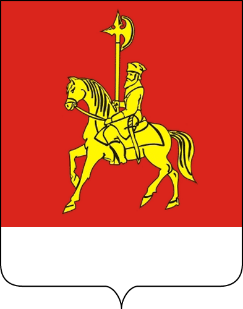 АДМИНИСТРАЦИЯ КАРАТУЗСКОГО РАЙОНАПОСТАНОВЛЕНИЕ13.07. 2023                                с. Каратузское                                       № 659-п О внесении изменений в постановление администрации Каратузского района от 27.05.2022 № 420-п  «Об утверждении положения о порядке определения объема и предоставления субсидий социально ориентированным некоммерческим организациям, не являющимся государственными (муниципальными) учреждениями, на реализацию социальных проектов на основании конкурсного отбора проектов»В связи с кадровыми изменениями, руководствуясь ч. 2 ст. 78.1 Бюджетного кодекса Российской Федерации, в целях совершенствования системы муниципальной поддержки гражданских инициатив, создания условий для активного участия социально ориентированных некоммерческих организаций в разработке и реализации социальных проектов, направленных на решение задач социально-экономического развития района, руководствуясь ст. 26, ст. 28 Устава Муниципального образования «Каратузский район», ПОСТАНОВЛЯЮ: 1. Внести в приложение № 2 к постановлению  администрации Каратузского района от 27.05.2022 № 420-п  «Об утверждении положения о порядке определения объема и предоставления субсидий социально ориентированным некоммерческим организациям, не являющимся государственными (муниципальными) учреждениями, на реализацию социальных проектов на основании конкурсного отбора проектов»  изменения и изложить его в редакции согласно приложению к настоящему постановлению. 2. Опубликовать постановление на официальном сайте администрацииКаратузского района с адресом в информационно-телекоммуникационной сети Интернет – www.karatuzraion.ru3. Контроль за исполнением настоящего постановления возложить на А.А. Савина, заместителя главы  по социальным вопросам.4. Постановление вступает в силу в день, следующий за днем  опубликования в периодическом печатном издании «Вести Муниципального образования «Каратузский район». И.о. главы района                                                                                 Е.С. МиглаПриложение №1  к постановлению администрации Каратузского района от 13.07.2023 № 659-пСостав конкурсной комиссии по обору социальных проектов для предоставления субсидии социально ориентированным некоммерческим организациям, не являющимся государственными (муниципальными) учреждениямиТюнин Константин Алексеевич - глава Каратузского района, председатель конкурсной комиссии;Савин Андрей Алексеевич – заместитель главы района по социальным вопросам администрации Каратузского района, заместитель председателя конкурсной комиссии; Ботина Татьяна Юрьевна – и. о. директора МБУ «Молодежный центр Лидер», секретарь конкурсной комиссии;Учинин Игорь Сергеевич – директор МБУК «Центр культурных инициатив и кинематографии Каратузского района», член конкурсной комиссии;Башкирцева Наталья Александровна – и. о. начальника отдела культуры молодёжной политики и туризма администрации Каратузского района; член конкурсной комиссии; Усатова Анастасия Алексеевна – начальник отдела информационного обеспечения МБУК «Центр культурных инициатив и кинематографии Каратузского района», член конкурсной комиссии, член конкурсной комиссии».АДМИНИСТРАЦИЯ КАРАТУЗСКОГО РАЙОНАПОСТАНОВЛЕНИЕ10.07.2023                                 с. Каратузское                                        № 650-пОб утверждении порядка «О предоставлении субсидий субъектам малого и среднего предпринимательства и самозанятым гражданам на возмещение затрат при осуществлении предпринимательской деятельности В целях реализации программных мероприятий муниципальной программы «Развитие малого и среднего предпринимательства в Каратузском районе», утвержденной постановлением администрации Каратузского района от 31.10.2013 №1127-п «Об утверждении муниципальной программы «Развитие малого и среднего предпринимательства в Каратузском районе», руководствуясь ст. 26-28 Устава Муниципального образования «Каратузский район», ПОСТАНОВЛЯЮ:1. Утвердить порядок предоставления субсидий субъектам малого и среднего предпринимательства и самозанятым гражданам на возмещение затрат при осуществлении предпринимательской деятельности согласно приложению  к настоящему постановлению.2. Постановления администрации Каратузского района:от 28.01.2022 № 84-п  «Об утверждении порядка «О предоставлении субсидий субъектам малого и среднего предпринимательства и самозанятым гражданам на возмещение затрат при осуществлении предпринимательской деятельности»;от 25.02.2022 № 149-п  «О внесении изменений в постановление от 28.01.2022 № 84-п «Об утверждении порядка «О предоставлении субсидий субъектам малого и среднего предпринимательства и самозанятым гражданам на возмещение затрат при осуществлении предпринимательской деятельности»;от 23.06.2022 № 487-п  «О внесении изменений в постановление от 28.01.2022 № 84-п «Об утверждении порядка «О предоставлении субсидий субъектам малого и среднего предпринимательства и самозанятым гражданам на возмещение затрат при осуществлении предпринимательской деятельности»;от 22.02.2023 № 183-п «О внесении изменений в постановление от 28.01.2022 № 84-п «Об утверждении порядка «О предоставлении субсидий субъектам малого и среднего предпринимательства и самозанятым гражданам на возмещение затрат при осуществлении предпринимательской деятельности»;от 21.04.2022 № 382-п «О внесении изменений в постановление от 28.01.2022 № 84-п «Об утверждении порядка «О предоставлении субсидий субъектам малого и среднего предпринимательства и самозанятым гражданам на возмещение затрат при осуществлении предпринимательской деятельности»;от  № 456-п «О внесении изменений в постановление от 28.01.2022 № 84-п «Об утверждении порядка «О предоставлении субсидий субъектам малого и среднего предпринимательства и самозанятым гражданам на возмещение затрат при осуществлении предпринимательской деятельности»считать утратившими силу.3. Контроль за исполнением настоящего постановления возложить на заместителя главы района по финансам, экономике – руководителя финансового управления администрации Каратузского района (Е.С. Мигла).4. Постановление вступает в день, следующий за днем его официального опубликования в периодическом печатном издании «Вести муниципального образования «Каратузский район»».И.о. главы района                                                                                   Е.С. Мигла Приложение к постановлению администрации Каратузского района от 10.07.2023 № 650-пПорядокпредоставления субсидий субъектам малого и среднего предпринимательства и самозанятым гражданам на возмещение затрат при осуществлении предпринимательской деятельности1. Общие положения1.1. Порядок предоставления субсидий субъектам малого и среднего предпринимательства и самозанятым гражданам на возмещение затрат при осуществлении предпринимательской деятельности (далее - Порядок) определяет целевое назначение, условия и порядок предоставления субсидий, требования к предоставляемой отчетности, требования об осуществлении контроля за соблюдением условий, целей и порядка предоставления субсидии и ответственность за их нарушение.1.2. В настоящем Порядке используются следующие понятия:субъекты малого и среднего предпринимательства - понимаются в том значении, в котором они используются в Федеральном законе от 24.07.2007 № 209-ФЗ «О развитии малого и среднего предпринимательства в Российской Федерации»;физические лица, применяющие специальный налоговый режим «Налог на профессиональный доход» - понимаются в том значении, в котором они используются в Федеральном законеот 27.11.2018 № 422-ФЗ «О проведении эксперимента по установлению специального налогового режима «Налог на профессиональный доход»;заявитель - субъект малого или среднего предпринимательства, а также физическое лицо, применяющее специальный налоговый режим «Налог 
на профессиональный доход» (далее – самозанятые граждане), обратившиеся с заявлением о предоставлении субсидии;получатель субсидии - заявитель, в отношении которого принято решение о предоставлении субсидии и с которым заключено соглашение о предоставлении субсидии;оборудование – новые, не бывшие в эксплуатации: оборудование, устройства, механизмы, станки, приборы, аппараты, агрегаты, установки, машины, транспортные средства (за исключением легковых автомобилей и воздушных судов), относящиеся к первой – десятой амортизационным группам, согласно требованиям Налогового кодекса Российской Федерации;первый взнос (аванс) - первый лизинговый платеж в соответствии с заключенным договором лизинга оборудования;лизинговые платежи - общая сумма платежей по договору лизинга оборудования за весь срок действия договора лизинга оборудования включающую возмещение затрат лизингодателя, связанных с приобретением и передачей предмета лизинга лизингополучателю, возмещение затрат, связанных с оказанием других предусмотренных договором лизинга оборудования услуг, а также доход лизингодателя. В общую сумму договора лизинга оборудования может включаться выкупная цена предмета лизинга, если договором лизинга оборудования предусмотрен переход права собственности на предмет лизинга к лизингополучателю.1.3. Администрация Каратузского района является уполномоченным на предоставление субсидии и осуществляет функции главного распорядителя бюджетных средств, до которого в соответствии с бюджетным законодательством Российской Федерации как получателя бюджетных средств доводятся в установленном порядке лимиты бюджетных обязательств на предоставление субсидии на соответствующий финансовый год (соответствующий финансовый год и плановый период) (далее – Главный распорядитель бюджетных средств).1.4. Субсидии предоставляются в пределах бюджетных ассигнований, предусмотренных на указанные цели в бюджете муниципального образования Каратузский район на соответствующий финансовый год и плановый период, и лимитов бюджетных обязательств, утвержденных в установленном порядке Главному распорядителю бюджетных средств.1.5. Субсидия предоставляется в целях возмещения затрат, связанных с производством (реализацией) товаров, выполнением работ, оказанием услуг, понесенных в течение календарного года, предшествующего году подачи и в году подачи в период до даты подачи в администрацию Каратузского района заявления о предоставлении субсидии, в том числе:1) на возмещение части затрат по подключению к инженерной инфраструктуре, аренду объектов государственного и муниципального имущества, текущему ремонту здания (помещения), приобретению оборудования, мебели и оргтехники;2) на возмещение части затрат, связанных с оплатой первоначального (авансового) лизингового взноса и (или) очередных лизинговых платежей по заключенным договорам лизинга (сублизинга) оборудования;3) на возмещение части затрат на уплату процентов по кредитам на приобретение оборудования;4) на возмещение части затрат, связанных с сертификацией (декларированием) продукции (продовольственного сырья, товаров, работ, услуг), лицензированием деятельности;5) на возмещение части затрат, связанных с обучением, подготовкой и переподготовкой персонала;6) на возмещение части затрат на выплату по передаче прав на франшизу (паушальный взнос).1.6. Размер поддержки составляет до 50 процентов произведенных затрат, и в сумме не более 500 тыс. рублей субъекту малого и среднего предпринимательства и не более 100 тыс. рублей самозанятому гражданину. При этом поддержка предоставляется одному и тому же получателю поддержки не чаще одного раза в течение двух лет. 1.7. Отбор получателей поддержки проводится посредством запроса предложений.Отбор проводится ежегодно в пределах сумм, предусмотренных муниципальной программой и решением о бюджете Каратузского района на очередной финансовый год и плановый период.1.8. Категории получателей субсидии, имеющих право на получение субсидии, - субъекты малого и среднего предпринимательства, а также самозанятые граждане.1.9. Критериями отбора для субъектов малого и среднего предпринимательства являются:соответствие приоритетным видам деятельности, осуществляемых получателями поддержки, или категориям субъектов малого и среднего предпринимательства, которое определяется согласно приложению 1 к Порядку;соответствие требованию по уровню заработной платы работников получателя поддержки, который должен быть не менее минимального размера оплаты труда с учетом районного коэффициента и северной надбавки (для субъектов малого и среднего предпринимательства, имеющих работников);наличие обязательства о сохранении получателем поддержки численности занятых и заработной платы на уровне не ниже минимального размера оплаты труда (для субъектов малого и среднего предпринимательства, имеющих работников);1.10. Критерием отбора для самозанятых граждан является осуществление деятельности в качестве налогоплательщика «Налог на профессиональный доход» в течение периода не менее трех месяцев до даты подачи заявки в администрацию Каратузского района.2. Условия и порядок предоставления субсидий2.1. Заявитель должен соответствовать следующим критериям:2.1.2. осуществлять финансово-хозяйственную деятельность на территории Каратузского района;2.1.3. включен в Единый реестр субъектов малого и среднего предпринимательства;2.1.4. иметь отсутствие неисполненной обязанности по уплате налогов, сборов, страховых взносов, пеней, штрафов, процентов, подлежащих уплате в соответствии с законодательством Российской Федерации о налогах и сборах;2.1.5. должна отсутствовать задолженность по налоговым и иным обязательным платежам в бюджетную систему Российской Федерации и внебюджетные государственные фонды на дату формирования справки территориальных органов Федеральной налоговой службы и ОСФР по Красноярскому краю;2.1.6. юридические лица не должны находиться в процессе реорганизации (за исключением реорганизации в форме присоединения к юридическому лицу, являющемуся участником отбора, другого юридического лица), ликвидации, в отношении них не введена процедура банкротства, деятельность участника отбора не приостановлена в порядке, предусмотренном законодательством Российской Федерации, а индивидуальные предприниматели не должны прекратить деятельностьв качестве индивидуального предпринимателя;2.1.7. участники отбора не должны являться иностранными юридическими лицами, в том числе местом регистрации которых является государство или территория, включенные в утверждаемый Министерством финансов Российской Федерации перечень государств и территорий, используемых для промежуточного (офшорного) владения активами в Российской Федерации, а также российскими юридическими лицами, в уставном (складочном) капитале которых доля прямого или косвенного (через третьих лиц) участия офшорных компаний в совокупности превышает 25 процентов (если иное не предусмотрено законодательством Российской Федерации);2.1.8. не должен получать средства из местного бюджета на основании иных муниципальных правовых актов на цели, указанные в пункте 1.5 настоящего Порядка;2.1.9. должен осуществлять виды деятельности, за исключением видов деятельности, включенных в разделы B, D, E (за исключением  класса 38), G (за исключением класса 47), K, L, M (за исключением групп 70.21, 71.11, 73.11, 74.10, 74.20, 74.30, класса 75), N (за исключением групп 77.22), O, S (за исключением классов 95, 96), T, U Общероссийского классификатора видов экономической деятельности ОК 029-2014, утвержденного Приказом Росстандарта от 31.01.2014 № 14-ст;2.2. Поддержка не может оказываться в отношении заявителей – субъектов малого и среднего предпринимательства:являющихся кредитными организациями, страховыми организациями (за исключением потребительских кооперативов), инвестиционными фондами, негосударственными пенсионными фондами, профессиональными участниками рынка ценных бумаг, ломбардами;являющихся участниками соглашений о разделе продукции;осуществляющих предпринимательскую деятельность в сфере игорного бизнеса;являющихся в порядке, установленном законодательством Российской Федерации о валютном регулировании и валютном контроле, нерезидентами Российской Федерации, за исключением случаев, предусмотренных международными договорами Российской Федерации; не указано в краевом порядке, но есть у нас в других порядках; осуществляющих производство и (или) реализацию подакцизных товаров, а также добычу и (или) реализацию полезных ископаемых,
за исключением общераспространенных полезных ископаемых;не представивших документы, определенные пунктом 2.13 настоящего Порядка, или представивших недостоверные сведения и документы;не выполнивших условия оказания поддержки;ранее в отношении заявителя - субъекта малого или среднего предпринимательства было принято решение об оказании аналогичной поддержки (поддержки, условия оказания которой совпадают, включая форму, вид поддержки и цели ее оказания) и сроки ее оказания не истекли;с даты признания субъекта малого или среднего предпринимательства совершившим нарушение порядка и условий оказания поддержки прошло менее одного года, за исключением случая более раннего устранения субъектом малого или среднего предпринимательства такого нарушения при условии соблюдения им срока устранения такого нарушения, установленного органом или организацией, оказавшими поддержку, а в случае, если нарушение порядка и условий оказания поддержки связано с нецелевым использованием средств поддержки или представлением недостоверных сведений и документов, с даты признания субъекта малого или среднего предпринимательства совершившим такое нарушение прошло менее трех лет. Положения, предусмотренные настоящим пунктом, распространяются на виды поддержки, в отношении которых органом или организацией, оказавшими поддержку, выявлены нарушения субъектом малого или среднего предпринимательства порядка и условий оказания поддержки;не включенных в Единый реестр субъектов малого и среднего предпринимательства;имеющим неисполненную обязанность по уплате налогов, сборов, страховых взносов, пеней, штрафов, процентов, подлежащих уплате в соответствии с законодательством Российской Федерации о налогах и сборах;являющихся получателями иных мер финансовой поддержки
на осуществление предпринимательской деятельности, предоставляемой
в соответствии с постановлением Правительства Красноярского края
от 30.08.2012 № 429-п «Об утверждении Порядка, условий и размера предоставления единовременной финансовой помощи при государственной регистрации в качестве юридического лица, индивидуального предпринимателя либо крестьянского (фермерского) хозяйства гражданам, признанным в установленном порядке безработными, и гражданам, признанным в установленном порядке безработными, прошедшим профессиональное обучение или получившим дополнительное профессиональное образование по направлению краевых государственных учреждений службы занятости населения, а также единовременной финансовой помощи на подготовку документов для соответствующей государственной регистрации, перечня расходов, на финансирование которых предоставляется единовременная финансовая помощь, порядка подтверждения получателем единовременной помощи исполнения условий ее предоставления и целевого использования средств единовременной финансовой помощи, порядка возврата средств единовременной финансовой помощи в случае нарушения условий, установленных при ее предоставлении» (далее - Постановление Правительства от 30.08.2012 №429-п), а также Порядком назначения государственной социальной помощи на основании социального контракта отдельным категориям граждан, утвержденным подпрограммой «Повышение качества жизни отдельных категорий граждан, степени их социальной защищенности» государственной программы «Развитие системы социальной поддержки граждан», утвержденной постановлением Правительства Красноярского края
от 30.09.2013 № 507-п (далее – постановление Правительства от 30.09.2013 №507-п), если такие меры финансовой поддержки были оказаны получателю в течение 12 месяцев, предшествующих месяцу подачи заявки получателем.3. Порядок подачи документов и рассмотрения заявки3.1. Администрация Каратузского района не позднее 1 марта года предоставления субсидии размещает информацию о проведении отбора на официальном сайте администрации Каратузского района с адресом в информационно-телекоммуникационной сети Интернет www.karatuzraion.ru, а также в периодическом печатном издании Вести муниципального образования «Каратузский район».Информация о проведении отбора включает в себя: сроки и место представления заявителем документов, предусмотренных пунктом 3.2. настоящего Порядка.срок приема документов для участия в отборе составляет не менее 30 календарных дней со дня размещения информации о проведении отбора;наименования, места нахождения, почтового адреса, адреса электронной почты;сроки проведения конкурса-отбора, даты начала подачи или окончания приема заявок участников конкурса-отбора;требований к заявителям конкурса-отбора, и перечня документов, представляемых заявителями конкурса-отбора;порядка подачи заявок участниками конкурса-отбора
и требований, предъявляемых к форме и содержанию заявок;результаты  отбора;  порядка отзыва участником конкурса - отбора заявки, возврата заявок участников отбора определяющего, в том числе основания для возврата заявок участников конкурса-отбора, порядка внесения изменений в заявки; правила рассмотрения и оценки заявок участников отбора;порядка предоставления участникам конкурса-отбора разъяснений положений объявления о проведении конкурса-отбора, даты начала и окончания срока такого предоставления;срока, в течение которого победитель конкурса-отбора должен подписать соглашение;условий признания победителя отбора уклонившимся от заключения соглашения.Срок приема документов для участия в отборе составляет не менее 30 календарных дней со дня размещения информации о проведении отбора.3.2. В целях получения субсидии заявитель, в сроки, указанные в информации о приеме заявок, представляет Главному распорядителю бюджетных средств следующие документы (далее - заявка):1) заявление на предоставление субсидии по форме согласно приложению 2 к Порядку;2) справку об отсутствии неисполненной обязанности по уплате налогов, сборов, страховых взносов, пеней, штрафов, процентов, подлежащих уплате в соответствии с законодательством Российской Федерации о налогах и сборах (представляется по собственной инициативе);3) выписку из штатного расписания заявителя;4) обязательство заявителя о сохранении численности занятых сотрудников и уровня заработной платы не ниже минимального размера оплаты труда;5) выписку из единого государственного реестра юридических лиц и индивидуальных предпринимателей, полученную Получателем не ранее 20 рабочих дней до даты подачи заявки (представляется по собственной инициативе);6) заявители, осуществляющие деятельность в качестве налогоплательщика «Налог на профессиональный доход», представляют справку о постановке на учет (снятии с учета) физического лица или индивидуального предпринимателя в качестве налогоплательщика «Налог
на профессиональный доход» (форма КНД 1122035); справку о полученных доходах и уплаченных налогах (форма КНД 1122036) за год предшествующий подачи заявки  и за период до даты подачи заявки;7) копию отчетности по форме 1151111 «Расчет по страховым взносам», утвержденной Приказом Федеральной налоговой службы России от 29.09.2022 N ЕД-7-11/87@ за последний отчетный период с отметкой о принятии соответствующего контролирующего органа;8) заверенные копии бухгалтерского баланса (форма № 1), отчета о финансовых результатах (форма № 2) и приложений к ним при общеустановленной системе налогообложения;9) для субъектов малого и среднего предпринимательства, применявших в отчетном периоде специальные режимы налогообложения справку об имущественном и финансовом состоянии по форме согласно приложению № 3 к Порядку за предшествующий календарный год, (вновь созданные организации или вновь зарегистрированные индивидуальные предприниматели и крестьянские (фермерские) хозяйства представляют документы за период, прошедший со дня их государственной регистрации);10) документ, подтверждающий полномочия представителя заявителя, а также копию паспорта или иного документа, удостоверяющего личность представителя заявителя;11) в случае если заявитель является вновь созданным юридическим лицом или вновь зарегистрированным индивидуальным предпринимателем, заявление о соответствии условиям отнесения к субъектам малого и среднего предпринимательства по форме согласно приложению  4 к Порядку;12) согласие на обработку персональных данных согласно приложению  № 5 к Порядку13) копии договоров на оказание услуг, на выполнение работ, на приобретение оборудования (в т.ч. договор лизинга оборудования с приложением договора купли-продажи предмета лизинга) и т.д. согласно мероприятиям указанных в п. 1.5 настоящего Порядка;14) копии кредитных договоров с графиком погашения кредита и оплаты процентов по нему;15) копии платежных документов, подтверждающих оплату приобретенного оборудования, мебели, оргтехники (в случае безналичного расчета - копии платежных поручений, инкассовых поручений, платежных требований, платежных ордеров, в случае наличного расчета -  копии кассовых чеков, квитанций к приходным кассовым ордерам);16) копии платежных документов, подтверждающих оплату по кредиту согласно графику платежей, в том числе оплаты процентов по кредиту;17) справка об уплате основного долга и процентов по кредитному договору;18) копии документов, подтверждающих передачу предмета лизинга во временное владение и пользование, либо указывающих сроки его будущей поставки;19) копии платежных документов, подтверждающих оплату первого взноса (аванса) в сроки, предусмотренные договорами лизинга оборудования;20)  копии счетов-фактур, счетов (за исключением случаев, предусмотренных законодательством, когда счет-фактура может не составляться поставщиком (исполнителем, подрядчиком);21) копии документов, подтверждающих получение оборудования, мебели и оргтехники: товарные (или товарно-транспортные) накладные, акты приема-передачи товара, акты приемки предмета лизинга, акт прием выполненных работ, акт оказанных услуг;22) копии сметных расчетов, копия акта о приемке выполненных работ (форма КС-2), копия справки о стоимости выполненных работ и затрат (форма КС-3), копии документов, подтверждающие оплату (платежные документы), копии технических условий на подключение к сетям;23) технико-экономическое обоснование (ТЭО) по форме приложения №7 к настоящему Порядку;24) копии платежных документов, подтверждающих оплату паушального взноса по франшизе;25) копию документа, подтверждающего передачу прав по коммерческой концессии (франшизе).3.3. Копии представляемых заявителем документов, должны быть прошнурованы, пронумерованы, опечатаны с указанием количества листов, подписаны и заверены печатью заявителя (при наличии).3.4. Предоставляемые в соответствии с п. 3.2 настоящего Порядка документы должны соответствовать действующему законодательству по форме и содержанию. Заявитель несет ответственность за достоверность представляемых сведений и документов для получения субсидии в соответствии с действующим законодательством Российской Федерации.3.5. Субъект малого и среднего предпринимательства вправе отозвать заявку путем письменного обращения в администрацию Каратузского района. Уведомление об изменении или отзыве заявки оформляется в произвольной форме, и должно поступить не позднее срока окончания приема заявок. 3.6. Документы, предоставленные на рассмотрение, возврату не подлежат.3.7. Заявки на участие в конкурсном отборе регистрируются секретарем конкурсной комиссии в журнале регистрации в день ее поступления с указанием номера регистрационной записи, даты и время поступления.3.8. Документы, предоставленные заявителем позже установленного срока, не регистрируются и не рассматриваются, возвращаются заявителю почтовым отправлением в течение 5 рабочих дней со дня получения.3.9. Секретарь комиссии в течение 5 рабочих дней осуществляет проверку документов на соответствие требованиям, предъявляемым  пунктом 3.2. настоящего Порядка.  По результатам проверки секретарь определяет заявки, соответствующие требованиям Порядка, и заявки, требующие доработки, о чем заявитель уведомляется письменно с мотивированным обоснованием в течение трех рабочих дней по адресу электронной почты заявителя или по почтовому адресу, указанным в заявлении о предоставлении грантовой поддержки. 3.10. В случае получения уведомления о необходимости доработки заявки, заявитель вправе повторно подать в установленном порядке доработанную заявку, при условии соблюдения сроков проведения конкурса-отбора.       3.11. Конкурсная комиссия (состав комиссии утверждается нормативным актом администрации Каратузского района) (далее комиссия) производит выезд на место осуществления деятельности заявителя и осмотр недвижимого имущества (объекта строительства, реконструкции, капитального ремонта), а также приобретенного оборудования, планируемого к субсидированию, на соответствие представленных документов заявителем.3.12. Заседание комиссии проводится не позднее 10 рабочих дней с момента окончания приема заявок. Заседание считается правомочным, если на нем присутствуют не менее половины ее членов.Комиссия рассматривает предоставленные заявки на соответствие условиям настоящего Порядка, а также устанавливает приоритетность по видам деятельности в соответствии с приложением  1 к настоящему Порядку.3.13. Субсидия предоставляется заявителям по очередности места в рейтинге социально-экономической значимости заявок, начиная от первой, в пределах суммы выделенной субсидии бюджету Каратузского района из краевого бюджета и средств районного бюджета, согласно муниципальной программы на текущий финансовый год.Заявка, сумма выплат по которой превышает нераспределенный остаток бюджетных ассигнований, финансируется в сумме указанного остатка. 3.14. Решение комиссии по распределению субсидии оформляется протоколом, подписанным председателем и секретарем комиссии и членами комиссии с указанием размера субсидии для каждого заявителя. 3.15. Протокол заседания комиссии составляется в двух экземплярах в течение 3 рабочих дней со дня принятия решения.3.16. На основании протокола заседания комиссии секретарь в течение 5 рабочих дней готовит проект распоряжения администрации района о предоставлении субсидий, оформляет реестр получателей субсидий по форме согласно приложению  8 к настоящему Порядку.3.17. Администрация Каратузского района в течение 5 рабочих дней после издания распоряжения заключает с заявителем соглашение на предоставление субсидии (далее – соглашение) согласно приложению  8 к настоящему Порядку, в случае если заявитель относится к субъекту малого и среднего предпринимательства, или согласно приложению  9 к настоящему Порядку, в случае если заявитель - физическое лицо, применяющее специальный налоговый режим «Налог на профессиональный доход». Соглашением предусматриваются условия предоставления субсидий, включая достоверность заявленных сведений, ответственность получателя и порядок возврата средств, а также согласие получателей субсидий на осуществление главным распорядителем бюджетных средств, предоставившим субсидии, муниципального финансового контроля.3.18. Секретарь комиссии в течение 3 рабочих дней, после заключения соглашения предоставляет в Муниципальное специализированное бюджетное учреждение по ведению бухгалтерского учета «Районная централизованная бухгалтерия» (МСБУ «РЦБ») соглашение и реестр получателей субсидии по форме согласно приложению 7 к настоящему Порядку.3.19. МСБУ «РЦБ» на основании представленных документов в сроки, установленные соглашением, перечисляет денежные средства на расчётный счёт получателей субсидии. (При условии поступления средств местного бюджета, краевого и (или) федерального бюджетов на лицевой счет администрации Каратузского района в течении 10 рабочих дней).3.20. Субсидия считается предоставленной получателю в день списания средств субсидии с лицевого счета администрации района на расчетный счет получателей субсидий.3.21. В случае если по результатам отбора объем средств субсидии, предусмотренный муниципальной программой и решением о бюджете на текущий финансовый год и плановый период, распределен не полностью, администрация Каратузского района вправе разместить информацию о проведении нового отбора в соответствии с настоящим Порядком.3.22. В случаях, если получатель субсидии, призванный на военную службу по мобилизации в Вооруженные Силы Российской Федерации (далее – ВСР) или заключивший контракт о добровольном содействии в выполнении задач, возложенных на ВСР, либо юридическое лицо, в котором одно и то же физическое лицо является единственным учредителем (участником) юридического лица и его руководителем, призваны на военную службу по мобилизации в ВСР или заключили контракт о добровольном содействии в выполнении задач, возложенных на ВСР (далее – участие в специальной военной операции), на период их участия в специальной военной операции Главный распорядитель заключает дополнительное соглашение: о продлении сроков использования грантов получателями грантов и сроков достижения значений результатов, их предоставления, либо корректировки значений результатов в сторону их уменьшения;возврата всей суммы субсидии без наложения штрафных санкций;продления сроков предоставления отчетности;исключения штрафных санкций за нарушение условий предоставления субсидии в случаях, если такие нарушения связаны с участием в специальной военной операции.4. Требования к отчетности4.1. Для осуществления оценки эффективности Для осуществления оценки эффективности использования субсидии получатель финансовой поддержки не позднее 1 мая каждого года, следующего за годом предоставления субсидии, предоставляет в администрацию Каратузского района:- отчет о показателях финансово-хозяйственной деятельности, установленный приложением 1 к Соглашению;- отчет о достижении значений показателей результативности, установленный приложением 2 к Соглашению;- справку о постановке на учет (снятии с учета) физического лица или индивидуального предпринимателя в качестве налогоплательщика «Налог на профессиональный доход» (форма КНД 1122035) и справку о полученных доходах и уплаченных налогах (форма КНД 1122036) за год предшествующий подачи заявки  и за период до даты подачи заявки-  копии отчетов по форме КНД 1151111 «Расчет по страховым взносам», утвержденной Приказом Федеральной налоговой службы России от 29.09.2022 № ЕД-7-11/878@ и отчета по форме  ЕФС-1 (раздел 2), утвержденного  Постановлением Правления ПФ РФ от 31.10.2022 №245п с отметкой о принятии соответствующего контролирующего органа за последний отчетный период; - копии документов, подтверждающих создание рабочих мест (трудовой договор, приказ о приеме на работу и (или) выписка из штатного расписания);- копии бухгалтерского баланса (форма № 1), отчета о финансовых результатах (форма № 2) и приложений к ним, при общеустановленной системе налогообложения. 4.2. Субъект малого и среднего предпринимательства обязуется не прекращать деятельность в течение 24 месяцев после получения субсидии.4.3. Самозанятый гражданин обязуется не прекращать деятельности в течение 12 месяцев после получения поддержки.4.4. При необходимости отдел экономики, производства и развития предпринимательства  администрации Каратузского района вправе запросить у получателя финансовой поддержки копии других документов, не указанных в 3.2 настоящего Порядка.4.5. Копии документов, предоставленных получателем финансовой поддержки, должны быть заверены.5. Требования об осуществлении контроля за соблюдениемусловий, целей
и порядка предоставления субсидиии ответственности за их нарушение5.1. Контроль за соблюдением субъектом малого и среднего предпринимательства финансовой поддержки условий, целей и порядка предоставления субсидии осуществляет администрация Каратузского района.5.2. Проверка соблюдения получателями субсидий условий предоставления субсидий осуществляется администрацией Каратузского района в соответствии с действующим законодательством;5.3.	Администрация требует возврата полученных субсидий в полном объеме в бюджет в случае:5.3.1. Нарушения получателем финансовой поддержки порядка, целей и условий предоставления субсидии;5.3.2. Обнаружения недостоверных сведений, представленных в администрацию в целях получения субсидий;5.3.3. Невыполнения иных условий, определенных в Соглашении.5.4. В случае не достижения заявленных показателей эффективности использования субсидии, установленных в соглашении суммарно более чем на двадцать процентов, администрация Каратузского района принимает решение о возврате субсидии в районный бюджет в размере равному проценту не достижения, рассчитываемого по формуле, приведенной в соглашении.5.5. В случае выявления факта нарушения получателем субсидии условий и порядка, установленных при предоставлении субсидии, администрация района принимает решение о возврате субсидии (далее решение о возврате субсидии) в бюджет района с указанием оснований его принятия. 5.6 Отдел экономики, производства и развития предпринимательства администрации Каратузского района в течение 3 рабочих дней направляет получателю субсидии заказным письмом с уведомлением о вручении, копию распоряжения о возврате субсидии. 5.7 Получатель субсидии в течение 10 календарных дней со дня получения решения о возврате субсидии обязан произвести возврат в районный бюджет ранее полученных сумм субсидии, указанных в решении о возврате субсидии, в полном объеме.5.8. Направление решения о возврате субсидии (штрафных санкций), согласно пунктам 5.6, 5.7 настоящего порядка является соблюдением администрацией досудебного порядка урегулирования спора.5.9. В случае если получатель финансовой поддержки не возвратил субсидию в установленный срок или возвратил ее не в полном объеме, администрация Каратузского района обращается в суд о взыскании средств субсидии (штрафных санкций) в районный бюджет в соответствии с законодательством Российской Федерации. Приложение  1к Порядку предоставления субсидий субъектам малого и среднего предпринимательства и самозанятым гражданам на возмещение затрат при осуществлении предпринимательской деятельностиПриоритетные виды деятельностиСубъекты малого и среднего предпринимательства, осуществляющие деятельность в сфере социального предпринимательства и признанные социальными предприятиями в соответствии с Приказом Минэкономразвития России от 29.11.2019 № 773 «Об утверждении Порядка признания субъекта малого или среднего предпринимательства социальным предприятием и Порядка формирования перечня субъектов малого и среднего предпринимательства, имеющих статус социального предприятия»;Субъекты малого и среднего предпринимательства, осуществляющие деятельность в сфере креативной индустрии, включающей следующие виды деятельности в соответствии с Общероссийским классификатором видов экономической деятельности ОК 029-2014, утвержденного Приказом Росстандарта от 31.01.2014 № 14-ст:классы 13 – 15 раздела С; группы 32.12 - 32.13 раздела С; подкласс 32.2 раздела С; подгруппа 32.99.8 раздела С; группы 58.11, 58.13, 58.14, 58.19, 58.21, 58.29 раздела J; группы 59.11 - 59.14, 59.20 раздела J; группы 60.10, 60.20 раздела J; группы 62.01, 62.02 раздела J; группы 63.12, 63.91 раздела J; группы 70.21, 71.11, 73.11, 74.10 - 74.30 раздела М; группа 77.22 раздела N; подгруппа 85.41.2 раздела P; группы 90.01 - 90.04, 91.01 - 91.03 раздела R;Субъекты малого и среднего предпринимательства, осуществляющие деятельность в сфере обрабатывающих производств, включающей следующие виды деятельности в соответствии с Общероссийским классификатором видов экономической деятельности ОК 029-2014, утвержденного Приказом Росстандарта от 31.01.2014 № 14-ст:классы 10, 11, 16, 18, 25, 31 раздела С;Субъекты малого и среднего предпринимательства, осуществляющие деятельность в сфере общественного питания (класс 56 раздела I Общероссийского классификатора видов экономической деятельности ОК 029-2014, утвержденного Приказом Росстандарта от 31.01.2014 № 14-ст).Субъекты малого и среднего предпринимательства, осуществляющие деятельность в сфере растениеводства и животноводства, лесоводства и лесозаготовок, рыболовство и рыбоводство (класс 01, 02, 03 раздела А Общероссийского классификатора видов экономической деятельности ОК 029-2014, утвержденного Приказом Росстандарта от 31.01.2014 № 14-ст).Приложение  2к Порядку предоставления субсидий субъектам малого и среднего предпринимательства и самозанятым гражданам на возмещение затрат при осуществлении предпринимательской деятельностиЗаявлениео предоставлении субсидии субъектам малого и среднего предпринимательства и самозанятым гражданам на возмещение затрат при осуществлении предпринимательской деятельности_____________________________________________________________________________(наименование заявителя)Прошу предоставить субсидию на возмещение затрат при осуществлении предпринимательской деятельности в размере __________(_______________________________________) рублей.(сумма прописью)Юридический адрес ___________________________________________________________________________________________________________________________________________Телефон, факс, е-mаil_____________________________________________________________ИНН/КПП______________________________________________________________________Банковские реквизиты:Наименование банка _______________________________________________________ИНН/КПП банка___________________________________________________________Р/счет ___________________________________________________________________БИК _____________________________________________________________________Кор/счет _________________________________________________________________Получал государственную и (или) муниципальную поддержку_____________________________________________________________________________(да/нет, указать дату и номер решения о предоставлении государственной и (или) муниципальной__________________________________________________________________________________________поддержки, наименование органа, предоставившего поддержку)Применяемая заявителем система налогообложения:__________________________________________________________________________________________Размер субсидии прошу установить в соответствии с Порядком предоставления субсидий субъектам малого и среднего предпринимательства и самозанятым гражданам на возмещение затрат при осуществлении предпринимательской деятельности.Гарантирую, что бюджетные средства из краевого и районного бюджетов в соответствии с иными нормативными правовыми актами, на заявленные цели и расходы, не получал.Подтверждаю, что сведения, содержащиеся в настоящем заявлении, а также в иных документах, представленных в составе заявки на участие в конкурсном отборе на право получения субсидии, достоверны.Заявитель   ___________________________/________________________________    ______________________(подпись)                             (расшифровка подписи)              (дата)М.П.(при наличии)Приложение  3к Порядку предоставления субсидий субъектам малого и среднего предпринимательства и самозанятым гражданам на возмещение затрат при осуществлении предпринимательской деятельностиСПРАВКАоб имущественном и финансовом состоянии ________________________________________(наименование заявителя)за _____________(период)1. Сведения об имуществе, тыс. рублей(перечень недвижимого имущества и транспортных средств)2. Сведения о финансовом, хозяйственном состоянии, тыс. рублейРуководитель ____________________/ ________________________/                                           (подпись)                          (расшифровка подписи)М.П.(при наличии)Главный бухгалтер _________________/ ________________________/                                                (подпись)        (расшифровка подписи)             Приложение  4 к Порядку предоставления субсидий субъектам малого и среднего предпринимательства и самозанятым гражданам на возмещение затрат при осуществлении предпринимательской деятельностиЗаявление о соответствии вновь созданного юридического лица и вновь зарегистрированного индивидуального предпринимателя условиям отнесения к субъектам малого и среднего предпринимательства, установленным Федеральным законом от 24 июля 2007 г. № 209-ФЗ «О развитии малого и среднего предпринимательства в Российской Федерации»Настоящим заявляю, что  (указывается полное наименование юридического лица, фамилия, имя, отчество индивидуального предпринимателя)ИНН:  (указывается идентификационный номер налогоплательщика (ИНН) юридического лица или физического лица, зарегистрированного в качестве индивидуального предпринимателя)дата государственной регистрации:  (указывается дата государственной регистрации юридического лица или индивидуального предпринимателя)соответствует условиям отнесения к субъектам малого и среднего предпринимательства, установленным Федеральным законом от 24 июля 2007 г. № 209-ФЗ “О развитии малого и среднего предпринимательства в Российской Федерации”.Приложение 5к Порядку предоставления субсидий субъектам малого и среднего предпринимательства и самозанятым гражданам на возмещение затрат при осуществлении предпринимательской деятельностиСОГЛАСИЕна обработку персональных данныхНастоящим я, индивидуальный  предприниматель (самозанятый)  __________________________________________________________________, в соответствии со статьей 9 Федерального закона от 27 июля 2006 года № 152-ФЗ «О персональных данных» даю согласие Администрации Каратузского района, расположенной по адресу: 662850, Красноярский край, Каратузский район, с. Каратузское, ул. Советская, д. 21 на автоматизированную, а также без использования средств автоматизации обработку моих персональных данных.Мне известно, что под обработкой моих персональных данных подразумевается совершение действий, предусмотренных пунктом 3 части 1 статьи 3 Федерального закона от 27 июля 2006 года № 152-ФЗ «О персональных данных», со сведениями о фактах, событиях и обстоятельствах моей жизни, которые я предоставил администрации Каратузского района как в рамках моей деятельности, так и вне таковых.Мне разъяснено, что я имею право отозвать настоящее согласие в любой момент, сообщив об этом председателю конкурсной комиссии в письменной форме.Руководитель организации(индивидуальный предприниматель) ___________ /_________________/Подпись		ФИОМ. П. (при наличии)Приложение 6к Порядку предоставления субсидий субъектам малого и среднего предпринимательства и самозанятым гражданам на возмещение затрат при осуществлении предпринимательской деятельностиТехнико-экономическое обоснование приобретения оборудования 1. Информация о деятельности заявителя2. Технико-экономическое обоснование приобретения оборудования *	военнослужащие, уволенные в запас, уволенные с градообразующих предприятий, инвалиды, молодые люди в возрасте до 25 лет, родители-одиночки, безработные граждане, граждане Российской Федерации – участники Государственной программы по оказанию содействия добровольному переселению в Российскую Федерацию соотечественников, проживающих за рубежом.3. Финансово-экономические показатели деятельности заявителя*Заполняется только по уплачиваемым видам налогов.Руководитель      ___________        _____________________ (должность)         (подпись)         (расшифровка подписи)М.П.(при наличии)Приложение 7к Порядку предоставления субсидий субъектам малого и среднего предпринимательства и самозанятым гражданам на возмещение затрат при осуществлении предпринимательской деятельностиРеестр получателей финансовой поддержки ___________________________________________________________(наименование формы муниципальной поддержки)Руководитель       ____________    _____________                                                  подпись                расшифровкаПриложение 8к Порядку предоставления субсидий субъектам малого и среднего предпринимательства и самозанятым гражданам на возмещение затрат при осуществлении предпринимательской деятельностиСоглашение №____на предоставление субсидиина возмещение фактически понесенных затрат при осуществлении предпринимательской деятельностис. Каратузское                                                                                           «____»  _________  20__ г.          Администрация Каратузского района в дальнейшем «Главный распорядитель», в лице ___________________________________действующей на основании Устава Муниципального Образования «Каратузский район», с одной стороны, и ____________________________________________________________________________________________________________________,(наименование субъекта малого и среднего предпринимательства)Именуемое (ый) в дальнейшем «Получатель», в лице ________________________, действующего на основании _____________________,с  другой  стороны,  вместе  именуемые  «Сторонами», в соответствии с Бюджетным кодексом Российской Федерации, муниципальной программой «Развитие малого и среднего предпринимательства в Каратузском районе», утвержденной постановлением администрации Каратузского района от 31.10.2013 № 1127-п (далее – Программа) и распоряжением администрации Каратузского района от __________ №_____ заключили настоящее Соглашение о нижеследующем:1. ПРЕДМЕТ СОГЛАШЕНИЯ1.1. По настоящему Соглашению Главный распорядитель обязуется за счет средств  бюджета (района) (краевого) предоставить субсидию производителям товаров, работ, услуг на возмещение фактически понесенных затрат, связанных с __________________________________________ (наименование затрат)(далее – «Субсидия»).			1.2. Субсидия предоставляется Получателю субсидии в размере (указать сумму цифрами) (указать сумму прописью) рублей 00 копеек, в том числе:- (указать сумму цифрами)(указать сумму прописью) рублей 00 копеек за счет средств бюджета (района) (краевого).1.3. Субсидия предоставляется в рамках мероприятия  - Субсидии на реализацию муниципальной программы развития субъектов малого и среднего предпринимательства в рамках муниципальной программы «Развитие малого и среднего предпринимательства в Каратузском районе», утвержденной постановлением администрации Каратузского района от 31октября 2013 года № 1127-п.2. ПРАВА И ОБЯЗАННОСТИ СТОРОН2.1. Главный распорядитель обязан:2.1.1.  Перечислить субсидию на расчетный счет получателя   в соответствии с настоящим Соглашением при условии поступления средств местного бюджета, краевого и (или) федерального бюджетов на лицевой счет Главного распорядителя в течении 10 рабочих дней.2.2. Главный распорядитель в праве:2.2.1. Осуществлять контроль за исполнением условий предоставления субсидии.2.2.2. Принимать решение о возврате субсидии в районный бюджет, в случае выявления факта нарушения Получателем субсидии условий, установленных при предоставлении субсидии, обнаружения недостоверных сведений, предоставленных им в целях получения субсидий.2.2.3. Требовать, в том числе в судебном порядке, от Получателя субсидии возврата в бюджет Каратузского района предоставленной суммы субсидии, в порядке и случаях, установленных разделом 3 настоящего Соглашения.2.2.4. Проводить проверки на предмет соблюдения условий, целей и порядка предоставления субсидии в соответствии с действующим законодательством.2.3. Получатель субсидии в праве:2.3.1. Требовать перечисления субсидии на цели, в размере, порядке и на условиях, предусмотренных настоящим Соглашением.2.3.2. Обжаловать в судебном порядке решение Главного распорядителя о возврате Субсидии.2.4. Получатель субсидии обязан:2.4.1.Ежегодно в течение (период отчетности) календарных лет, следующих за годом получения субсидии, до 1 мая года, следующего за отчетным, направлять в адрес Главного распорядителя следующие документы:- отчет о показателях финансово-хозяйственной деятельности, установленный приложением 1 к Соглашению;- отчет о достижении значений показателей результативности, установленный приложением 2 к Соглашению;-  -  копии отчетов по форме КНД 1151111 «Расчет по страховым взносам», утвержденной Приказом Федеральной налоговой службы России от 29.09.2022 N ЕД-7-11/878@ и отчета по форме  ЕФС-1 (раздел 2), утвержденного  Постановлением Правления ПФ РФ от 31.10.2022 N 245п с отметкой о принятии соответствующего контролирующего органа на конец отчетного годаотметкой о принятии соответствующего контролирующего органа за предыдущий отчетный год; - копии документов, подтверждающих создание рабочих мест (трудовой договор, приказ о приеме на работу и (или) выписка из штатного расписания);- копии бухгалтерского баланса (форма № 1), отчета о финансовых результатах (форма № 2) и приложений к ним, при общеустановленной системе налогообложения. 2.4.2. Обеспечить достижение значений целевых показателей эффективности использования субсидии:2.4.3 Не прекращать деятельность в течение 24 месяцев после получения субсидии.2.4.4. Сохранить численность работников через 12 месяцев после получения поддержки в размере не менее 100 процентов среднесписочной численности работников на 1 января года получения поддержки. При этом в течение 12 месяцев после получения поддержки на конец одного или нескольких отчетных месяцев среднесписочная численность работников не должна составлять менее 80 процентов численности работников на 1 января года получения поддержки.2.4.5. В течение 10 рабочих дней со дня получения решения о возврате субсидии произвести возврат в местный бюджет суммы субсидии, указанной в решении о возврате субсидии, в полном объеме, путем перечисления денежных средств на лицевой счет Главного распорядителя, в случаях, установленных разделом 3 настоящего Соглашения.2.4.6. Не препятствовать проведению проверок в соответствии с пунктом 2.2.4 настоящего Соглашения.2.4.7. Не продавать и не сдавать в аренду приобретенное за счет субсидии оборудование в течении (период) лет, с момента получения субсидии.3. УСЛОВИЯ ВОЗВРАТА СУБСИДИИ3.1. Главный распорядитель принимает решение о возврате субсидии в местный бюджет (далее – решение о возврате субсидии):3.1.1. в случае выявления факта нарушения Получателем субсидии условий, установленных при предоставлении субсидии, обнаружения недостоверных сведений, в целях получения субсидий;3.1.2. в случае не достижения заявленных Получателем субсидий показателей эффективности использования Субсидии суммарно, более чем на двадцать процентов, Получатель субсидии обеспечивает возврат в доход местного бюджетав размере Vвозврата рассчитываемом по следующей формуле:где:Vсубсидии – размер Субсидии;R – уровень достижения заявленных показателей, рассчитывается по формуле:где M i – фактическое значение о i-того целевого показателя эффективности использования Субсидии;Ni– плановое значение i-того целевого показателя эффективности использования Субсидии;Wi– удельный вес i-того целевого показателя эффективности использования Субсидии, составляет в соответствии с Таблицей 1.Таблица 1. Удельный вес целевых показателей эффективности использования субсидии:3.2. Главный распорядитель в течение 3 рабочих дней с момента принятия решения о возврате субсидии направляет Получателю субсидии уведомление о принятии такого решения с приложением копии решения о возврате субсидии в письменной форме.3.3. Получатель субсидии в течение 10 рабочих дней со дня получения письменного решения о возврате субсидии, в случае согласия с решением о возврате, обязан произвести возврат в районный бюджет ранее полученных сумм субсидий, указанных в решении о возврате субсидии, в полном объеме, либо в случае несогласия с решением о возврате субсидии, обжаловать его в судебном порядке.3.4. В случае если Получатель субсидии не возвратил субсидию в установленный срок или возвратил ее не в полном объеме, взыскание средств субсидии производится в судебном порядке в соответствии с законодательством Российской Федерации.3.5. Направление решения о возврате субсидии, согласно пунктам 3.2., 3.3. настоящего Соглашения является соблюдением Главным распорядителем досудебного порядка урегулирования спора.4. ОТВЕТСТВЕННОСТЬ СТОРОН4.1. В случае невозврата бюджетных средств в срок, предусмотренный в п. 3.3. настоящего Соглашения, Главный распорядитель вправе потребовать выплаты неустойки в размере 0,1 процента от суммы невозврата средств за каждый день просрочки.4.2. Основанием для освобождения Получателя субсидии от применения мер ответственности, предусмотренных пунктом 3.1. настоящего Соглашения, является документальное подтверждение наступления обстоятельств непреодолимой силы, препятствующих исполнению соответствующих обязательств в соответствии с о статьей 401 Гражданского Кодекса Российской Федерации, либо в связи с существенным изменением обстоятельств в соответствии со статьей 451 Гражданского Кодекса Российской Федерации. В остальных случаях неисполнения или ненадлежащего исполнения своих обязательств по настоящему Соглашению стороны несут ответственность в соответствии с законодательством Российской Федерации и условиями настоящего Соглашения.5. ЗАКЛЮЧИТЕЛЬНЫЕ ПОЛОЖЕНИЯ5.1. Настоящее Соглашение вступает в силу с момента его подписания Сторонами и действует в части финансирования – до «___»_______20__ года,  в остальном до момента полного прекращения всех обязательств Сторон, установленных настоящим Соглашением.5.2. Споры и разногласия, которые могут возникнуть при исполнении настоящего Соглашения, Стороны решают путем переговоров с составлением необходимых документов.5.2. Споры и разногласия, которые возникли вследствие неисполнения или ненадлежащего исполнения Сторонами обязательств по настоящему Соглашению и по которым не было достигнуто соглашение путем переговоров, разрешается Арбитражным судом Красноярского края в соответствии с действующим законодательством Российской Федерации.5.3. Все уведомления и сообщения должны направляться в письменной форме. Документы, переданные обеими сторонами по факсимильной связи, считаются действительными в случае предоставления подлинников в течение 15 рабочих дней со дня получения документов по факсимильной связи. 5.4. Настоящее Соглашение составлено в двух экземплярах, имеющих равную юридическую силу, по одному для каждой из Сторон.6.  ЮРИДИЧЕСКИЕ АДРЕСА И ПЛАТЁЖНЫЕ РЕКВИЗИТЫ СТОРОНМ.П. 						М.ППриложение 1 к соглашениюОтчет о показателях финансово-хозяйственной деятельностиПолное наименование получателя финансовой поддержки _________________________________________________________________ИНН получателя поддержки ________________________________________Руководитель _______________________________________________   (должность)                        (подпись)                  (расшифровка подписи) М.П.  «____» _____________ 20__ г.Приложение 2к соглашениюОТЧЕТо достижении значений показателей результативности по состоянию на «___» _________ 20__ годаНаименование Получателя ___________________________________________Наименование проекта получателя ______________________________________________________________________________________________________Получатель(уполномоченное лицо)   _______________ _________ _____________________(должность)      (подпись)        (расшифровка подписи)М.П. (при наличии)Приложение 9к Порядку предоставления субсидий субъектам малого и среднего предпринимательства и самозанятым гражданам на возмещение затрат при осуществлении предпринимательской деятельностиСоглашение №____на предоставление субсидиина возмещение фактически понесенных затрат при осуществлении предпринимательской деятельностис. Каратузское                                                                                           «____»  _________  20__ г.          Администрация Каратузского района в дальнейшем «Главный распорядитель», в лице ___________________________________действующей на основании Устава Муниципального Образования «Каратузский район», с одной стороны, и ____________________________________________________________________________________________________________________,(наименование физического лица, применяющего специальный налоговый режим «Налог на профессиональный доход»)Именуемое (ый) в дальнейшем «Получатель», с  другой  стороны,  вместе  именуемые  «Сторонами», в соответствии с Бюджетным кодексом Российской Федерации, муниципальной программой «Развитие малого и среднего предпринимательства в Каратузском районе», утвержденной постановлением администрации Каратузского района от 31.10.2013 № 1127-п (далее – Программа) и распоряжением администрации Каратузского района от __________ №_____ заключили настоящее Соглашение о нижеследующем:1. ПРЕДМЕТ СОГЛАШЕНИЯ1.1. По настоящему Соглашению Главный распорядитель обязуется за счет средств  бюджета (района) (краевого) предоставить субсидию производителям товаров, работ, услуг на возмещение фактически понесенных затрат, связанных с __________________________________________ (наименование затрат)(далее – «Субсидия»).			1.2. Субсидия предоставляется Получателю субсидии в размере (указать сумму цифрами) (указать сумму прописью) рублей 00 копеек, в том числе:- (указать сумму цифрами)(указать сумму прописью) рублей 00 копеек за счет средств бюджета (района) (краевого).1.3. Субсидия предоставляется в рамках мероприятия  - Субсидии на реализацию муниципальной программы развития субъектов малого и среднего предпринимательства в рамках муниципальной программы «Развитие малого и среднего предпринимательства в Каратузском районе», утвержденной постановлением администрации Каратузского района от 31октября 2013 года № 1127-п.2. ПРАВА И ОБЯЗАННОСТИ СТОРОН2.1. Главный распорядитель обязан:2.1.1. .  Перечислить субсидию на расчетный счет получателя   в соответствии с настоящим Соглашением при условии поступления средств местного бюджета, краевого и (или) федерального бюджетов на лицевой счет Главного распорядителя в течении 10 рабочих дней.2.2. Главный распорядитель в праве:2.2.1. Осуществлять контроль за исполнением условий предоставления субсидии.2.2.2. Принимать решение о возврате субсидии в районный бюджет, в случае выявления факта нарушения Получателем субсидии условий, установленных при предоставлении субсидии, обнаружения недостоверных сведений, предоставленных им в целях получения субсидий.2.2.3. Требовать, в том числе в судебном порядке, от Получателя субсидии возврата в бюджет Каратузского района предоставленной суммы субсидии, в порядке и случаях, установленных разделом 3 настоящего Соглашения.2.2.4. Проводить проверки на предмет соблюдения условий, целей и порядка предоставления субсидии в соответствии с действующим законодательством.2.3. Получатель субсидии в праве:2.3.1. Требовать перечисления субсидии на цели, в размере, порядке и на условиях, предусмотренных настоящим Соглашением.2.3.2. Обжаловать в судебном порядке решение Главного распорядителя о возврате Субсидии.2.4. Получатель субсидии обязан:2.4.1.Ежегодно в течение (период отчетности) календарных лет, следующих за годом получения субсидии, до 1 мая года, следующего за отчетным, направлять в адрес Главного распорядителя следующие документы:- отчет о показателях финансово-хозяйственной деятельности, установленный приложением 1 к Соглашению;- справку о постановке на учет (снятии с учета) физического лица в качестве налогоплательщика налога на профессиональный доход (форма КНД 1122035);- справку о состоянии расчетов (доходах) по налогу на профессиональный доход (форма КНД 1122036) на конец отчетного года и за период до подачи отчета.2.4.2. Не прекращать деятельность в течение 12 месяцев после получения поддержки.2.4.3. В течение 10 рабочих дней со дня получения решения о возврате субсидии произвести возврат в местный бюджет суммы субсидии, указанной в решении о возврате субсидии, в полном объеме, путем перечисления денежных средств на лицевой счет Главного распорядителя, в случаях, установленных разделом 3 настоящего Соглашения.2.4.4. Не препятствовать проведению проверок в соответствии с пунктом 2.2.4 настоящего Соглашения.2.4.5. Не продавать и не сдавать в аренду приобретенное за счет субсидии оборудование в течении (период) лет, с момента получения субсидии.3. УСЛОВИЯ ВОЗВРАТА СУБСИДИИ3.1. В случае установления факта нарушения Получателем субсидии порядка, условий, установленных при предоставлении субсидии, обнаружения недостоверных сведений, в целях получения субсидий, Главный распорядитель принимает решение о возврате субсидии в местный бюджет и направляет уведомление Получателю субсидии об обеспечении возврата в местный бюджет в размере и в сроки, определенные в указанном уведомлении. 3.2. Главный распорядитель в течение 3 рабочих дней с момента принятия решения о возврате субсидии направляет Получателю субсидии уведомление о принятии такого решения с приложением копии решения о возврате субсидии в письменной форме.3.3. Получатель субсидии в течение 10 рабочих дней со дня получения письменного решения о возврате субсидии, в случае согласия с решением о возврате, обязан произвести возврат в районный бюджет ранее полученных сумм субсидий, указанных в решении о возврате субсидии, в полном объеме, либо в случае несогласия с решением о возврате субсидии, обжаловать его в судебном порядке.3.4. В случае если Получатель субсидии не возвратил субсидию в установленный срок или возвратил ее не в полном объеме, взыскание средств субсидии производится в судебном порядке в соответствии с законодательством Российской Федерации.3.5. Направление решения о возврате субсидии, согласно пунктам 3.2., 3.3. настоящего Соглашения является соблюдением Главным распорядителем досудебного порядка урегулирования спора.4. ОТВЕТСТВЕННОСТЬ СТОРОН4.1. В случае невозврата бюджетных средств в срок, предусмотренный в п. 3.3. настоящего Соглашения, Главный распорядитель вправе потребовать выплаты неустойки в размере 0,1 процента от суммы невозврата средств за каждый день просрочки.4.2. Основанием для освобождения Получателя субсидии от применения мер ответственности, предусмотренных пунктом 3.1. настоящего Соглашения, является документальное подтверждение наступления обстоятельств непреодолимой силы, препятствующих исполнению соответствующих обязательств в соответствии со статьей 401 Гражданского Кодекса Российской Федерации, либо в связи с существенным изменением обстоятельств в соответствии со статьей 451 Гражданского Кодекса Российской Федерации. В остальных случаях неисполнения или ненадлежащего исполнения своих обязательств по настоящему Соглашению стороны несут ответственность в соответствии с законодательством Российской Федерации и условиями настоящего Соглашения.5. ЗАКЛЮЧИТЕЛЬНЫЕ ПОЛОЖЕНИЯ5.1. Настоящее Соглашение вступает в силу с момента его подписания Сторонами и действует в части финансирования – до «___»_______20__ года,  в остальном до момента полного прекращения всех обязательств Сторон, установленных настоящим Соглашением.5.2. Споры и разногласия, которые могут возникнуть при исполнении настоящего Соглашения, Стороны решают путем переговоров с составлением необходимых документов.5.3. Споры и разногласия, которые возникли вследствие неисполнения или ненадлежащего исполнения Сторонами обязательств по настоящему Соглашению и по которым не было достигнуто соглашение путем переговоров, разрешается Арбитражным судом Красноярского края в соответствии с действующим законодательством Российской Федерации.5.4. Все уведомления и сообщения должны направляться в письменной форме. Документы, переданные обеими сторонами по факсимильной связи, считаются действительными в случае предоставления подлинников в течение 15 рабочих дней со дня получения документов по факсимильной связи. 5.5. Настоящее Соглашение составлено в двух экземплярах, имеющих равную юридическую силу, по одному для каждой из Сторон.6.  ЮРИДИЧЕСКИЕ АДРЕСА И ПЛАТЁЖНЫЕ РЕКВИЗИТЫ СТОРОНМ.П. 						М.ППриложение 1 к соглашениюПолное наименование получателя финансовой поддержки _________________________________________________________________ИНН получателя поддержки ________________________________________Самозанятый  _________________________________________________                                   (подпись)                  (расшифровка подписи) М.П.  «____» _____________ 20__ г.Приложение 1 к соглашениюОтчет о показателях финансово-хозяйственной деятельностиПолное наименование получателя финансовой поддержки _________________________________________________________________ИНН получателя поддержки ________________________________________Руководитель _______________________________________________   (должность)                        (подпись)                  (расшифровка подписи) М.П.  «____» _____________ 20__ г.Список политических партий, их соответствующих региональных отделений и иных структурных подразделений, иных общественных объединений, их соответствующих структурных подразделений, имеющих право в соответствии с Федеральным законом «О политических партиях», статьей 35 Федерального закона «Об основных гарантиях избирательных прав и права на участие в референдуме граждан Российской Федерации» принимать участие в дополнительных выборах депутата Каратузского районного Совета депутатов по одномандатному избирательному округу № 6 Красноярского края, назначенных на 10 сентября 2023 годаПолитические партииВсероссийская политическая партия «ЕДИНАЯ РОССИЯ»Политическая партия «Коммунистическая партия Российской Федерации»Политическая партия ЛДПР – Либерально-демократическая партия РоссииВсероссийская политическая партия «ПАРТИЯ РОСТА»Социалистическая политическая партия «СПРАВЕДЛИВАЯ          РОССИЯ – ПАТРИОТЫ – ЗА ПРАВДУ»Политическая партия «Российская объединенная демократическая партия «ЯБЛОКО»Политическая партия «Партия народной свободы» (ПАРНАС)Политическая партия «Демократическая партия России»Политическая партия «Российская экологическая партия «ЗЕЛЁНЫЕ»Политическая партия КОММУНИСТИЧЕСКАЯ ПАРТИЯ КОММУНИСТЫ РОССИИВсероссийская политическая партия ПАРТИЯ ЗА СПРАВЕДЛИВОСТЬ!Политическая партия «ПАРТИЯ ПРОГРЕССА»Политическая партия РОССИЙСКАЯ ПАРТИЯ СВОБОДЫ 
И СПРАВЕДЛИВОСТИПолитическая партия СОЦИАЛЬНОЙ ЗАЩИТЫОбщественная организация Всероссийская политическая партия «Гражданская Сила»ОБЩЕСТВЕННАЯ ОРГАНИЗАЦИЯ – ПОЛИТИЧЕСКАЯ  ПАРТИЯ «РОССИЙСКИЙ ОБЩЕНАРОДНЫЙ СОЮЗ»Политическая партия «Российская партия пенсионеров 
за социальную справедливость»Политическая партия «Гражданская Платформа»ВСЕРОССИЙСКАЯ ПОЛИТИЧЕСКАЯ ПАРТИЯ «РОДИНА»Политическая партия «Казачья партия Российской ФедерацииВсероссийская политическая партия «ПАРТИЯ ДЕЛА»Всероссийская политическая партия «Гражданская инициатива»Политическая партия «Партия Возрождения России»Политическая партия «Народно-патриотическая партия России – Власть Народу»Политическая партия ЗЕЛЕНАЯ АЛЬТЕРНАТИВАПолитическая партия «Партия прямой демократии»Политическая партия «НОВЫЕ ЛЮДИ»Региональные отделения политических партийКрасноярское региональное (краевое) отделение политической             партии «КОММУНИСТИЧЕСКАЯ ПАРТИЯ РОССИЙСКОЙ ФЕДЕРАЦИИ»Красноярское региональное отделение Всероссийской политической партии «ЕДИНАЯ РОССИЯ»Красноярское региональное отделение Политической партии               ЛДПР - Либерально-демократической партии РоссииКрасноярское региональное отделение Политической партии «Российская объединенная демократическая партия «ЯБЛОКО»Региональное отделение Социалистической политической партии «СПРАВЕДЛИВАЯ РОССИЯ - ПАТРИОТЫ - ЗА ПРАВДУ»                  в Красноярском краеКРАСНОЯРСКОЕ КРАЕВОЕ ОТДЕЛЕНИЕ Политической партии КОММУНИСТИЧЕСКАЯ ПАРТИЯ КОММУНИСТЫ РОССИИРегиональное отделение в Красноярском крае политической партии «Демократическая партия России»Региональное отделение Политической партии СОЦИАЛЬНОЙ ЗАЩИТЫ  в Красноярском краеРегиональное отделение Общественной организации Всероссийская политическая партия «Гражданская Сила» в Красноярском краеРегиональное отделение в Красноярском крае Политической партии «Российская экологическая партия «ЗЕЛЁНЫЕ»Региональное отделение в Красноярском крае Политической партии «Гражданская Платформа»Региональное отделение в Красноярском крае Политической партии           «Партия народной свободы» (ПАРНАС)Региональное отделение Всероссийской политической партии  «ПАРТИЯ ДЕЛА» в Красноярском краеРегиональное отделение Политической партии «Казачья партия Российской Федерации» в Красноярском краеРегиональное отделение Политической партии «Российская партия пенсионеров за социальную справедливость» в Красноярском краеРегиональное отделение Всероссийской политической партии «Гражданская инициатива» в Красноярском краеРегиональное отделение ВСЕРОССИЙСКОЙ ПОЛИТИЧЕСКОЙ ПАРТИИ «РОДИНА» в Красноярском краеКрасноярское региональное отделение Политической партии              «Партия Возрождения России»Региональное отделение политической партии «Народно-патриотическая партия России - Власть Народу» в Красноярском краеРегиональное отделение в Красноярском крае ОБЩЕСТВЕННОЙ ОРГАНИЗАЦИИ - ПОЛИТИЧЕСКОЙ ПАРТИИ «РОССИЙСКИЙ ОБЩЕНАРОДНЫЙ СОЮЗ»Региональное отделение в Красноярском крае Политической партии «НОВЫЕ ЛЮДИ»Региональное отделение в Красноярском крае Политической партии ЗЕЛЕНАЯ АЛЬТЕРНАТИВАРегиональное отделение в Красноярском крае Политической партии «Партия прямой демократии»Региональное отделение в Красноярском крае Всероссийской политической партии «ПАРТИЯ РОСТА»Региональное отделение в Красноярском крае Политической партии «ПАРТИЯ ПРОГРЕССА»Региональное отделение Всероссийской политической партии  ПАРТИЯ ЗА СПРАВЕДЛИВОСТЬ! в Красноярском краеМестные  отделения политических партий1. Каратузское районное местное отделение Красноярского регионального отделения Всероссийской политической партии «ЕДИНАЯ РОССИЯ»2. Каратузское местное (районное) отделение Красноярского регионального (краевого) отделения политической партии «КОММУНИСТИЧЕСКАЯ ПАРТИЯ РОССИЙСКОЙ ФЕДЕРАЦИИ»3. Каратузское местное отделение Красноярского регионального отделения Политической партии ЛДПР - Либерально-демократической партии России4. Местное отделение Социалистической политической партии «СПРАВЕДЛИВАЯ РОССИЯ - ПАТРИОТЫ - ЗА ПРАВДУ»                           в Каратузском районе Красноярского краяОбщероссийские общественные объединения1. Общероссийская общественная организация «Союз пенсионеров России»2. Общероссийская общественная организация «Федерация дзюдо России»3. Общероссийская общественная организация «Общество по организации здравоохранения и общественного здоровья»4. Общероссийская общественная организация «Ассоциация горных гидов, спасателей и промышленных альпинистов»5. Общероссийская общественная организация «Российское общество скорой медицинской помощи»6. Общероссийская общественная организация «ВСЕНАРОДНОЕ ЭКОЛОГИЧЕСКОЕ ОБЩЕСТВО - ЗЕЛЕНЫЕ 3000»7. Общероссийская общественная организация «Общественный Комитет народного контроля»8. Общероссийская общественная организация инвалидов «Интеграция»9. Общероссийская общественная организация «Общество защиты прав потребителей образовательных услуг»10. Общероссийская общественная организация «Казачество России»11. Общероссийская общественная организация малого и среднего предпринимательства «ОПОРА РОССИИ»12. Общероссийская общественная организация «Российская Христианско-Демократическая перспектива»13. Общероссийская общественная организация «Всероссийское общество специалистов по медико-социальной экспертизе, реабилитации и реабилитационной индустрии» «ВРОСЭРРИ»14. Общероссийская общественная организация «Российский Союз ветеранов Афганистана»15. Общероссийская общественная организация инвалидов, жертв политических репрессий и тоталитарных режимов16. Всероссийская общественная организация ветеранов (пенсионеров) войны, труда, Вооруженных Сил и правоохранительных органов17. Общероссийская общественная организация «Российская Ассоциация Репродукции Человека»18. Общероссийская общественная организация инвалидов «Всероссийское Ордена Трудового Красного Знамени общество слепых»19. Общероссийская общественная организация инвалидов «Образование для инвалидов»20. Общероссийская общественная организация «Шахматные надежды России»21. Общественная организация «Первая общероссийская ассоциация врачей частной практики»22. Общероссийская общественная организация «Российский творческий Союз работников культуры»23. Общероссийская общественная организация «Ассоциация ревматологов России»24. Всероссийская общественная организация «Молодая Гвардия Единой России»25. Общероссийская благотворительная общественная организация инвалидов «Всероссийское общество гемофилии»26. Общероссийская общественная организация «Федерация судомодельного спорта России»27. Общероссийская общественная организация «Спортивная Федерация армейского рукопашного боя России»28. Общероссийская общественная организация «Союз ветеранов Железнодорожных войск Российской Федерации»29. Общероссийская общественная организация «Федерация Окинава Годзю-рю каратэ-до»30. Общероссийская общественная организация «Народно-Патриотическое Объединение «РОДИНА»31. Общероссийская общественная организация «Российская академия юридических наук»32. Общероссийская общественная организация «Барменская ассоциация России»33. Общероссийская общественная организация «Ассамблея народов России»34. Общероссийская общественная организация «Деловые женщины России»35. Общероссийская общественная организация «Российский объединенный союз юристов, экономистов и финансистов»36. Общероссийская общественная организация «Молодежный союз экономистов и финансистов»37. Общероссийская общественная организация «Национальный совет защиты экологии»38. Общественная организация «Российское медицинское общество»39. Общероссийская общественная организация поддержки и развития малого и среднего бизнеса «Российская конфедерация предпринимателей»40. Общероссийская общественная организация «Российское общество специалистов по гинекологической эндокринологии и менопаузе»41. Общероссийская общественная организация «Ассоциация нейрохирургов России»42. Общероссийская общественная организация «Ассоциация Частных Инвесторов»43. Общероссийская общественная организация «Союз лесопромышленников и лесоэкспортеров России»44. Общероссийская общественная организация ветеранов органов внутренних дел45. Общественная организация «Всероссийский центр социально-правовой помощи ветеранам (инвалидам) войн»46. Общероссийская молодежная общественная организация «Азербайджанское молодежное объединение России»47. Общероссийская общественная организация «Федеральный союз адвокатов России»48. Общероссийская общественная организация «Российские ученые социалистической ориентации»49. Общероссийская общественная организация «Союз нефтегазопромышленников России»50. Общероссийская общественная организация «Ассоциация коренных малочисленных народов Севера, Сибири и Дальнего Востока Российской Федерации»51. Общероссийская общественная организация «Женщины бизнеса»52. Общероссийская общественная организация радиоспорта «Союз радиолюбителей России»53. Общероссийская общественная организация инвалидов «Общероссийская спортивная Федерация спорта глухих»54. Общероссийская общественная организация «Союз кинематографистов Российской Федерации»55. Общероссийская общественная организация геологоразведчиков (пенсионеров) «Ветеран-геологоразведчик»56. Общероссийская общественная организация - Ассоциация ветеранов боевых действий органов внутренних дел и внутренних войск России57. Общероссийская общественная организация «Федерация анестезиологов и реаниматологов»58. Общероссийская общественная организация «Союз Дизайнеров России»59. Общероссийская общественная организация «Российское общество историков-архивистов»60. Общероссийская общественная организация «Федерация космонавтики России»61. Общероссийская общественная организация «Федерация гандбола России»62. Общероссийская общественная организация «Российское кардиологическое общество»63. Общественная организация «Гильдия кинорежиссеров России»64. Общероссийская общественная организация «Всероссийское общество охраны природы»65. Общероссийская общественная организация писателей «Литературное сообщество писателей России»66. Всероссийская общественная организация «Всероссийское общество охраны памятников истории и культуры»67. Общероссийская общественная организация «Совет родителей военнослужащих России»68. Всероссийская творческая общественная организация «Союз художников России»69. Общероссийская общественная организация «Всероссийское общество спасания на водах»70. Общероссийская общественная организация «Российский Союз Правообладателей»71. Общероссийская общественно-государственная организация «Союз женщин России»72. Общественная организация «Всероссийское общество изобретателей и рационализаторов»73. Общероссийская общественная организация «Российская академия естественных наук»74. Общероссийская общественная организация «Всероссийское общество автомобилистов»75. Общероссийская общественная организация болельщиков спортивных команд «КРАСНО-БЕЛАЯ ГВАРДИЯ»76. Всероссийская общественная организация ветеранов «БОЕВОЕ БРАТСТВО»77. Всероссийская общественная организация Героев, Кавалеров Государственных наград и Лауреатов Государственной премий «Трудовая доблесть России»78. Общероссийская общественная организация - физкультурно-спортивное общество профсоюзов «Россия»79. Общероссийская общественная организация «ЗА НАЦИОНАЛЬНЫЕ ИНТЕРЕСЫ, СУВЕРЕНИТЕТ И ТЕРРИТОРИАЛЬНУЮ ЦЕЛОСТНОСТЬ»80. Общероссийская общественная организация «ЦЕНТР ЭКОЛОГИЧЕСКОЙ ПОЛИТИКИ И КУЛЬТУРЫ»81. Общероссийская общественная организация «Союз машиностроителей России»82. Общероссийская общественная организация «Российское научное медицинское общество терапевтов»83. Общероссийская общественная организация «Российское общественное объединение экономистов-аграрников»84. Общероссийская общественная организация по содействию в сохранении национально-культурных ценностей узбеков и народов Узбекистана, проживающих на территории России «Всероссийский Конгресс узбеков, узбекистанцев»85. Общероссийская общественная организация ветеранов уголовно-исполнительной системы86. Всероссийская общественная организация морских пехотинцев «Тайфун»87. Общероссийская общественная Спортивная организация «Федерация Кунг-фу России»88. Общероссийская общественная организация «Народно-патриотическая организация России»89. Общероссийская общественная организация ветеранов и пенсионеров прокуратуры90. Общероссийская общественная организация «Российский союз молодых ученых»91. Общероссийская общественная организация «Общество Врачей России»92. Общероссийская общественная организация трансплантологов «Российское трансплантологическое общество»93. Общероссийская общественная организация ветеранов войск правопорядка94. Общероссийская молодежная общественная организация «Российский союз сельской молодежи»95. Общероссийская общественная организация «Центр противодействия коррупции в органах государственной власти»96. Общероссийская общественная организация «Всероссийская Федерация Панкратиона»97. Общероссийская общественная физкультурно-спортивная организация «Всероссийская федерация школьного спорта»98. Общероссийская Общественная организация «Ассоциация искусствоведов»99. Общероссийская общественная организация «Общероссийская физкультурно-спортивная организация «Союз чир спорта России»100. Общероссийская общественная организация собаководов «Российский союз любителей немецкой овчарки»101. Общероссийская общественная молодежная организация «ВСЕРОССИЙСКИЙ ЛЕНИНСКИЙ КОММУНИСТИЧЕСКИЙ СОЮЗ МОЛОДЕЖИ»102. Общероссийская общественная организация «Гильдия отечественных закупщиков и специалистов по закупкам и продажам»103. Молодёжная общероссийская общественная организация «Российские Студенческие Отряды»104. Общероссийская общественная организация по содействию в профилактике и лечении наркологических заболеваний «Российская наркологическая лига»105. Общероссийская общественная организация «Ассоциация Молодых Предпринимателей»106. Общероссийская общественная организация «РОДИНА-Конгресс Русских Общин»107. Общероссийская общественная организация «Конгресс туркмен России и выходцев из Туркменистана»108. Общероссийская общественная организация по защите окружающей среды «Общественный экологический контроль России»109. Общероссийская общественная патриотическая организация «Военно-спортивный союз М.Т. Калашникова»110. Общероссийская общественная организация «Медицинская Лига России»111. Общероссийская общественная организация «Российский союз инженеров»112. Общероссийская общественная организация «Федерация спортивно-прикладного собаководства и кинологического спорта в системе Российской кинологической федерации»113. Общероссийская общественная организация «Российский клуб финансовых директоров»114. Общероссийская физкультурно-спортивная общественная организация «Федерация нокдаун каратэ России»115. Общероссийская общественная организация содействия защите прав граждан и безопасности общества «Безопасное Отечество»116. Общероссийская общественная организация «Российское общество симуляционного обучения в медицине»117. Общероссийская общественная организация «Дети войны»118. Общероссийская общественная организация «Всероссийский комитет по разрешению экономических конфликтов и защите прав граждан»119. Общероссийская общественная организация содействия развитию культурных и деловых связей «Союз Украинцев России»120. Общероссийская общественная организация поддержки и охраны здоровья «Национальная Академия Здоровья»121. Общероссийская общественная организация «Национальная родительская ассоциация социальной поддержки семьи и защиты семейных ценностей»122. Общероссийская физкультурно-спортивная общественная организация «Федерация функционального многоборья»123. Общероссийская общественная организация содействия дружбе народов «СОЮЗ НАЦИЙ И НАРОДОВ РОССИИ»124. Общероссийская общественная организация «Федерация сноуборда России»125. ОБЩЕРОССИЙСКАЯ ОБЩЕСТВЕННАЯ ОРГАНИЗАЦИЯ ПО ПОДДЕРЖКЕ РАЗВИТИЯ И ИСПОЛЬЗОВАНИЯ ЧИСТОПОРОДНЫХ СОБАК «РОССИЙСКИЙ КИНОЛОГИЧЕСКИЙ СОЮЗ»126. Общероссийская общественная организация «Ассоциация травматологов-ортопедов России»127. Общероссийская общественная организация «Российское общество клинической онкологии»128. Общероссийская общественная организация по развитию казачества «Союз Казаков-Воинов России и Зарубежья»129. Общероссийская общественная организация «Союз реставраторов России»130. Общероссийская общественная организация содействия привлечению инвестиций в Российскую Федерацию «Инвестиционная Россия»131. Общероссийская общественная организация содействия воспитанию молодёжи «ВОСПИТАННИКИ КОМСОМОЛА - МОЁ ОТЕЧЕСТВО»132. Общероссийская общественная организация по вовлечению молодежи в развитие территорий «Городские реновации»133. Всероссийская общественная организация «Общество герниологов»134. ОБЩЕРОССИЙСКАЯ ФИЗКУЛЬТУРНО - СПОРТИВНАЯ ОБЩЕСТВЕННАЯ ОРГАНИЗАЦИЯ «ФЕДЕРАЦИЯ ВОРКАУТА РОССИИ»135.  Общероссийская общественная организация инвалидов «Федерация гандбола глухих России»136. Общероссийская общественная молодёжная организация в поддержку молодёжных инициатив «Ленинский коммунистический союз молодёжи Российской Федерации»137. Общероссийская общественная организация «Объединение мотоциклистов России Мото-Справедливость»138. Общероссийская общественная организация содействия профилактике алкоголизма среди населения «Общество трезвенников»139.  ОБЩЕРОССИЙСКАЯ ОБЩЕСТВЕННАЯ ОРГАНИЗАЦИЯ СОДЕЙСТВИЯ РАЗВИТИЮ И ЗАЩИТЕ ПРАВ ЖЕНЩИН-РУКОВОДИТЕЛЕЙ «АССАМБЛЕЯ ЖЕНЩИН-РУКОВОДИТЕЛЕЙ»140. Общероссийская общественная организация «Экологическая палата России»141. Общероссийская общественная организация «Ассоциация антропологов и этнологов России»142. Общероссийская общественная организация содействия развитию автомобильных перевозок «Объединение Перевозчиков России»143. Общероссийская общественная организация содействия разработке и реализации научных, социальных инициатив и программ патриотического воспитания граждан «Во славу Отечества»144. Всероссийское общественное движение добровольцев в сфере здравоохранения «Волонтеры-медики»145. Общероссийская общественная организация содействия в представлении и защите прав и интересов ветеранов боевых действий «Ветераны боевых действий России»146. Общероссийская общественная организация содействия реализации антикоррупционных инициатив «Федеральный проект по безопасности и борьбе с коррупцией»147. Общероссийская физкультурно-спортивная общественная организация «Всероссийская федерация Брейк-данса»148. Общероссийская физкультурно-спортивная общественная организация «Федерация бодибилдинга России»149. Общероссийская общественная организация «Содружество ветеранов спорта России»150. Общероссийская общественная организация содействия духовно-нравственному и спортивно-патриотическому развитию детей и молодежи «Российский Союз Православных Единоборцев»151. Всероссийская общественная организация содействия развитию профессиональной сферы дошкольного образования «Воспитатели России»152. Общероссийская общественная организация инвалидов «Российское общество интеграции и адаптации инвалидов»153. Общероссийская общественная организация «Российское общество специалистов по профилактике и лечению опухолей репродуктивной системы»154. ОБЩЕРОССИЙСКАЯ ФИЗКУЛЬТУРНО - СПОРТИВНАЯ ОБЩЕСТВЕННАЯ ОРГАНИЗАЦИЯ «Всероссийская Федерация гонок с препятствиями»155. Общероссийская общественная организация «Всероссийское физкультурно-спортивное общество «Трудовые резервы»156. Общероссийская общественная организация инвалидов «Всероссийское общество социальной поддержки инвалидов»157. Общероссийская общественная организация «Российское гидрометеорологическое общество»158. Общероссийская общественная организация «Всероссийское объединение поддержки молодежи в регионах «Прогресс 2030»159. Общероссийская физкультурно-спортивная общественная организация «Федерация КЮШО России»160. Общероссийская общественная организация содействия реализации гражданских антикоррупционных инициатив «Комиссия по борьбе с коррупцией»161. Общероссийская общественная организация инвалидов «Российское общество социально-трудовой адаптации и реабилитации»162. Общероссийская общественная организация военных инвалидов «ВоИн»163. Общероссийская физкультурно-спортивная общественная организация «Федерация автомодельного спорта России»164. Общероссийская физкультурно-спортивная общественная организация «Российская Федерация петанка»165. Общероссийская общественная организация содействия судебно-экспертной деятельности «Судебно-экспертная палата Российской Федерации»166. Общероссийская физкультурно-спортивная общественная организация «Федерация Шорт хоккея России»167. Общероссийская общественная организация содействия сохранению животного мира «Российское биологическое общество»168. Общероссийская физкультурно-спортивная общественная организация развития спорта шашки «Содружество шашистов России»169. Общероссийская физкультурно-спортивная общественная организация «Федерация армреслинга (спорт глухих)»170. Общероссийская общественная физкультурно-спортивная организация по развитию высокоточной винтовочной стрельбы «Федерация Ф-класса России»171. Общероссийская общественная физкультурно-спортивная организация «Федерация Хапкидо России»172. Общероссийская общественная организация инвалидов «Всероссийское общество социальной поддержки детей инвалидов»173. Общероссийская общественная организация ветеранов органов управления по делам гражданской обороны, чрезвычайным ситуациям и пожарной охраны174. Общероссийская физкультурно-спортивная общественная организация «Всероссийская федерация Косики каратэ»175. Общероссийская физкультурно-спортивная общественная организация «Федерация шахбокса России»176. Общероссийская общественная организация содействия развитию фелинологии «Российское Фелинологическое общество»177. Общероссийская общественная организация кинологов "Кинологический центр «Элита»178. Общероссийская общественная организация инвалидов боевых действий и военной службы179. Общероссийская Общественная Организация по Развитию Спорта, Политики и Культуры Российской Федерации «ЗВЕЗДА РОССИИ»180. Общероссийская общественная организация содействия развитию и поддержки сферы занятости и управления персоналом «Кадровый работник»181. Общероссийская общественная организация содействия развитию культуры и искусства «Объединение дизайнеров России»182. Общероссийская физкультурно-спортивная общественная организация по развитию азиатских боевых искусств «Федерация НОМАД ММА России»183. Общероссийская общественная организация «Общество гигиенистов, токсикологов и санитарных врачей»184. Общероссийская общественная организация политического просвещения и инициатив «Молодёжь СПРАВЕДЛИВОЙ РОССИИ»185. Общероссийская физкультурно-спортивная общественная организация «Федерация джампинг фитнеса»186. Общероссийская физкультурно-спортивная общественная организация «Всероссийская федерация абсолютно реального боя»187. Общероссийская общественная организация «Российское Содружество специалистов, преподавателей и студентов колледжей»188. Общероссийская физкультурно-спортивная общественная организация инвалидов «Всероссийская Федерация компьютерного спорта глухих»189. Общероссийская физкультурно-спортивная общественная организация инвалидов «Федерация флорбола глухих России»190. Общероссийская физкультурно-спортивная общественная организация «Федерация Каратэ-До Шотокан России»191. Общероссийская общественная организация врачей, психологов, медицинских и социальных работников «Российское Балинтовское Общество»192. Общероссийская физкультурно-спортивная общественная организация «ФЕДЕРАЦИЯ РАЗВИТИЯ ПИЛОННОГО СПОРТА В РОССИЙСКОЙ ФЕДЕРАЦИИ»193. Общероссийская общественная организация поддержки детей и женщин, подвергшихся домашнему насилию, сексуальному домогательству и иному сексуальному преследованию «Абсолют» (Совершенный)»194. Общероссийская общественная организация развития автомобильной транспортной отрасли «Водители России»195. Общероссийская детская физкультурно-спортивная общественная организация «Клуб юных футболистов «Кожаный мяч»196. Общероссийская общественная организация инвалидов «Российский центр социальной защиты инвалидов»197. Общероссийская физкультурно-спортивная общественная организация «Федерация тхэквондо (спорт глухих и спорт лиц с интеллектуальными нарушениями)»198. Общероссийская физкультурно-спортивная общественная организация «Федерация спортивного программирования»199. Общероссийская физкультурно-спортивная общественная организация «Всероссийская федерация зимнего плавания»200. Общероссийская общественная организация по развитию физкультурно-социального проекта «Сильнейшая нация мира»201. Общероссийская физкультурно-спортивная общественная организация «Федерация Электронного спорта»202. Общероссийская общественная организация инвалидов «Всероссийское общество правовой поддержки инвалидов»203. Общероссийская общественная организация содействия развитию образования «Федерация доказательного развития образования»204. Общероссийская общественная организация содействия реализации и защите прав граждан «Российское объединение домохозяйств и землепользователей»205. Общероссийская молодежная общественная организация «Ассоциация почетных граждан, наставников и талантливой молодежи»206. Общероссийская общественная организация «Ассоциация ландшафтных архитекторов России»207. Общероссийская общественная организация содействие построению социального государства «РОССИЯ»208. Общероссийское общественное движение за достойную жизнь и справедливость «ГРАЖДАНСКОЕ ОБЩЕСТВО»209. Общероссийское общественное движение «Всероссийский Женский Союз - Надежда России»210. Всероссийское экологическое общественное движение «Экосистема»211. Общероссийское общественное движение Зеленых «Родина»212. Общероссийское общественное движение «Российское объединение избирателей»213. Общероссийское общественное движение развития традиционных духовных ценностей «Благоденствие»214. Общероссийское общественное движение сельских женщин России215. Общероссийское общественное движение «В поддержку армии, оборонной промышленности и военной науки»216. Общероссийское общественное движение «Российская коммунистическая рабочая перспектива»217. Общероссийское общественное движение по формированию гражданского сознания на основе духовных и исторических традиций России «Россия Православная»218. Общероссийское Общественное Движение «Сотворчество народов во имя жизни» (Сенежский форум)219. Общероссийское общественное движение «Национальное Артийское Движение России»220. Общероссийское общественное гражданско-патриотическое движение «БЕССМЕРТНЫЙ ПОЛК РОССИИ»221. Общероссийское общественное движение «В защиту Детства»222. Общероссийское общественное движение «Выбор России»223. Общероссийское общественное Конструктивно-экологическое движение России «КЕДР»224. Общероссийское общественное движение «Российский конгресс народов Кавказа»225. Общероссийское общественное движение в защиту прав и интересов потребителей «Объединение потребителей России»226. Общероссийское общественное движение «СОЮЗ ПРАВЫХ СИЛ»227. Общероссийское общественное движение «Путь России»228. Общероссийское общественное движение «За сбережение народа»229. Общероссийское общественное движение «Социал-демократический союз женщин России»230. Всероссийское общественное движение «Матери России»231. Общероссийское общественное движение «Корпус «За чистые выборы»232. Общероссийское общественное движение по увековечению памяти погибших при защите Отечества «Поисковое движение России»233. Общероссийское общественное движение «НАРОДНЫЙ ФРОНТ «ЗА РОССИЮ»234. Общероссийское общественное движение по возрождению традиций народов России «Всероссийское созидательное движение «Русский Лад»235. Общероссийское общественное движение «ЗА ПРАВА ЖЕНЩИН РОССИИ»236. Всероссийское общественное движение «СОЮЗ МАТЕРЕЙ РОССИИ»237. Всероссийское общественное движение «СТОПНАРКОТИК»238. Общероссийское общественное движение «За социально-ответственное государство «НАРОДНОЕ ЕДИНСТВО РОССИИ»239. Всероссийское общественное движение «ВОЛОНТЁРЫ ПОБЕДЫ»240. Всероссийское добровольческое молодежное общественное движение «За патриотическое, духовно-нравственное воспитание молодежи «Волонтерская Рота Боевого Братства»241. Общероссийское общественное движение «Клубы исторической реконструкции России»242. Всероссийское общественное движение наставников детей и молодежи «Наставники России»243. Всероссийское общественное движение экологических инициатив «Волонтеры-Экологии» 244. Общероссийская общественно-государственная организация «Добровольное общество содействия армии, авиации и флоту России»245. Общероссийская общественно-государственная просветительская организация «Российское общество «Знание»246. Общероссийский профсоюз спортсменов России247. Всероссийский профессиональный союз работников Российской академии наук248. Общероссийский профсоюз авиационных работников249. Общероссийский союз «Федерация Независимых Профсоюзов России»250. Общественная организация «Российский профессиональный союз трудящихся авиационной промышленности»251. Общественная организация - Профсоюз работников водного транспорта Российской Федерации252. Российский независимый профсоюз работников угольной промышленности253. Российский профессиональный союз работников радиоэлектронной промышленности254. Российский профсоюз работников промышленности255. Общественная организация - Российский профессиональный союз железнодорожников и транспортных строителей (РОСПРОФЖЕЛ)256. Общественная организация - Профессиональный союз работников торговли, общественного питания, потребительской кооперации и предпринимательства Российской Федерации «Торговое единство»257. Общероссийский профсоюз - Российский объединенный профессиональный союз работников предприятий гражданского машиностроения, оборонной промышленности, металлургии и металлообработки (Российский профсоюз металлистов СОЦПРОФ)258. Общероссийский профсоюз арбитражных управляющих259. Профессиональный союз работников общего машиностроения Российской Федерации260. Общественная организация Общероссийский профсоюз работников организаций безопасности261. Общероссийский профсоюз работников торговли и услуг262. Общероссийский профессиональный союз работников потребительской кооперации и предпринимательства263. Российский профессиональный союз работников атомной энергетики и промышленности264. Общественная организация «Общероссийский профессиональный союз работников физической культуры, спорта и туризма Российской Федерации»265. Конгресс российских профсоюзов266. Общероссийская общественная организация «Профессиональный союз лётного состава России»267. Российский профсоюз докеров268. Общественная общероссийская организация «Российский профессиональный союз работников судостроения»269. Профессиональный союз гражданского персонала Вооруженных Сил России270. Общероссийское объединение профсоюзов «Конфедерация труда России» (КТР)271. Профессиональный союз работников автомобильного и сельскохозяйственного машиностроения Российской Федерации272. Общественная организация - Российский профессиональный союз работников инновационных и малых предприятий273. Профессиональный союз работников строительства и промышленности строительных материалов Российской Федерации274. Общероссийский профессиональный союз работников природноресурсного комплекса Российской Федерации275. Общественная организация «Общероссийский профессиональный союз работников жизнеобеспечения»276. Профессиональный союз работников народного образования и науки Российской Федерации277. Общероссийский профессиональный союз работников нефтяной, газовой отраслей промышленности и строительства278. Российский профсоюз работников среднего и малого бизнеса279. Общественная организация Профсоюз работников связи России280. Горно-металлургический профсоюз России281. Общественная организация «Всероссийский Электропрофсоюз»282. Профессиональный союз работников лесных отраслей Российской Федерации283. Общероссийская общественная организация Профессиональный союз работников агропромышленного комплекса Российской Федерации284. Общероссийский профессиональный союз работников культуры285. Независимый профессиональный союз работников охранных и детективных служб Российской Федерации286. Российский профсоюз работников строительных специальностей и сервисных организаций287. Общероссийский профессиональный союз отечественных сельхозпроизводителей и переработчиков сельскохозяйственного сырья «РОССЕЛЬПРОФ»288. Российский профсоюз строителей и работников смежных профессий289. Общероссийский профессиональный союз работников промышленной и экологической безопасности290. Общероссийский профессиональный союз спортсменов и работников спортивных организаций291. Общероссийская общественная организация «ПРОФЕССИОНАЛЬНЫЙ СОЮЗ МЕДИЦИНСКИХ РАБОТНИКОВ РОССИИ»292. Общероссийский Профсоюз работников малого и среднего предпринимательства «Единение»293. Федеральный (Общероссийский) профессиональный союз работников сферы обслуживания и рабочего персонала «СОДРУЖЕСТВО»294. Общероссийский профсоюз работников реставрационной сферы деятельностиРегиональные общественные объединенияКрасноярская региональная общественная организация спортивно-реабилитационный центр «Локомотив Сибирь»Красноярская региональная организация общественной организации ветеранов органов внутренних дел и внутренних войск РоссииКрасноярское региональное отделение Всероссийской общественной организации «Молодая Гвардия Единой России»Красноярская региональная общественная организация «Ассоциация содействия интеллектуальным и развивающим играм»Красноярская региональная общественная организация охотников «Природа»Красноярское региональное общественное движение развития гражданских инициатив «Единый край»Региональная спортивная общественная организация «Федерация армейского рукопашного боя и военно-прикладных видов спорта Красноярского края»Красноярское региональное отделение Общероссийской общественно-государственной организации «Союз женщин России»Красноярское региональное общественное движение «За Способом диалектического обучения - будущее!»Красноярская краевая общественная организация «Социально-психологический центр «Я и Мир»Региональное отделение Общероссийской общественной организации малого и среднего предпринимательства «ОПОРА РОССИИ» по Красноярскому краюКрасноярская региональная общественная организация «Ветеранов Военно-Морского флота»  Красноярская региональная молодежная общественная организация «Траектория Жизни»Региональная общественная организация Красноярского края по поддержке молодежных инициатив «Молодежь Края»Красноярское региональное отделение Всероссийской общественной организации ветеранов «БОЕВОЕ БРАТСТВО»Красноярское региональное отделение общероссийской общественной организации «ЦЕНТР ЭКОЛОГИЧЕСКОЙ ПОЛИТИКИ И КУЛЬТУРЫ»Красноярское региональное отделение Молодежной общероссийской общественной организации «Российские Студенческие Отряды»Красноярское региональное отделение Всероссийской общественной организации Героев, Кавалеров государственных наград и Лауреатов государственных премий «Трудовая доблесть России»Красноярская региональная общественная организация «Совет ветеранов Отряда милиции особого назначения»Региональная общественная спортивная организация «Федерация каратэ Красноярского края»Красноярская региональная общественная организация Общероссийской общественной  организации «Всероссийское общество спасания на водах»Региональная общественная спортивная организация «Федерация Практической Стрельбы Красноярского края» Красноярское региональное отделение Общероссийской молодежной общественной организации «Российский союз сельской молодежи»Региональная общественная организация «Красноярский центр лечебной педагогики»Красноярская региональная общественная организация «Общество лесоводов»Красноярская региональная общественная организация по профилактике социально-значимых заболеваний «Красштаб Здоровья»Красноярская региональная общественная организация по защите законных прав старшего поколения «Дети войны»Межрегиональная общественная организация «Федерация Здорового Образа Жизни»Красноярская региональная общественная организация «Ветераны Красноярской ГЭС»Красноярская региональная общественная организация поддержки молодежных инициатив «Сила притяжения»Красноярская региональная общественная организация профессионалов собаководов «Феникс-Стар»Красноярская региональная общественная организация «ЭКОЛОГИЧЕСКИ ЧИСТЫЙ И СВОБОДНЫЙ ОТ КОРРУПЦИИ КРАЙ»Региональная Молодежная общественная организация «Добровольная Молодежная дружина Красноярского края»Региональная общественная спортивная организация «Единоборец» Красноярского краяРегиональная спортивная общественная организация «Федерация джиу-джитсу Красноярского края»Красноярское региональное общественное движение поддержки проектов развития институтов гражданского общества «КРАСНОЯРСК 400»Красноярская региональная общественная организация поддержки социальных проектов «Дошкольник»Красноярская региональная общественная организация  Общество защиты прав потребителей «Общественный контроль»Красноярская региональная общественная организация участников военных конфликтов «Бастион»Красноярская региональная общественная организация «ЦЕНТР ТВОРЧЕСКИХ ИНИЦИАТИВ»Красноярская региональная общественная организация «Деловые женщины Сибири»Красноярская региональная общественная организация содействия развитию кадетского и Мариинского движения «Северный крест»Красноярская региональная общественная организация «Агентство социально - психологического консультирования «Улисс» Региональная татарская молодежная общественная организация «Кызыл Яр» (Красный Яр) Красноярского края Красноярская региональная общественная организация помощи людям, попавшим в трудную жизненную ситуацию «Спасение»Красноярская региональная общественная организация сохранения традиций пограничных войск «Пограничник»Региональная общественная организация «Спортивного лазертага Красноярского края»Региональная общественная организация Федерация биатлона «Союз биатлонистов Красноярского края»Красноярская региональная общественная организация «ХАТИКО - помощь бездомным животным»Красноярская региональная общественная организация «Центр правовой защиты граждан, предпринимателей, малого и среднего бизнеса»Региональное отделение Общероссийского общественного движения «НАРОДНЫЙ ФРОНТ «ЗА РОССИЮ» в Красноярском краеКрасноярская региональная общественная организация содействия развитию гражданского общества «Гражданская Позиция»Красноярская региональная общественная организация по поддержке молодежных инициатив «Независимое молодежное объединение «Вектор»Региональная общественная благотворительная организация Красноярского края «Бумеранг Добра»Красноярская региональная молодежная общественная организация «Ассоциация творческой молодежи»Региональная общественная организация «Объединение лесопромышленников и предпринимателей Красноярского края»Красноярская региональная общественная организация по сохранению культуры русских старожилов Сибири «Кежемское землячество»Красноярская региональная общественная организация «Детский спортивный клуб «АТЛАНТ»Региональная общественная организация ветеранов службы исполнительного производства Красноярского краяКрасноярская региональная общественная организация ветеранов органов правопорядка и безопасности «Ветераны-Спецподразделений»Красноярская региональная общественная организация ветеранов спецподразделений органов правопорядка и безопасности «СИБИРСКИЕ ВИТЯЗИ»Красноярская региональная общественная организация «Федерация вольной борьбы»Красноярская региональная социально ориентированная женская общественная организация «Гиркил» (Подруги)Красноярская региональная общественная организация «Краевое общество трезвости и здоровья»Красноярское краевое региональное отделение «Общероссийской общественной организации «Российское общество скорой медицинской помощи» Красноярская краевая организация Профессионального союза работников народного образования и науки Российской ФедерацииКрасноярская территориальная (краевая) организация Профсоюза работников строительства и промышленности строительных материалов Российской ФедерацииКрасноярская региональная общественная организация по поддержке молодежных инициатив «Молодежь Сибири»Красноярская региональная общественная организация содействия вооруженным силам, правоохранительным и силовым ведомствам по военно-патриотическому воспитанию и допризывной подготовки Святого Благоверного Князя Александра НевскогоКрасноярская региональная молодежная общественная организация по реализации молодежных программ и проектов «Дека» (Дивногорская единая команда актива) Красноярская региональная общественная организация Спортивный клуб «Центр Спортивного Развития №1»Красноярская региональная общественная физкультурная спортивная организация «Спортивный Клуб Дзюдо «ПЛАТИНА» Красноярского края»Красноярская региональная Общественная Организация Клуб многодетных семей «Семь Я»Региональное отделение общероссийской общественной организации по развитию казачества «Союз Казаков-Войнов России и Зарубежья» Красноярского краяРегиональная общественная организация по обеспечению правового сопровождения жизнедеятельности деревень Красноярского края «Бугачево Минино Шамони»Красноярская региональная общественная организация ветеранов органов правопорядка «Память»Красноярская региональная общественная организация «Союз армянской молодежи»Красноярская региональная организация Всероссийской общественной организации «Союз композиторов России»Межрегиональная общественная организация «Сибирский клуб любителей состязания Кок-бору»Красноярская региональная общественная организация поддержки и развития внутреннего туризма «Путь Сибири»Красноярская региональная общественная организация социальной поддержки «Сила Эвенкии»Красноярская региональная общественная организация помощи людям, попавшим в трудную жизненную ситуацию «Новая Жизнь»Региональная общественная спортивная организация «Киокусинкай кан каратэ-до» Красноярского краяКрасноярская региональная общественная организация «Внедорожный клуб «СОБОЛЬ»Красноярская региональная общественная организация «Общество защиты животных «Белый Клык»Региональное отделение Общероссийской общественно-государственной организации «Добровольное общество содействия армии, авиации и флоту России» Красноярского краяКрасноярская Региональная Общественная Организация Спортивный клуб «FIREBALL» (Файербол)Красноярская региональная молодёжная общественная организация «Союз молодых учёных Красноярья»Региональная общественная организация «Федерация шахмат Красноярского края»РЕГИОНАЛЬНАЯ ФИЗКУЛЬТУРНО - СПОРТИВНАЯ ОБЩЕСТВЕННАЯ ОРГАНИЗАЦИЯ КРАСНОЯРСКОГО КРАЯ «ЗАПОЛЯРНАЯ ФЕДЕРАЦИЯ АЙКИДО»Красноярская региональная общественная организация «Яхт-клуб «Меридиан»Красноярское краевое отделение Всероссийской общественной организации «Всероссийское общество охраны памятников истории и культуры»Красноярская краевая общественная организация инвалидов Союз «Чернобыль»Красноярская региональная общественная организация ветеранов (пенсионеров) войны, труда, Вооруженных сил и правоохранительных органовКрасноярская региональная общественная организация «Краевой Союз малого предпринимательства»Красноярское краевое отделение общероссийской общественной организации «Союз кинематографистов Российской Федерации»Красноярская региональная общественная организация «Федерация бокса Красноярского края»Красноярская региональная детско-молодежная общественная организация поддержки и продвижения личностных стратегий развития населения Сибири «АССОЦИАЦИЯ МАСТЕРОВ»Красноярская краевая общественная организация инвалидов МВДКрасноярское региональное отделение Общероссийской общественной организации «Союз машиностроителей России»Региональное отделение по Красноярскому краю Общероссийской общественной организации «Центр противодействия коррупции в органах государственной власти»Красноярская региональная Общественная организация «Спортивный клуб «Сокол»Региональная Общественная организация Красноярского края «Центр защиты материнства и детства св. Петра и Февронии»Региональное отделение Общероссийской общественной организации «Союз пенсионеров России» по Красноярскому краюКрасноярская региональная общественная организация «Любительский регбийный клуб «Сборная журналистов и болельщиков»Красноярское краевое (региональное) отделение Общероссийской общественной организации «Союз Дизайнеров России»Региональное отделение Общероссийской общественной организации «Народно-Патриотическое Объединение «РОДИНА» в Красноярском краеКрасноярская региональная общественная организация по проведению спортивно-массовых мероприятий «Лидер»Региональная общественная организация «Ассоциация урологов Красноярского края»Красноярская региональная общественная организация развития современного творчества «Голос Сибири»Региональное общественное движение «Азербайджанская диаспора»Межрегиональное общественное движение «Народный контроль в сфере жилищно-коммунального хозяйства»Красноярское региональное отделение Общероссийского общественного движения по возрождению традиций народов России «Всероссийское созидательное движение «Русский лад»Красноярская краевая организация Общественной организации «Всероссийский Электропрофсоюз»Межрегиональный профсоюз работников бурения нефтяных и газовых скважинКрасноярская Региональная Спортивная Общественная Организация «Федерация ушу»Красноярское региональное отделение Всероссийского общественного движения добровольцев в сфере здравоохранения «Волонтеры-медики»Региональная спортивная общественная организация «Федерация Тхэквондо (ГТФ) Красноярского края»Красноярская региональная общественная организация личностного развития «Начни жить иначе»Красноярская региональная общественная организация социальной поддержки и увековечивания памяти ветерановКрасноярская региональная общественная организация «Возрождение Культуры Славянства»Красноярская региональная общественная организация «Деловые женщины Красноярья»Красноярская региональная общественная организация Объединение любителей животных «Дружок»КРАСНОЯРСКАЯ РЕГИОНАЛЬНАЯ ОБЩЕСТВЕННАЯ ОРГАНИЗАЦИЯ ПОЗНАВАТЕЛЬНОГО ТУРИЗМА «ТАЙМЫРСКИЙ ОБЕРЕГ»Красноярское краевое региональное отделение Общероссийской общественной организации содействия развитию педагогических кадров «Всероссийское педагогическое собрание»Красноярская краевая организация Общероссийского профсоюза работников культурыРегиональная общественная организация «Экологическая безопасность промышленности и природных ресурсов Красноярского края»КРАСНОЯРСКАЯ РЕГИОНАЛЬНАЯ ЭКОЛОГИЧЕСКАЯ ОБЩЕСТВЕННАЯ ОРГАНИЗАЦИЯ «ЧИСТАЯ СТРАНА»Красноярская региональная просветительская общественная организация «ЗНАНИЕ»Региональная спортивная общественная организация «Красноярская краевая Федерация каратэ»Межрегиональная общественная организация «Объединение коренных малочисленных народов «СОЮЗ» Региональная общественная организация Красноярского края поддержки и продвижения общественных инициатив «Комитет гражданских инициатив»Красноярская региональная общественная спортивная организация «Федерация Киокушин»Региональная общественная организация Красноярского края ветеранов вооруженных конфликтов и боевых действий «Кедр» Региональное отделение Общероссийской общественной организации военных инвалидов «ВоИн» в Красноярском крае Красноярская региональная общественная организация помощи людям, попавшим в трудную жизненную ситуацию «Доброе Сердце» Региональная общественная организация Красноярского края «Союз Советских Офицеров» Красноярская региональная общественная организация помощи людям, попавшим в трудную жизненную ситуацию «Время добрых дел» Красноярская региональная общественная организация по защите прав потребителей «Анастасия»Красноярская региональная общественная организация «Содружество просветителей Красноярья»Красноярская региональная общественная организация инвалидов         «За равные возможности»Красноярская Региональная Общественная Организация Боксерский клуб «Единство»Красноярская региональная общественная организация инвалидов «Новые возможности»Местные общественные объединения1. Каратузская территориальная (районная) организация Профсоюза работников народного образования и науки Российской Федерации2. Каратузская районная общественная организация Всероссийского общества инвалидов3. Каратузская районная общественная организация охотников и рыболовов4. Местная общественная организация ветеранов-пенсионеров войны, труда, Вооруженных Сил и правоохранительных органов Каратузского районаПриложение № 1к информационному сообщениюФОРМА ПРОТОКОЛАСОБРАНИЯ ИЗБИРАТЕЛЕЙ ПО МЕСТУ ЖИТЕЛЬСТВА, РАБОТЫ, СЛУЖБЫ,УЧЕБЫ ПО ВЫДВИЖЕНИЮ КАНДИДАТУР В РЕЗЕРВ СОСТАВОВУЧАСТКОВЫХ КОМИССИЙПротоколсобрания избирателейПредседатель собрания:Секретарь собрания:         Список избирателей, принявших участие в работе собрания____________________<1> Список избирателей, принявших участие в работе собрания, прилагается.<2> Голосование проводится по каждой из предложенных кандидатур.<3> Голосование проводится по каждой из предложенных кандидатур.Приложение № 2к информационному сообщениюФОРМА ПИСЬМЕННОГО СОГЛАСИЯГРАЖДАНИНА РОССИЙСКОЙ ФЕДЕРАЦИИ НА ЕГО НАЗНАЧЕНИЕ ЧЛЕНОМУЧАСТКОВОЙ ИЗБИРАТЕЛЬНОЙ КОМИССИИ С ПРАВОМ РЕШАЮЩЕГОГОЛОСА, ЗАЧИСЛЕНИЕ В РЕЗЕРВ СОСТАВОВ УЧАСТКОВЫХ КОМИССИЙЗАЯВЛЕНИЕ    Уведомлен(а),   что   на  основании   пункта  2   части   1   статьи  6 Федерального  закона «О  персональных   данных» в рамках  возложенных законодательством Российской Федерации на функций, полномочий и обязанностей мои персональные данные будут обрабатываться указанными органами, в том числе мои фамилия, имя, отчество, должность в составе участковой избирательной комиссии, а также субъект предложения моей кандидатуры в состав участковой избирательной комиссии (в резерв   составов   участковых комиссий) могут быть опубликованы в информационно-телекоммуникационной сети «Интернет», в средствах массовой информации.    С  положениями Федерального закона «Об основных гарантиях избирательных прав  и права  на  участие  в  референдуме  граждан  Российской Федерации», Закона Красноярского края «О территориальных и участковых избирательных комиссиях в Красноярском крае», регулирующими деятельность членов избирательных комиссий, ознакомлен.    Подтверждаю, что я не подпадаю под ограничения, установленные пунктом 1 статьи  29  Федерального закона «Об основных гарантиях избирательных прав и права на участие в референдуме граждан Российской Федерации».    О себе сообщаю следующие сведения:сведения о наличии опыта работы в избирательных комиссиях:Об изменениях в указанных мною сведениях о себе обязуюсь уведомлять.Приложение к решению территориальной избирательной комиссииКаратузского района Красноярского края от 01.07.2023 г. №27-202 КАЛЕНДАРНЫЙ ПЛАНна единый день голосования 10 сентября 2023 года(при проведении голосования в течение нескольких дней подряд – 8, 9, 10 сентября 2023 года)ФЗ – Федеральный закон от 12 июня 2002 г. № 67-ФЗ «Об основных гарантиях избирательных прав и права на участие в референдуме граждан Российской Федерации»КЗ – Закон Красноярского края от 2 октября 2003 г. № 8-1411 «О выборах в органы местного самоуправления в Красноярском крае»Информационное сообщениео приеме предложений для дополнительного зачисления в резерв составов участковых комиссий территориальной избирательной комиссии  Каратузского района Красноярского краяРуководствуясь статьями 22, 27 Федерального закона от 12 июня 
2002 г. №67-ФЗ «Об основных гарантиях избирательных прав и права на участие в референдуме граждан Российской Федерации», Порядком формирования резерва составов участковых комиссий и назначения нового члена участковой комиссии из резерва составов участковых комиссий, утвержденным постановлением Центральной избирательной комиссии Российской Федерации от 5 декабря 2012 г. № 152/1137-6, и в соответствии с решением территориальной избирательной комиссии  Каратузского района  Красноярского края от  13 июля  2023 г.  №209 «О сборе предложений по кандидатурам для дополнительного зачисления в резерв составов участковых комиссий территориальной избирательной комиссии Каратузского Красноярского края» территориальная избирательная комиссия Каратузского района Красноярского края осуществляет прием предложений для дополнительного зачисления в резерв составов участковых комиссий территориальной избирательной комиссии  Каратузского района Красноярского края.Предложения для дополнительного зачисления в резерв составов участковых комиссий территориальной избирательной комиссии Каратузского района  Красноярского края принимаются с 21 июля 2023 года по 10 августа 2023 года с 16.00 часов до 20.00 часов в рабочие дни, в выходные  дни: с 12.00 до 16.00, по адресу: село Каратузское, ул. Советская, 21. Каб.106.В резерв составов участковых комиссий территориальной избирательной комиссии Красноярского края не могут быть зачислены:лица, не имеющие гражданства Российской Федерации, а также граждане Российской Федерации, имеющие гражданство иностранного государства либо вид на жительство или иной документ, подтверждающий право на постоянное проживание гражданина Российской Федерации на территории иностранного государства;граждане Российской Федерации, признанные решением суда, вступившим в законную силу, недееспособными, ограниченно дееспособными;граждане Российской Федерации, не достигшие возраста 18 лет;депутаты законодательных (представительных) органов государственной власти, органов местного самоуправления;выборные должностные лица, а также главы местных администраций;судьи (за исключением судей, находящихся в отставке), прокуроры; лица, выведенные из состава комиссий по решению суда, а также лица, утратившие свои полномочия членов комиссий с правом решающего голоса в результате расформирования комиссии (за исключением лиц, в отношении которых судом было установлено отсутствие вины за допущенные комиссией нарушения), - в течение пяти лет со дня вступления в законную силу соответствующего решения суда;лица, имеющие неснятую и непогашенную судимость, а также лица, подвергнутые в судебном порядке административному наказанию за нарушение законодательства о выборах и референдумах, - в течение одного года со дня вступления в законную силу решения (постановления) суда о назначении административного наказания;кандидатуры, в отношении которых отсутствуют документы, необходимые для зачисления в резерв составов участковых комиссий.При внесении предложений по кандидатурам для дополнительного зачисления в резерв составов участковых комиссий территориальной избирательной комиссии Красноярского края необходимо представить:Для политических партий, их региональных отделений, иных структурных подразделенийРешение полномочного (руководящего или иного) органа политической партии либо регионального отделения, иного структурного подразделения политической партии о внесении предложения о кандидатурах в резерв составов участковых комиссий, оформленное в соответствии с требованиями устава политической партии.Если предложение о кандидатурах вносит региональное отделение, иное структурное подразделение политической партии, а в уставе политической партии не предусмотрена возможность такого внесения, — решение органа политической партии, уполномоченного делегировать региональному отделению, иному структурному подразделению политической партии полномочия по внесению предложений о кандидатурах в резерв состав участковых комиссий о делегировании указанных полномочий, оформленное в соответствии с требованиями устава.Для иных общественных объединенийНотариально удостоверенная или заверенная уполномоченным на то органом общественного объединения копия действующего устава общественного объединения.Решение полномочного (руководящего или иного) органа общественного объединения о внесении предложения о кандидатурах в резерв составов участковых комиссий, оформленное в соответствии с требованиями устава, либо решение по этому же вопросу полномочного (руководящего или иного) органа регионального отделения, иного структурного подразделения общественного объединения, наделенного в соответствии с уставом общественного объединения правом принимать такое решение от имени общественного объединения.Если предложение о кандидатурах вносит региональное отделение, иное структурное подразделение общественного объединения, а в уставе общественного объединения указанный в пункте 2 вопрос не урегулирован, - решение органа общественного объединения, уполномоченного в соответствии с уставом общественного объединения делегировать полномочия по внесению предложений о кандидатурах в резерв составов участковых комиссий, о делегировании таких полномочий и решение органа, которому делегированы эти полномочия, о внесении предложений в резерв составов участковых комиссий.Для иных субъектов права внесения кандидатур в резерв составов участковых комиссийРешение представительного органа муниципального образования (оформленное согласно Уставу муниципального образования), протокол собрания избирателей по месту жительства, работы, службы, учебы (приложение № 1).Кроме того, всеми субъектами права внесения кандидатур должны быть представлены:Письменное согласие гражданина Российской Федерации на его назначение членом участковой избирательной комиссии с правом решающего голоса, зачисление в резерв составов участковых комиссий (приложение № 2).Копия паспорта или документа, заменяющего паспорт гражданина Российской Федерации, содержащего сведения о гражданстве и месте жительства лица, кандидатура которого предложена для зачисления в резерв составов участковых комиссий. Общество с ограниченной ответственностью «Знак» уведомляет о своей готовности выполнять работы (оказывать услуги) по изготовлению печатных предвыборных агитационных материалов ТЕРРИТОРИАЛЬНАЯ ИЗБИРАТЕЛЬНАЯ КОМИССИЯКАРАТУЗСКОГО РАЙОНА КРАСНОЯРСКОГО КРАЯРЕШЕНИЕО внесении изменений в решение территориальной избирательной комиссии Каратузского района Красноярского края от 06.06.2023 №23/126Рассмотрев   данные паспорта  Вилль Антонины Леонидовны,  члена участковой избирательной комиссии избирательного участка № 1421  Каратузского района Красноярского края с правом решающего голоса,  назначенную в состав участковой избирательной комиссии 06.06.2023 г. №23/126, территориальная избирательная комиссия Каратузского района Красноярского края РЕШИЛА:1.Внести следующие изменения в решение территориальной избирательной комиссии Каратузского района Красноярского края от 06 июня 2023 года №23/126 «О формировании участковой избирательной комиссии избирательного участка № 1421 Каратузского района Красноярского края»:фамилию «Виль», заменить на фамилию «Вилль».2. Направить копию настоящего решения в участковую избирательную комиссию избирательного участка №1421.         3.Решение вступает в силу со дня его принятия.ТЕРРИТОРИАЛЬНАЯ ИЗБИРАТЕЛЬНАЯ КОМИССИЯКАРАТУЗСКОГО РАЙОНА  КРАСНОЯРСКОГО КРАЯРЕШЕНИЕОб освобождении Гаас Е.Ф. от  обязанностей члена участковой избирательной комиссии избирательного участка № 1430 Каратузского района Красноярского края с правом решающего голосаВ соответствии с пунктом 6 статьи 29 Федерального закона от 12.06.2002 года № 67-ФЗ «Об основных гарантиях избирательных прав  и права на участие в референдуме граждан Российской Федерации» и личного письменного заявления Гаас Е.Ф., члена участковой избирательной комиссии избирательного участка № 1430 Каратузского района Красноярского края с правом решающего голоса,  о сложении своих полномочий, территориальная избирательная комиссия Каратузского района Красноярского края РЕШИЛА:1.Освободить от обязанностей члена участковой избирательной комиссии избирательного участка №1430 Каратузского района Красноярского края с правом решающего голоса Гаас Елену Федоровну. 2.Направить настоящее решение в участковую  избирательную  комиссию избирательного участка №1430 .3.Решение вступает в силу со дня его принятия.ТЕРРИТОРИАЛЬНАЯ ИЗБИРАТЕЛЬНАЯ КОМИССИЯ КАРАТУЗСКОГО РАЙОНА КРАСНОЯРСКОГО КРАЯР Е Ш Е Н И Е
«01» июля 2023 года       с. Каратузское                                      № 27/208Об объеме сведений о кандидатах, представленных при их выдвижении, доводимом соответствующими избирательными комиссиями до сведения избирателей при проведении дополнительных выборов депутата Каратузского районного Совета депутатов шестого созыва по одномандатному избирательному округу №6 В соответствии с пунктом 7 статьи 24 Закона Красноярского края от 02.10.2003 № 8-1411 «О выборах в органы местного самоуправления в Красноярском крае» территориальная избирательная комиссия Каратузского района Красноярского края РЕШИЛА:Установить объем сведений о кандидатах, представленных при их выдвижении, доводимый соответствующими избирательными комиссиями до сведения избирателей при проведении дополнительных выборов депутата Каратузского районного Совета депутатов шестого созыва по одномандатному избирательному округу №6 (прилагается).Направить копию настоящего решения в соответствующие участковые избирательные комиссии.ТЕРРИТОРИАЛЬНАЯ ИЗБИРАТЕЛЬНАЯ КОМИССИЯ КАРАТУЗСКОГО РАЙОНА КРАСНОЯРСКОГО КРАЯР Е Ш Е Н И Е
«01» июля 2023 года               с. Каратузское                               №27/207Об объеме биографических данных зарегистрированных кандидатов, размещаемых участковой избирательной комиссией на информационном стенде при проведении дополнительных выборов депутата Каратузского районного Совета депутатов шестого созыва по одномандатному избирательному округу №6В соответствии со статьей 61 Федерального закона от 12.06.2002 года № 67-ФЗ «Об основных гарантиях избирательных прав и права на участие в референдуме граждан Российской Федерации», статьей 46 Закона Красноярского края от 02.10.2003 № 8-1411 «О выборах в органы местного самоуправления в Красноярском крае» территориальная избирательная комиссия Каратузского района Красноярского края РЕШИЛА:1. Утвердить объем биографических данных зарегистрированных кандидатов, размещаемых участковой избирательной комиссией на информационном стенде при проведении дополнительных выборов депутата Каратузского районного Совета депутатов шестого созыва по одномандатному избирательному округу №6 (прилагается).2. Направить настоящее решение в соответствующие участковые избирательные комиссии.ТЕРРИТОРИАЛЬНАЯ ИЗБИРАТЕЛЬНАЯ КОМИССИЯ КАРАТУЗСКОГО РАЙОНА КРАСНОЯРСКОГО КРАЯР Е Ш Е Н И Е
«01» июля 2023 года                    с. Каратузское                                     №27/202Об утверждении Календарного планамероприятий по подготовке и проведению дополнительных выборовдепутата Каратузского районного Совета депутатов шестого созыва по одномандатному избирательному округу №6На основании статьи 17.1 Закона Красноярского края от 02.10.2003 № 8-1411 «О выборах в органы местного самоуправления в Красноярском крае» территориальная избирательная комиссия Каратузского района Красноярского края РЕШИЛА:Утвердить Календарный план мероприятий по подготовке и проведению «10» сентября 2023 года дополнительных выборов депутата Каратузского районного Совета депутатов шестого созыва по одномандатному избирательному округу №6 (прилагается).ТЕРРИТОРИАЛЬНАЯ ИЗБИРАТЕЛЬНАЯ КОМИССИЯ КАРАТУЗСКОГО РАЙОНА КРАСНОЯРСКОГО КРАЯРЕШЕНИЕ01 июля 2023 г.                             с. Каратузское                                     №27/200О порядке и формах учета и отчетности о поступлении средств избирательных фондов и расходовании этих средств, в том числе по каждой операции, при проведении дополнительных выборов депутата в Каратузский районный Совет депутатов шестого созыва по одномандатному избирательному округу №6В соответствии с пунктом 12 статьи 58 Федерального закона от 12.06.2002 № 67- ФЗ «Об основных гарантиях избирательных прав и права на участие в референдуме граждан Российской Федерации» и пунктом 11 статьи 44 Закона Красноярского края от 02.10.2003 № 8-1411«О выборах в органы местного самоуправления в Красноярском крае» территориальная избирательная комиссия Каратузского района Красноярского края РЕШИЛА:1. Утвердить Порядок и формы учета и отчетности о поступлении средств избирательных фондов и расходовании этих средств, в том числе по каждой операции, при проведении дополнительных выборов депутата в Каратузский районный Совет депутатов шестого созыва по одномандатному избирательному округу №6 (прилагается).2. Опубликовать настоящее решение в периодическом печатном издании «Вести Муниципального образования «Каратузский район».		Приложениек решению территориальной избирательной комиссии Каратузского района Красноярского краяот 01 июля 2023 г. № 27/200ПОРЯДОКи формы учета и отчетности о поступлении средств избирательных фондов и расходовании этих средств, в том числе по каждой операции, при проведении дополнительных выборов депутата в Каратузский районный Совет депутатов шестого созыва по одномандатному избирательному округу №61. Общие положения1.1. В соответствии с Федеральным законом от 12 июня 2002 года №67-ФЗ «Об основных гарантиях избирательных прав и права на участие в референдуме граждан Российской Федерации» (далее – Федеральный закон), Законом Красноярского края от 2 октября 2003 года № 8-1411 «О выборах в органы местного самоуправления в Красноярском крае» (далее – Закон Красноярского края) территориальная избирательная комиссия Каратузского района Красноярского края (далее –  избирательная комиссия, организующая выборы) устанавливает порядок и формы учета и отчетности о поступлении средств избирательных фондов и расходовании этих средств, в том числе по каждой операции, при проведении дополнительных выборов депутата в Каратузский районный Совет депутатов шестого созыва по одномандатному избирательному округу №6.1.2. Кандидаты в депутаты Каратузского районного Совета депутатов шестого созыва по одномандатному избирательному округу №6 (далее – кандидаты) обязаны создавать собственные избирательные фонды для финансирования своей избирательной кампании в период после письменного уведомления избирательной комиссии об их выдвижении (самовыдвижении) до представления документов для их регистрации этой избирательной комиссией.1.3. Создание кандидатом избирательного фонда необязательно при условии, что число избирателей в избирательном округе не превышает пять тысяч и финансирование кандидатом своей избирательной кампании не производится. В этом случае кандидат письменно уведомляет избирательную комиссию (окружную избирательную комиссию, избирательную комиссию, организующую выборы) об указанных обстоятельствах по форме (приложение № 1).1.4. Избирательное объединение, выдвинувшее кандидатов по одномандатным избирательным округам, избирательный фонд не создает.1.5. Денежные средства избирательного фонда учитываются на специальном избирательном счете, открытом с разрешения соответствующей избирательной комиссии кандидатом либо его уполномоченным представителем по финансовым вопросам в филиале публичного акционерного общества «Сбербанк России» (далее – кредитная организация), а при его отсутствии на территории Каратузского муниципального района – в другой кредитной организации, расположенной на территории муниципального района. При отсутствии на территории муниципального района кредитных организаций кандидат определяют по согласованию с избирательной комиссией кредитную организацию, в которой открывается специальный избирательный счет.1.6. Право распоряжаться средствами избирательных фондов принадлежит создавшим их кандидатам.1.7. Средства избирательных фондов имеют целевое назначение. Они могут использоваться кандидатами только на покрытие расходов, связанных с проведением своей избирательной кампании.2. Учет поступления средств в избирательные фондыи расходования этих средств2.1. Кандидат создавшие свои избирательные фонды, обязаны вести учет поступления средств в соответствующие избирательные фонды и расходования указанных средств по форме (приложение №2).Пример заполнения формы учета поступления средств в избирательный фонд и их расходования приведен в приложении № 3.2.2. Избирательный фонд кандидата может формироваться за счет следующих денежных средств:а) собственных средств кандидата, которые в совокупности не могут превышать 2 500 000 рублей, а для кандидата в депутаты представительного органа муниципального образования с численностью зарегистрированных избирателей более 500 000 человек - 7 500 000 рублей;б) средств, которые выделены кандидату выдвинувшим его избирательным объединением и которые в совокупности не могут превышать 5 000 000 рублей, а для кандидата в депутаты представительного органа муниципального образования с численностью зарегистрированных избирателей более 500 000 человек - 15 000 000 рублей;в) добровольных пожертвований граждан и юридических лиц в размере, не превышающем 50 000 рублей для каждого гражданина и 2 500 000 рублей для каждого юридического лица, а при проведении выборов депутатов представительного органа муниципального образования с численностью зарегистрированных избирателей более 500 000 человек - в размере, не превышающем 150 000 рублей для каждого гражданина и 7 500 000 рублей для каждого юридического лица».2.3. Избирательный фонд избирательного объединения может формироваться за счет следующих денежных средств:а) собственных средств избирательного объединения, которые в совокупности не могут превышать 50 000 000 рублей, а при проведении выборов депутатов представительного органа муниципального образования с численностью зарегистрированных избирателей более 500 000 человек - 150 000 000 рублей;б) добровольных пожертвований граждан и юридических лиц в размере, не превышающем 100 000 рублей для каждого гражданина и 10 000 000 рублей для каждого юридического лица, а при проведении выборов депутатов представительного органа муниципального образования с численностью зарегистрированных избирателей более 500 000 человек - в размере, не превышающем 300 000 рублей для каждого гражданина и 20 000 000 рублей для каждого юридического лица.Собственными средствами избирательного объединения являются все денежные средства, находящиеся на текущих расчетных счетах политической партии, ее региональных отделений и иных зарегистрированных структурных подразделений этой политической партии.Собственные средства избирательного объединения могут поступить в избирательный фонд выдвинутого им кандидата, в избирательный фонд самого избирательного объединения как от самой политической партии и регионального отделения политической партии, выступающего в качестве избирательного объединения, так и с расчетного счета регионального отделения этой политической партии, образованного в другом субъекте Российской Федерации, с указанием в реквизите «Назначение платежа» платежного документа (распоряжения о переводе денежных средств) (далее - платежный документ (распоряжение) соответственно «Средства избирательного объединения, выдвинувшего кандидата», «Собственные средства политической партии» или «Собственные средства избирательного объединения».2.4. Предельная сумма всех расходов из средств избирательного фонда кандидата не может превышать 5 000 000 рублей, а кандидата в депутаты представительного органа муниципального образования с численностью зарегистрированных избирателей более 500 000 человек - 15 000 000 рублей.Предельные размеры собственных средств кандидата, добровольных пожертвований граждан и юридических лиц в избирательные фонды кандидатов, а также предельные размеры всех расходов из средств избирательного фонда в период избирательных кампаний по дополнительным выборам депутата Каратузского районного Совета депутатов шестого созыва по одномандатному избирательному округу №6 приведены в приложении № 4.2.5. Добровольным пожертвованием признается: для юридического лица – безвозмездное перечисление денежных средств со своего расчетного счета на специальный избирательный счет кандидата; для гражданина – безвозмездное внесение собственных денежных средств на специальный избирательный счет кандидата.2.6. Добровольное пожертвование гражданина Российской Федерации в избирательный фонд вносится лично гражданином на специальный избирательный счет через отделение связи, кредитную организацию из собственных денежных средств по предъявлении паспорта или документа, заменяющего паспорт гражданина. При внесении добровольного пожертвования гражданин указывает в платежном документе (распоряжении) слово «пожертвование» и следующие сведения о себе: фамилию, имя, отчество (при наличии), дату рождения, адрес места жительства, серию и номер паспорта или заменяющего его документа, информацию о гражданстве.2.7. Добровольные пожертвования юридических лиц в избирательный фонд осуществляются в безналичном порядке путем перечисления (перевода) денежных средств на специальный избирательный счет.При перечислении (переводе) добровольного пожертвования юридическим лицом в платежном документе (распоряжении) указываются слово «пожертвование» и следующие сведения: идентификационный номер налогоплательщика, наименование, дата регистрации, банковские реквизиты, отметка об отсутствии ограничений, предусмотренных пунктом 6 статьи 58 Федерального закона.2.8. Индивидуальный предприниматель при внесении (перечислении) добровольного пожертвования указывает в платежном документе (распоряжении) реквизиты, предусмотренные пунктом 2.6 настоящего Порядка, обязательные для жертвователей-граждан.2.9. Запрещается вносить пожертвования в избирательные фонды кандидатов, зарегистрированных кандидатов:а) иностранным государствам и иностранным организациям;б) иностранным гражданам в соответствии с законодательством Российской Федерации;в) лицам без гражданства;г) гражданам Российской Федерации, не достигшим возраста 18 лет на день голосования;д) российским юридическим лицам с иностранным участием, если доля (вклад) иностранного участия в их уставном (складочном) капитале превышает 30 процентов на день официального опубликования (публикации) решения о назначении выборов (для открытых акционерных обществ – на день составления списка лиц, имеющих право участвовать в годовом общем собрании акционеров за предыдущий финансовый год);е) международным организациям и международным общественным движениям;ж) органам государственной власти, иным государственным органам, органам местного самоуправления;з) государственным и муниципальным учреждениям, государственным и муниципальным унитарным предприятиям;и) юридическим лицам, в уставном (складочном) капитале которых доля (вклад) Российской Федерации, субъектов Российской Федерации и (или) муниципальных образований превышает 30 процентов на день официального опубликования (публикации) решения о назначении выборов (для открытых акционерных обществ – на день составления списка лиц, имеющих право участвовать в годовом общем собрании акционеров за предыдущий финансовый год);к) организациям, учрежденным государственными органами и (или) органами местного самоуправления (за исключением акционерных обществ, учрежденных в порядке приватизации); организациям, учрежденным юридическими лицами, указанными в подпунктах «д» и «и» настоящего пункта; организациям, имеющим в своем уставном (складочном) капитале долю (вклад) юридических лиц, указанных в подпунктах «д» и «и» настоящего пункта, превышающую (превышающий) 30 процентов на день официального опубликования (публикации) решения о назначении выборов (для открытых акционерных обществ – на день составления списка лиц, имеющих право участвовать в годовом общем собрании акционеров за предыдущий финансовый год);л) воинским частям, военным учреждениям и организациям, правоохранительным органам;м) благотворительным и религиозным организациям, а также учрежденным ими организациям;н) анонимным жертвователям. Под анонимным жертвователем понимается гражданин, который не указал в платежном документе (распоряжении) на внесение пожертвования любое из следующих сведений: фамилию, имя и отчество, адрес места жительства – или указал недостоверные сведения, либо юридическое лицо, о котором в платежном документе на внесение пожертвования не указано любое из следующих сведений: идентификационный номер налогоплательщика, наименование, банковские реквизиты – или указаны недостоверные сведения;о) юридическим лицам, зарегистрированным менее чем за один год до дня голосования на выборах, а также юридическим и физическим лицам, являющимся иностранными агентами, и российским юридическим лицам, учрежденным иностранными агентами;п) некоммерческим организациям, получавшим в течение года, предшествующего дню внесения пожертвования в избирательный фонд, денежные средства либо иное имущество от:иностранных государств, а также от указанных в подпунктах «а» - «г», «е» - «з», «л» - «о» настоящего пункта органов, организаций или физических лиц; российских юридических лиц с иностранным участием, если доля (вклад) иностранного участия в их уставном (складочном) капитале превышала (превышал) 30 процентов на день перечисления этих денежных средств либо передачи иного имущества (для открытых акционерных обществ – на день составления списка лиц, имеющих право участвовать в годовом общем собрании акционеров за предыдущий финансовый год);юридических лиц, в уставном (складочном) капитале которых доля (вклад) Российской Федерации, субъектов Российской Федерации и (или) муниципальных образований превышала (превышал) 30 процентов на день перечисления этих денежных средств либо передачи иного имущества (для открытых акционерных обществ – на день составления списка лиц, имеющих право участвовать в годовом общем собрании акционеров за предыдущий финансовый год);организаций, учрежденных государственными органами и (или) органами местного самоуправления (за исключением акционерных обществ, учрежденных в порядке приватизации);организаций, учрежденных юридическими лицами, указанными в абзацах третьем и четвертом настоящего подпункта;организаций, в уставном (складочном) капитале которых доля (вклад) юридических лиц, указанных в абзацах третьем и четвертом настоящего подпункта, превышала (превышал) 30 процентов на день перечисления этих денежных средств либо передачи иного имущества (для открытых акционерных обществ – на день составления списка лиц, имеющих право участвовать в годовом общем собрании акционеров за предыдущий финансовый год).2.10. Некоммерческие организации, указанные в подпункте «п» пункта 2.9 настоящего Порядка, не вправе вносить пожертвования в избирательный фонд кандидата, зарегистрированного кандидата, избирательного объединения только в случае, если полученные этими некоммерческими организациями денежные средства либо иное имущество не были возвращены ими перечислившим эти денежные средства либо передавшим иное имущество иностранным государствам, органам, организациям или физическим лицам, указанным в абзацах втором-седьмом подпункта «п» пункта 2.9 настоящего Порядка (в случае невозможности возврата не были перечислены (переданы) в доход Российской Федерации), до дня внесения пожертвования в избирательный фонд.2.11. Кандидат вправе возвратить жертвователю любое пожертвование в избирательный фонд, за исключением пожертвования, внесенного анонимным жертвователем.2.12. Если пожертвование внесено гражданином или юридическим лицом, не имеющими права осуществлять такое пожертвование, либо если пожертвование внесено с нарушением требований пунктов 2.6 и 2.7 настоящего Порядка, либо если пожертвование внесено в размере, превышающем установленный Законом Красноярского края максимальный размер такого пожертвования, оно подлежит возврату жертвователю в полном объеме или подлежит возврату та его часть, которая превышает установленный Законом Красноярского края максимальный размер пожертвования (за вычетом расходов на пересылку), с указанием причины возврата.Указанный возврат осуществляется не позднее чем через 10 дней после его поступления на специальный избирательный счет. Пожертвование, внесенное анонимным жертвователем, подлежит перечислению в доход местного бюджета не позднее 10 дней после его поступления на специальный избирательный счет.Кандидат не несет ответственности за принятие пожертвований, при внесении которых жертвователи указали сведения, предусмотренные пунктами 2.6 и 2.7 настоящего Порядка и оказавшиеся недостоверными или неполными, если кандидат своевременно не получили информацию о неправомерности данных пожертвований или неполноте сведений о жертвователе.2.13. Избирательные комиссии осуществляют контроль за источниками поступления средств в избирательные фонды кандидатов, за организацией учета этих средств и их использованием.При поступлении в избирательную комиссию информации о внесении добровольных пожертвований с нарушением требований, предусмотренных пунктами 2.6, 2.7, 2.9 настоящего Порядка, указанная информация незамедлительно сообщается соответствующему кандидату либо его уполномоченному представителю по финансовым вопросам.2.14. Средства избирательных фондов могут использоваться кандидатами на:а) финансовое обеспечение организационно-технических мер, направленных на сбор подписей избирателей в поддержку выдвижения кандидата, в том числе на оплату труда лиц, привлекаемых для сбора подписей избирателей;б) предвыборную агитацию, а также на оплату работ (услуг) информационного и консультационного характера;в) оплату других работ (услуг), выполненных (оказанных) юридическими лицами или гражданами, а также иных расходов, непосредственно связанных с проведением своей избирательной кампании.2.15. Выполнение оплачиваемых работ (оказание платных услуг), реализация товаров, прямо или косвенно связанных с выборами депутатов представительного органа муниципального образования и направленных на достижение определенного результата на выборах, запрещается без документально подтвержденного согласия кандидата или его уполномоченного представителя по финансовым вопросам, и без оплаты из средств соответствующего избирательного фонда.2.16. Выполнение платных работ (оказание платных услуг), реализация товаров гражданами и юридическими лицами для кандидата должны оформляться договором в письменной форме с указанием сведений об объеме поручаемой работы (оказываемой услуги), ее стоимости, расценок по видам товаров, работ (услуг), порядка оплаты и сроков поставки товаров, выполнения работ (оказания услуг).Подписанный сторонами договор является документом, подтверждающим согласие кандидата, уполномоченного представителя по финансовым вопросам кандидата, на выполнение указанных работ (оказание услуг).В случаях использования средств избирательного фонда на покрытие иных расходов, непосредственно связанных с проведением избирательной кампании, по которым законодательством Российской Федерации не предусмотрена обязательная письменная форма договора (договор розничной купли - продажи, перевозки груза или пассажира), оформляется согласие кандидата, уполномоченного представителя по финансовым вопросам кандидата, на выполнение работ (оказание услуг) по формам (приложения № 5 и 7). Оплата указанных расходов может быть произведена наличными денежными средствами . Примеры заполнения форм согласия уполномоченного представителя по финансовым вопросам кандидата и кандидата на выполнение оплачиваемых работ (оказание платных услуг) приведены в приложениях №№ 6 и 8.Выполненные работы, оказанные услуги должны подтверждаться актом выполненных работ (оказанных услуг), подписанными исполнителем и кандидатом, уполномоченным представителем по финансовым вопросам кандидата, накладными на получение товаров, товарно- транспортными накладными, проездными документами, товарными или кассовыми чеками, квитанциями к приходному ордеру, бланками строгой отчетности.2.17. Расчеты между кандидатом и юридическим лицом за такое выполнение работ (оказание услуг), такую реализацию товаров производятся только в безналичном порядке.2.18. Расчеты между кандидатом и физическим лицом допускаются наличными денежными средствами, снятыми со специального избирательного счета.Все операции по снятию наличных денежных средств должны быть отражены в кассовой книге. Операции в кассовой книге отражаются в хронологическом порядке. На титульном листе кассовой книги указывается фамилия, имя, отчество кандидата,  а также период, на который открывается кассовая книга. Листы кассовой книги должны быть пронумерованы, прошнурованы и скреплены печатью на последней странице. Все пустые строки в кассовой книге необходимо перечеркнуть в виде буквы Z или крест - накрест.Кассовая книга подписывается кандидатом, уполномоченным представителем по финансовым вопросам кандидата.2.19. Все предвыборные агитационные материалы должны изготавливаться на территории Российской Федерации.2.20. Запрещается изготовление предвыборных агитационных материалов без предварительной оплаты из средств соответствующего избирательного фонда и с нарушением требований, предусмотренных пунктами 2 и 5 статьи 41 Закона Красноярского края и пунктом 2.16 настоящего Порядка.2.21. Предоставление эфирного времени на каналах организаций телерадиовещания и печатной площади в периодических печатных изданиях для проведения предвыборной агитации, предоставление услуг по размещению агитационных материалов в сетевых изданиях производятся в соответствии с договором, заключенным в письменной форме между организацией телерадиовещания, редакцией периодического печатного издания, редакцией сетевого издания и кандидатом до предоставления указанных эфирного времени, печатной площади, услуг.2.22. В договоре на предоставление кандидату платного эфирного времени указываются следующие условия: вид (форма) предвыборной агитации, дата и время выхода в эфир агитационного материала, продолжительность предоставляемого эфирного времени, размер и порядок его оплаты, формы и условия участия журналиста (ведущего) в телепередаче, радиопередаче. После выполнения условий договора оформляются акт об оказании услуг и соответствующая справка об использованном эфирном времени, в которых отмечается исполнение обязательств по договору с указанием программы (канала) вещания, названия передачи, даты и времени ее выхода в эфир.2.23. Платежный документ (распоряжение) о перечислении в полном объеме средств в оплату стоимости эфирного времени должен быть представлен в кредитную организацию зарегистрированным кандидатом или его уполномоченным представителем по финансовым вопросам не позднее чем за два дня до предоставления эфирного времени для агитации.2.24. Платежный документ (распоряжение) о перечислении в полном объеме средств в оплату стоимости печатной площади должен быть представлен в кредитную организацию зарегистрированным кандидатом или его уполномоченным представителем по финансовым вопросам, не позднее чем за два дня до опубликования предвыборного агитационного материала.2.25. Копия платежного документа (распоряжения) с отметкой кредитной организации представляется в организацию телерадиовещания, редакцию периодического печатного издания до предоставления эфирного времени, печатной площади.В случае нарушения условий, предусмотренных пунктами 2.23, 2.24 и абзацем первым пункта 2.25 настоящего Порядка, предоставление эфирного времени, печатной площади не допускается.2.26. Во всех агитационных материалах, размещаемых в периодических печатных изданиях за плату, должна помещаться информация: из средств избирательного фонда какого зарегистрированного кандидата, из средств избирательного фонда какого избирательного объединения была оплачена соответствующая публикация, а также иная информация в соответствии с требованиями пункта 8 статьи 39 Закона Красноярского края.Если опубликование предвыборных агитационных материалов было осуществлено безвозмездно в соответствии с пунктом 1 статьи 39 Закона Красноярского края, информация об этом должна содержаться в публикации с указанием, какому зарегистрированному кандидату была предоставлена возможность размещения соответствующей публикации. Ответственность за выполнение данного требования несет редакция периодического печатного издания.2.27. Все печатные и аудиовизуальные предвыборные агитационные материалы должны содержать следующие сведения об изготовителе: для юридического лица – наименование, юридический адрес и идентификационный номер налогоплательщика организации, для гражданина – фамилию, имя, отчество, наименование субъекта Российской Федерации, района, города, иного населенного пункта, где находится его место жительства; сведения о заказчике: для юридического лица – наименование организации, для гражданина – фамилию, имя, отчество, а также информацию о тираже, дате изготовления этих материалов и указание об оплате изготовления данных агитационных материалов из средств соответствующего избирательного фонда, иную информацию в соответствии с требованиями пункта 2 статьи 41 Закона Красноярского края.2.28. Оплата изготовления, а также распространения каждого тиража предвыборного агитационного материала должна производиться отдельными платежными документами (распоряжениями).При перечислении кандидатом денежных средств за изготовление предвыборных агитационных материалов в реквизите «Назначение платежа» платежного документа (распоряжения) рекомендуется указывать наименование, тираж, дату изготовления агитационного материала, а также реквизиты договора на его изготовление.Наименование предвыборного агитационного материала определяется кандидатом самостоятельно. Указанное в платежном документе (распоряжении) наименование предвыборного агитационного материала должно совпадать с наименованием агитационного материала, указываемого при его представлении в соответствующую избирательную комиссию в соответствии с требованиями пункта 3 статьи 41 Закона Красноярского края. Допускается использование первых слов наименования предвыборного агитационного материала или сокращений, позволяющих идентифицировать данный агитационный материал.Пример заполнения реквизита «Назначение платежа»:Листовка А4 «За наше будущее поколение», тираж 2000 шт., дата изготовления: 24.08.2022; договор от 17.08.2022 N 65-8, XXXX руб., без НДС».2.29. Расходы на проведение предвыборной агитации осуществляются за счет средств соответствующих избирательных фондов. Агитация за кандидата, оплачиваемая из средств избирательных фондов других кандидатов, избирательных объединений, запрещается.2.30. В период избирательной кампании оплата рекламы коммерческой и иной не связанной с выборами деятельности с использованием фамилии или изображения кандидата, а также рекламы с использованием наименования, эмблемы или иной символики избирательного объединения, выдвинувшего кандидата, осуществляется только за счет средств соответствующего избирательного фонда2.31. Допускается добровольное бесплатное личное выполнение гражданином работ, оказание им услуг по подготовке и проведению выборов для кандидата без привлечения третьих лиц.2.32. Граждане и юридические лица могут оказывать материальную поддержку кандидату путем предоставления материальных ценностей во временное пользование только при условии заключения договоров и оплаты по этим договорам за счет средств соответствующих избирательных фондов.2.33. Договоры (соглашения) с гражданами и юридическими лицами о выполнении определенных работ (об оказании услуг), связанных с избирательной кампанией кандидата заключаются лично кандидатом либо его уполномоченным представителем по финансовым вопросам.3. Запреты на расходование средств помимо избирательного фонда3.1. Кандидаты вправе использовать на оплату организационно-технических мероприятий по сбору подписей избирателей, а также на проведение предвыборной агитации, на осуществление другой деятельности, направленной на достижение определенного результата на выборах, только денежные средства (в том числе собственные денежные средства избирательного объединения), поступившие в их избирательные фонды в установленном Законом Красноярского края порядке. Кандидат вправе использовать только те средства, которые в установленном порядке перечислены отправителями до дня голосования.3.2. Запрещаются бесплатные или по необоснованно заниженным (завышенным) расценкам выполнение работ, оказание услуг, реализация товаров юридическими лицами, их филиалами, представительствами и иными подразделениями, прямо или косвенно связанных с выборами и направленных на достижение определенного результата на выборах.Под необоснованным занижением расценок понимается реализация товаров, выполнение работ либо оказание услуг по ценам в два и более раза ниже средних по Красноярскому краю, а под необоснованным завышением расценок – реализация товаров, выполнение работ либо оказание услуг по ценам, в два и более раза превышающим средние по Красноярскому краю.Предварительные оценки необоснованному занижению или завышению расценок, бесплатному выполнению платных работ (услуг) для кандидата дают члены контрольно-ревизионных служб (при условии их создания) или эксперты, привлекаемые соответствующими избирательными комиссиями. При необходимости избирательные комиссии могут направлять запросы в правоохранительные, финансовые и иные государственные органы для получения дополнительной информации.3.3. Граждане и юридические лица вправе оказывать финансовую поддержку кандидату только через соответствующие избирательные фонды. Расходование в целях достижения определенного результата на выборах денежных средств, не перечисленных в избирательные фонды, запрещается.3.4. Кандидатам их доверенным лицам и уполномоченным представителям, а также иным лицам и организациям при проведении предвыборной агитации необходимо соблюдать положения пункта 2 статьи 56 Федерального закона от 12.06.2002 № 67-ФЗ «Об основных гарантиях избирательных прав и права на участие в референдуме граждан Российской Федерации» (в редакции Федерального закона от 29.05.2023 № 184-ФЗ «О внесении изменений в отдельные законодательные акты Российской Федерации»). 4. Отчетность по средствам избирательных фондов4.1. Кредитная организация периодически представляет в избирательную комиссию сведения о поступлении средств на соответствующие специальные избирательные счета и расходовании этих средств соответственно кандидата с использованием автоматизированной системы дистанционного банковского обслуживания (далее – система ДБО). Сведения представляются ежедневно по рабочим дням за весь предыдущий операционный день. В случае отсутствия системы ДБО или возникновения проблем с передачей данных по системе ДБО указанные сведения представляются на бумажном носителе за подписью руководителя кредитной организации и печатью кредитной организации по формам (приложения №№9,11 ) не реже одного раза в неделю, а за десять дней до дня голосования – не реже одного раза в три операционных дня.Примеры заполнения сведений о поступлении средств на специальный избирательный счет кандидата и расходования этих средств приведены в приложениях № 10,12.4.2. Кандидат обязан представить в избирательную комиссию на бумажном носителе и в машиночитаемом виде свои финансовые отчеты (первый и итоговый) о размере своего избирательного фонда, о всех источниках его формирования, а также всех расходах, произведенных за счет средств своего избирательного фонда.4.3. До сдачи итогового финансового отчета все наличные средства, оставшиеся у кандидата должны быть возвращены кандидатами либо их уполномоченными представителями по финансовым вопросам на соответствующие специальные избирательные счета. При этом в платежном документе (распоряжении) на возврат наличных средств указывается: «Возврат наличных денежных средств кандидата».4.4. После дня голосования либо после принятия решения об отказе в регистрации кандидата, отмене или аннулировании регистрации и до представления итогового финансового отчета кандидаты обязаны перечислить неизрасходованные денежные средства, находящиеся на соответствующем специальном избирательном счете, гражданам и (или) юридическим лицам, внесшим (перечислившим) добровольные пожертвования в соответствующие избирательные фонды, пропорционально вложенным ими средствам (за вычетом расходов на пересылку).Остаток неизрасходованных средств, которые не могут быть возвращены жертвователям в указанном порядке, подлежит перечислению в доход бюджета соответствующего муниципального образования.4.5. По истечении 60 дней со дня голосования кредитная организация обязана перечислить неизрасходованные денежные средства, оставшиеся на специальном избирательном счете кандидата в доход бюджета соответствующего муниципального образования и закрыть этот счет.4.6. Кандидат либо его уполномоченный представитель по финансовым вопросам представляют на бумажном носителе и в машиночитаемом виде (на электронном носителе (компакт диске (CD), USB- флеш-накопителе) в соответствующую избирательную комиссию свои финансовые отчеты со следующей периодичностью:а) первый финансовый отчет – одновременно с представлением в соответствующую избирательную комиссию документов, необходимых для регистрации кандидата при этом в отчет включаются сведения по состоянию на дату, которая не более чем на пять дней предшествует дате сдачи отчета.Остаток средств на специальном избирательном счете на дату составления первого финансового отчета подтверждается заверенным кредитной организацией документом, прилагаемым к отчету.Для корректной камеральной проверки первого финансового отчета рекомендуется в день получения документа, подтверждающего остаток денежных средств на специальном избирательном счете кандидата никаких финансовых операций по соответствующему специальному избирательному счету не осуществлять.Предоставление первого финансового отчета кандидатом не требуется в случае, если кандидат отказался от создания избирательного фонда в соответствии с пунктом 1 статьи 44 Закона Красноярского края;б) итоговый финансовый отчет – не позднее чем через 30 дней со дня официального опубликования результатов выборов.Представление кандидатом итогового финансового отчета не требуется в случае, если кандидат отказался от создания избирательного фонда в соответствии с пунктом 1 статьи 44 Закона Красноярского края.4.7. Финансовый отчет (первый, итоговый) составляется по форме (приложение № 13). Пример заполнения финансового отчета (на примере итогового финансового отчета) приведен в приложении № 14.К итоговому финансовому отчету прилагаются первичные финансовые документы (приложение № 15), подтверждающие поступление средств на специальный избирательный счет и расходование этих средств, заверенный кредитной организацией документ о закрытии специального избирательного счета (в случае если на специальном избирательном счете имеется неизрасходованный остаток денежных средств, то заверенный кредитной организацией документ об остатке денежных средств на этом счете), сведения по учету поступления и расходования денежных средств избирательного фонда кандидата на бумажном носителе и в машиночитаемом виде (на электронном носителе (компакт диске (CD), USB- флеш-накопителе) (приложение № 2), а также экземпляры  печатных агитационных материалов или их копии, экземпляры аудиовизуальных агитационных материалов, фотографии или экземпляры иных агитационных материалов со сведениями о месте нахождения (об адресе места жительства) организации (лица), изготовившей и заказавшей (изготовившего и заказавшего) эти материалы.В сведениях по учету поступления и расходования денежных средств избирательного фонда кандидата в графе «Шифр строки финансового отчета» указывается, в какой строке финансового отчета учтена каждая финансовая операция (поступление, возврат, расходование средств избирательного фонда).Первичные финансовые документы к итоговому финансовому отчету представляются в хронологической последовательности по мере отражения финансовых операций на специальных избирательных счетах. При этом за основу принимаются выписки кредитной организации по специальному избирательному счету, к которым прилагаются соответствующие документы, послужившие основанием для зачисления либо списания средств по счетам.К итоговому финансовому отчету прилагается опись указанных в настоящем пункте документов и материалов по форме (приложение№16).Все прилагаемые к итоговому финансовому отчету документы и материалы должны быть представлены в сброшюрованном виде и иметь сквозную нумерацию страниц, включая приложения. При необходимости кандидаты по запросу соответствующей избирательной комиссии представляют пояснительную записку к финансовому отчету.4.8. Финансовые отчеты (первый, итоговый), учет поступления и расходования средств соответствующего избирательного фонда подписываются и представляются кандидатом либо его уполномоченным представителем по финансовым вопросам (при наличии соответствующих полномочий). Представление кандидатами (их уполномоченными представителями по финансовым вопросам), итоговых финансовых отчетов в соответствующие избирательные комиссии оформляется актами приема.4.9. Если кандидат утратил свой статус, обязанность сдачи финансового отчета возлагается на соответствующего гражданина, являвшегося кандидатом.4.10. Первичные финансовые документы должны содержать следующие обязательные реквизиты: наименование и дату составления документа; наименование организации либо фамилию, имя, отчество индивидуального предпринимателя, от имени которых составлен документ; содержание хозяйственной операции в натуральном и денежном выражении; наименование должности, фамилию и инициалы лица, ответственного за совершение хозяйственной операции и правильность ее оформления; личную подпись указанного лица.4.11. Платежные документы (распоряжения) на перечисление денежных средств представляются в форме надлежащим образом заверенной копии: указывается должность лица, заверившего копию, его личная подпись, расшифровка подписи (фамилия, инициалы), дата заверения и проставляется оттиск печати (при наличии). Указанная копия может быть заверена кредитной организацией либо кандидатом, уполномоченным представителем по финансовым вопросам кандидата. 5. Сведения, подлежащие опубликованию и размещениюв сети Интернет5.1. Избирательная комиссия периодически до дня голосования, но не реже одного раза в две недели, направляет в редакции средств массовой информации для опубликования информацию о поступлении средств на соответствующие специальные избирательные счета и расходовании этих средств (на основании данных, представленных кредитной организацией) по форме (приложение № 17).Пример заполнения вышеуказанных сведений приведен в приложении № 18.5.2. Редакции муниципальных периодических печатных изданий обязаны публиковать переданные им соответственно избирательными комиссиями, окружными избирательными комиссиями указанные сведения в полном объеме в течение трех дней со дня получения.5.3. Избирательная комиссия, организующая выборы периодически до дня голосования, но не реже одного раза в две недели, представляет в Избирательную комиссию Красноярского края информацию, указанную в п. 5.1 настоящего Порядка.5.4. В соответствии с Федеральным законом Избирательная комиссия Красноярского края обеспечивает размещение на своем сайте в информационно-телекоммуникационной сети «Интернет» сведений о поступлении средств на специальный избирательный счет и расходовании этих средств, полученных от избирательной комиссии, организующей выборы по форме (приложение № 17).5.5. Обязательному опубликованию и размещению подлежат следующие сведения:а) о финансовой операции по расходованию средств из соответствующего избирательного фонда в случае, если ее размер превышает 50 тысяч рублей;б) о юридических лицах, перечисливших в соответствующий избирательный фонд добровольные пожертвования в сумме, превышающей 25 тысяч рублей;в) о количестве граждан, внесших в соответствующий избирательный фонд добровольные пожертвования в сумме, превышающей 20 тысяч рублей;г) о средствах, возвращенных жертвователям из соответствующего избирательного фонда, в том числе об основаниях возврата;д) об общей сумме средств, поступивших в соответствующий избирательный фонд, и об общей сумме израсходованных средств.5.6. Копии финансовых отчетов, указанных в пункте 4.6 настоящего Порядка, не позднее чем через пять дней со дня их получения передаются избирательной комиссией в средства массовой информации для опубликования. Редакции муниципальных периодических печатных изданий обязаны опубликовать переданные им копии финансовых отчетов в течение трех дней со дня их получения.6. Ответственность за нарушение порядка формирования и расходования средств избирательных фондов6.1. Ответственность за нарушение порядка формирования и расходования средств избирательного фонда, непредставление, несвоевременное представление либо неполное представление отчетности по установленным настоящим Порядком формам и недостоверность данных, содержащихся в отчетах, несут кандидаты, их уполномоченные представители по финансовым вопросам, граждане, являвшиеся кандидатами.6.2. Лица, нарушающие правила финансирования избирательной кампании, несут уголовную, административную либо иную ответственность в соответствии с законодательством Российской Федерации.УВЕДОМЛЕНИЕо несоздании избирательного фондаВ соответствии с пунктом 1 статьи 44 Закона Красноярского края от 02.10.2003 № 8-1411 «О выборах в органы местного самоуправления в Красноярском крае» я, кандидат в депутаты Каратузского районного Совета депутатов шестого созыва________________________________________________________________(наименование представительного органа муниципального образования /наименование муниципального образования)уведомляю о том, что мною принято решение не создавать избирательный фонд, а также о том, что финансирование моей избирательной кампании, в том числе выпуск плакатов, листовок, проведение платной агитации, опубликование печатных материалов за плату в средствах массовой информации, производиться не будет.У Ч Е Тпоступления и расходования денежных средствизбирательного фонда кандидатаI. Поступило средств в избирательный фондII. Возвращено денежных средств в избирательный фонд (в т.ч. ошибочно перечисленных, неиспользованных)III. Возвращено, перечислено в доход местного бюджета средств из избирательного фондаIV. Израсходовано средств из избирательного фондаУ Ч Е Тпоступления и расходования денежных средствизбирательного фонда кандидатаI. Поступило средств в избирательный фондII. Возвращено денежных средств в избирательный фонд (в т.ч. ошибочно перечисленных, неиспользованных)III. Возвращено, перечислено в доход местного бюджета средств из избирательного фондаIV. Израсходовано средств из избирательного фондаПредельные размеры собственных средств кандидата, избирательного объединения и добровольных пожертвований граждан и юридических лиц в избирательные фонды кандидатов, избирательных объединений, предельные размеры всех расходов из средств избирательного фонда	Приложение № 5к Порядку и формам учета и отчетности о поступлении средств избирательных фондов и расходовании этих средств, в том числе по каждой операции, при проведении дополнительных выборов депутата Каратузского районного Совета депутатов шестого созыва по одномандатному избирательному округу №6П О Д Т В Е Р Ж Д Е Н И Е согласия уполномоченного представителя по финансовым вопросам кандидата являющийся на основании доверенности № ___ от «__» _____ 20__ года уполномоченным представителем по финансовым вопросам кандидата на выполнение работ (реализацию товаров, оказание услуг) согласно договору от «__» _____ 20__ года № _ и их оплату за счет средств избирательного фонда.Приложение № 6к Порядку и формам учета и отчетности о поступлении средств избирательных фондов и расходовании этих средств, в том числе по каждой операции, при проведении дополнительных выборов депутата Каратузского районного Совета депутатов шестого созыва по одномандатному избирательному округу №6П О Д Т В Е Р Ж Д Е Н И Е согласия уполномоченного представителя по финансовым вопросам кандидата, уполномоченного представителя по финансовым вопросам избирательного объединения при проведении выборов депутатовявляющийся на основании доверенности № 3 от «18» июля 2022 года уполномоченным представителем по финансовым вопросам избирательного объединенияна выполнение работ (реализацию товаров, оказание услуг) согласно договору от «10» августа 2022 года № 3/08 и их оплату за счет средств избирательного фонда.П О Д Т В Е Р Ж Д Е Н И Е согласия кандидата при проведении выборов являющийся кандидатом в депутатына выполнение работ (реализацию товаров, оказание услуг) согласно договору от «__» ________ 20__ года № ___ и их оплату за счет средств избирательного фонда.П О Д Т В Е Р Ж Д Е Н И Е согласия кандидата при проведении выборов депутатовявляющийся кандидатом в депутаты Ужурского районного Совета депутатов Ужурского района Красноярского края пона выполнение работ (реализацию товаров, оказание услуг) согласно договору от «11» августа 2022 года № 12/08 и их оплату за счет средств избирательного фонда, а также на распространение агитационных печатных материалов.Приложение № 9к Порядку и формам учета и отчетности о поступлении средств избирательных фондов и расходовании этих средств, в том числе по каждой операции, при проведении дополнительных выборов депутата Каратузского районного Совета депутатов шестого созыва по одномандатному избирательному округу №6С В Е Д Е Н И Яо поступлении денежных средств на специальный избирательныйсчет кандидатаПриложение № 10к Порядку и формам учета и отчетности о поступлении средств избирательных фондов и расходовании этих средств, в том числе по каждой операции, при проведении дополнительных выборов депутата Каратузского районного Совета депутатов шестого созыва по одномандатному избирательному округу №6С В Е Д Е Н И Яо поступлении денежных средств на специальный избирательныйсчет кандидата/избирательного объединенияПо состоянию на "24" июля 2023 годаПриложение № 11к Порядку и формам учета и отчетности о поступлении средств избирательных фондов и расходовании этих средств, в том числе по каждой операции, при проведении дополнительных выборов депутата Каратузского районного Совета депутатов шестого созыва по одномандатному избирательному округу №6С В Е Д Е Н И Яо расходовании денежных средств, находящихся на специальном избирательном счете кандидата/избирательного объединенияПо состоянию на " __ " ________ 20__ годаС В Е Д Е Н И Яо расходовании денежных средств, находящихся на специальном избирательном счете кандидата/избирательного объединенияПо состоянию на "24" июля 2023 годао поступлении и расходовании средств избирательного фонда кандидатаПо состоянию на «___» ___________ 20__ годаПравильность сведений, указанных в настоящем финансовом отчете, подтверждаю, других денежных средств, минуя избирательный фонд, на организацию и проведение избирательной кампании не привлекалось.о поступлении и расходовании средств избирательного фонда кандидатаПо состоянию на «28» сентября 2023 годаПравильность сведений, указанных в настоящем финансовом отчете, подтверждаю, других денежных средств, минуя избирательный фонд, на организацию и проведение избирательной кампании не привлекалось.Перечень первичных финансовых документов, прилагаемыхк итоговому финансовому отчету кандидатаВыписки кредитной организации по специальному избирательному счету соответствующего избирательного фонда;распоряжения о переводе добровольных пожертвований граждан, юридических лиц;распоряжения о переводе собственных средств кандидата, средств, которые выделены кандидату выдвинувшим его избирательным объединением;распоряжения о переводе денежных средств на возврат неиспользованных средств соответствующего избирательного фонда;договоры на выполнение работ (оказание услуг);счета (счета-фактуры);накладные на получение товаров;акты о выполнении работ (оказании услуг);расходные и приходные кассовые ордера;чеки контрольно-кассовых машин.Опись документов и материалов, прилагаемых к итоговомуфинансовому отчету кандидатаС В Е Д Е Н И Яо поступлении средств на специальный избирательный счет и расходовании этих средств при проведении выборов в органы местного самоуправления(на основании данных, представленных кредитной организацией)                                                                                                                                                                                                По состоянию на «__» ___________ 20__ годаПриложение № 18к Порядку и формам учета и отчетности о поступлении средств избирательных фондов и расходовании этих средств, в том числе по каждой операции, при проведении дополнительных выборов депутата Каратузского районного Совета депутатов шестого созыва по одномандатному избирательному округу №6По состоянию на «25» июля 2022 годаТЕРРИТОРИАЛЬНАЯ ИЗБИРАТЕЛЬНАЯ КОМИССИЯ КАРАТУЗСКОГО РАЙОНА КРАСНОЯРСКОГО КРАЯРЕШЕНИЕ«26» июня 2023 года		с. Каратузское				       №25/179Об утверждении образца заполнения подписного листа для сбора подписей избирателей в поддержку выдвижения (самовыдвижения) кандидатов в депутаты на дополнительных выборах депутата Каратузского районного Совета депутатов шестого созыва  по одномандатному избирательному округу №6 В соответствии с пунктом 8.1 статьи 37 Федерального закона от 12 июня 2002 года № 67-ФЗ «Об основных гарантиях избирательных прав и права на участие в референдуме граждан Российской Федерации» территориальная избирательная комиссия Каратузского района Красноярского края РЕШИЛА:1. Утвердить образец заполнения подписного листа для сбора подписей избирателей в поддержку самовыдвижения (выдвижения от избирательного объединения) кандидата в депутаты на выборах депутатов Каратузского районного Совета депутатов шестого созыва по одномандатному избирательному округу №6 в части, касающейся наименования представительного органа муниципального образования,  наименования муниципального образования, субъекта  Российской Федерации, наименования и номера избирательного округа,  согласно   приложению  №1.2. Опубликовать настоящее решение в периодическом печатном издании «Вести Муниципального образования «Каратузский район».Приложение 1 к  решению территориальной избирательной комиссии Каратузского района Красноярского края от 26.06. 20223 г. №25/179
подписной лисТВыборы депутатов Каратузского районного Совета депутатов(наименование представительного органа муниципального образования в соответствии с уставом муниципального образования)1Мы, нижеподписавшиеся, поддерживаем  (самовыдвижение или выдвижение от избирательного объединения с указанием наименования избирательного объединения)проживающего  	.(наименование субъекта Российской Федерации, района, города, иного населенного пункта, где находится место жительства)Подписной лист удостоверяю:  (фамилия, имя, отчество, дата рождения, адрес места жительства 2, серия и номер паспорта или документа, заменяющего паспорт гражданина, с указанием даты его выдачи, наименования или кода выдавшего его органа, подпись лица, осуществлявшего сбор подписей, и дата ее внесения)Кандидат  (фамилия, имя, отчество, подпись и дата ее внесения)Примечание. Если у кандидата, данные которого указываются в подписном листе, имелась или имеется судимость, в подписном листе после отчества кандидата указываются сведения о судимости кандидата. Если кандидат является иностранным агентом либо кандидатом, аффилированным с иностранным агентом, в подписном листе после отчества кандидата (в случае наличия у кандидата также имевшейся или имеющейся судимости - после сведений о судимости) указываются сведения о том, что кандидат является иностранным агентом либо кандидатом, аффилированным с иностранным агентом. Если кандидат, сведения о котором содержатся в подписном листе, в заявлении о согласии баллотироваться в соответствии с пунктом 2 статьи 33 Федерального закона "Об основных гарантиях избирательных прав и права на участие в референдуме граждан Российской Федерации" указал свою принадлежность к политической партии либо иному общественному объединению и свой статус в данной политической партии либо данном общественном объединении, сведения об этом указываются в подписном листе после сведений о месте жительства кандидата или после сведений о судимости кандидата, а если кандидат является иностранным агентом либо кандидатом, аффилированным с иностранным агентом, - после сведений об этом. Подписной лист изготавливается для заполнения только с одной стороны и должен содержать пять строк для проставления подписей избирателей.ТЕРРИТОРИАЛЬНАЯ ИЗБИРАТЕЛЬНАЯ КОМИССИЯ КАРАТУЗСКОГО РАЙОНА КРАСНОЯРСКОГО КРАЯРЕШЕНИЕс. Каратузское26 июня 2023 г.                                                                                         №25/178О Перечне и формах документов, представляемых кандидатами в территориальную избирательную комиссию Каратузского района Красноярского края при проведении дополнительных выборов депутата Каратузского районного Совета депутатов шестого созыва по одномандатному избирательному округу №6Руководствуясь статьей 18 Закона Красноярского края от 02.10.2003   № 8-1411 «О выборах в органы местного самоуправления в Красноярском крае», Территориальная избирательная комиссия Каратузского района Красноярского края РЕШИЛА:Утвердить Перечень и формы документов, представляемых кандидатами в территориальную избирательную комиссию Каратузского района Красноярского края (далее избирательная комиссия, окружная избирательная комиссия) при проведении дополнительных выборов депутата Каратузского районного Совета депутатов шестого созыва по одномандатному избирательному округу №6 (приложение).Перечень и формы, указанные в пункте 1 настоящего решения, не применяются при проведении выборов депутатов представительного органа муниципального образования с численностью зарегистрированных избирателей более 500000 человек.Опубликовать настоящее решение в периодическом печатном издании «Вести Муниципального образования «Каратузский район» и разместить в информационно-телекоммуникационной сети «Интернет».Перечень и формы документов, представляемых кандидатами в территориальную избирательную Комиссию Каратузского района Красноярского края при проведении дополнительных выборов депутата Каратузского районного Совета депутатов шестого созыва по одномандатному избирательному округу №6Документы, представляемые кандидатом в окружную избирательную комиссию для уведомления о выдвижении в порядке самовыдвижения (статьи 23, 24, 25 Закона Красноярского края «О выборах в органы местного самоуправления в Красноярском крае»)Заявление кандидата в письменной форме о согласии баллотироваться по соответствующему одномандатному избирательному округу с обязательством в случае его избрания прекратить деятельность, несовместимую со статусом депутата (приложение №1).Копия паспорта (отдельных страниц паспорта) или документа, заменяющего паспорт гражданина, заверенная кандидатом.Копия соответствующего документа (соответствующих документов) о смене фамилии, или имени, или отчества кандидата, менявшего фамилию, или имя, или отчество.Копия документа о профессиональном образовании кандидата, подтверждающего сведения, указанные в заявлении кандидата о согласии баллотироваться, заверенная кандидатом. Копия трудовой книжки, либо выписки из трудовой книжки, либо справки с основного места работы, либо иные документы, подтверждающие сведения об основном месте работы или службы, о занимаемой должности, заверенные кандидатом, а при отсутствии основного места работы или службы – заверенные кандидатом копии документов, подтверждающих сведения о роде занятий.Копия документа об осуществлении кандидатом полномочий депутата законодательного органа субъекта Российской Федерации, представительного органа муниципального образования на непостоянной основе, заверенная кандидатом.Документ, подтверждающий принадлежность кандидата к политической партии либо не более чем к одному иному общественному объединению, зарегистрированному не позднее чем за один год до дня голосования в установленном законом порядке, и статус этого кандидата в этой политической партии, этом общественном объединении, подписанный уполномоченным лицом политической партии, иного общественного объединения либо уполномоченным лицом соответствующего структурного подразделения политической партии, иного общественного объединения.Сведения о размере и об источниках доходов кандидата, а также об имуществе, принадлежащем кандидату на праве собственности (в том числе совместной собственности), о счетах, вкладах в банках, ценных бумагах. Указанные сведения представляются на бумажном носителе и в машиночитаемом виде по установленной форме (приложение 1 к Федеральному закону от 12.06.2002 № 67-ФЗ «Об основных гарантиях избирательных прав и права на участие в референдуме граждан Российской Федерации»). На выборах в представительный орган муниципального образования, назначенных в связи с роспуском представительного органа муниципального образования на основании части 2.1 статьи 73 Федерального закона от 6 октября 2003 г. № 131-ФЗ «Об общих принципах организации местного самоуправления в Российской Федерации», кандидат в депутаты из числа лиц, которые являлись депутатами данного органа и в отношении которых судом установлен факт отсутствия вины за непроведение данным представительным органом муниципального образования правомочного заседания в течение трех месяцев подряд, представляет дополнительно указанное решение суда, вступившее в законную силу.Документы, представляемые в окружную избирательную комиссию при выдвижении кандидата избирательным объединением по одномандатным избирательным округам(статьи 23,24,26 Закона Красноярского края «О выборах в органы местного самоуправления в Красноярском крае»)Заявление кандидата в письменной форме о согласии баллотироваться по соответствующему одномандатному избирательному округу с обязательством в случае избрания прекратить деятельность, несовместимую со статусом депутата (приложение №2).Копия паспорта (отдельных страниц паспорта) или документа, заменяющего паспорт гражданина, заверенная кандидатом.Копии соответствующих документов о смене фамилии, или имени, или отчества, представляются если кандидат менял фамилию, или имя, или отчество. Копия документа о профессиональном образовании кандидата, подтверждающего сведения, указанные в заявлении кандидата о согласии баллотироваться, заверенная кандидатом.Копия трудовой книжки, либо выписки из трудовой книжки, либо справки с основного места работы, либо иные документы, подтверждающие сведения об основном месте работы или службы, о занимаемой должности, заверенные кандидатом, а при отсутствии основного места работы или службы – заверенные кандидатом копии документов, подтверждающих сведения о роде занятий.Копия документа об осуществлении кандидатом полномочий депутата законодательного органа субъекта Российской Федерации, представительного органа муниципального образования на непостоянной основе, заверенная кандидатом.Документ, подтверждающий принадлежность кандидата к политической партии либо не более чем к одному иному общественному объединению, зарегистрированному не позднее чем за один год до дня голосования в установленном законом порядке, и свой статус в этой политической партии, этом общественном объединении, подписанный уполномоченным лицом политической партии, иного общественного объединения либо уполномоченным лицом соответствующего структурного подразделения политической партии, иного общественного объединения.Сведения о размере и об источниках доходов кандидата, а также об имуществе, принадлежащем кандидату на праве собственности (в том числе совместной собственности), о счетах, вкладах в банках, ценных бумагах. Указанные сведения представляются на бумажном носителе и в машиночитаемом виде по установленной форме (приложение 1 к Федеральному закону от 12.06.2002 № 67-ФЗ «Об основных гарантиях избирательных прав и права на участие в референдуме граждан Российской Федерации»). Удостоверенная руководителем избирательного объединения копия документа о государственной регистрации избирательного объединения, выданного федеральным органом исполнительной власти, уполномоченным на осуществление функций в сфере регистрации общественных объединений, его территориальным органом, а если избирательное объединение не является юридическим лицом, также решение о его создании.Копия устава общественного объединения, заверенная постоянно действующим руководящим органом общественного объединения – представляется всеми общественными объединениями, за исключением политических партий, их региональных отделений и иных структурных подразделений.Решение съезда политической партии (конференции или общего собрания ее регионального отделения, общего собрания иного структурного подразделения политической партии, а в случаях, предусмотренных Федеральным законом «О политических партиях», соответствующего органа политической партии, ее регионального отделения или иного структурного подразделения), съезда (конференции, собрания) иного общественного объединения, его регионального или местного отделения о выдвижении кандидата.Документ, подтверждающий согласование с соответствующим органом политической партии, иного общественного объединения кандидатуры, выдвигаемой в качестве кандидата.Эмблема избирательного объединения, описание которой содержится в его уставе.На выборах в представительный орган муниципального образования, назначенных в связи с роспуском представительного органа муниципального образования на основании части 2.1 статьи 73 Федерального закона от 6 октября 2003 г. № 131-ФЗ «Об общих принципах организации местного самоуправления в Российской Федерации», кандидат в депутаты из числа лиц, которые являлись депутатами данного органа и в отношении которых судом установлен факт отсутствия вины за непроведение данным представительным органом муниципального образования правомочного заседания в течение трех месяцев подряд, представляет дополнительно указанное решение суда, вступившее в законную силу.Документы, представляемые кандидатом в окружную избирательную комиссию для регистрации кандидата, выдвинутого по одномандатному избирательному округу(статья 29 Закона Красноярского края «О выборах в органы местного самоуправления в Красноярском крае», статья 38 Федерального закона от 12.06.2002 № 67-ФЗ «Об основных гарантиях избирательных прав и права на участие в референдуме граждан Российской Федерации»)Подписные листы с подписями избирателей, собранными в поддержку выдвижения кандидата по форме, установленной в приложении 8 к Федеральному закону «Об основных гарантиях избирательных прав и права на участие в референдуме граждан Российской Федерации».Протокол об итогах сбора подписей избирателей в поддержку выдвижения кандидата на бумажном носителе в двух экземплярах и в машиночитаемом виде (представляется в случае, если в поддержку выдвижения кандидата осуществлялся сбор подписей избирателей) (приложение №3).Справка об изменениях в ранее представленных сведениях о кандидате в соответствии с пунктом 2 статьи 23 и пунктом 5 статьи 24 Закона Красноярского края «О выборах в органы местного самоуправления в Красноярском крае» (если такие изменения имеются) (приложение №4).Первый финансовый отчет кандидата (на бумажном носителе и в машиночитаемом виде).Документы, представляемые кандидатом в окружную избирательную комиссию для регистрации доверенных лиц, назначенных кандидатом, выдвинутым по одномандатному избирательному округу (статья 31 Закона Красноярского края «О выборах в органы местного самоуправления в Красноярском крае», статья 43 Федерального закона «Об основных гарантиях избирательных прав и права на участие в референдуме граждан Российской Федерации») Заявление кандидата, выдвинутого по одномандатному избирательному округу, о назначении доверенных лиц (приложение №5).Список доверенных лиц (приложение №6).Заявления граждан о согласии быть доверенными лицами кандидата (приложение №7).Копии приказа (распоряжения) об освобождении от исполнения служебных обязанностей на период осуществления полномочий доверенного лица в отношении лиц, находящихся на государственной или муниципальной службе (в том числе на период отпуска). Документы, представляемые кандидатом, выдвинутым по одномандатному избирательному округу, для регистрации уполномоченного представителя по финансовым вопросам кандидата(статья 44 Закона Красноярского края «О выборах в органы местного самоуправления в Красноярском крае»)Представление кандидата, выдвинутого по одномандатному (многомандатному) избирательному округу, о назначении его уполномоченного представителя по финансовым вопросам (приложения №№ 8,9)Заявление лица о согласии быть уполномоченным представителем по финансовым вопросам (приложение №10). Нотариально удостоверенная доверенность на уполномоченного представителя по финансовым вопросам кандидата, оформленная в установленном законом порядке (приложение №11). Документы, представляемые при выбытии кандидатов(статья 29 Закона Красноярского края «О выборах в органы местного самоуправления в Красноярском крае», статья 38 Федерального закона «Об основных гарантиях избирательных прав и права на участие в референдуме граждан Российской Федерации»)При выбытии кандидата, выдвинутого по одномандатному избирательному округу:(статья 29 Закона Красноярского края «О выборах в органы местного самоуправления в Красноярском крае», статья 38 Федерального закона «Об основных гарантиях избирательных прав и права на участие в референдуме граждан Российской Федерации»)Заявление кандидата о снятии своей кандидатуры (приложение №12).Решение уполномоченного органа избирательного объединения об отзыве кандидата, выдвинутого данным избирательным объединением по одномандатному (многомандатному) избирательному округу (приложение №13).Документы, представляемые при назначении наблюдателей(статья 21 Закона Красноярского края «О выборах в органы местного самоуправления в Красноярском крае», статья 30 Федерального закона «Об основных гарантиях избирательных прав и права на участие в референдуме граждан Российской Федерации») Направление в письменной форме, выданное зарегистрированным кандидатом или его доверенным лицом, избирательным объединением, общественным объединением, интересы которых представляет данный наблюдатель при предъявлении паспорта (приложение №14).Список наблюдателей (приложение №15)Документы, представляемые кандидатом при прекращении полномочий уполномоченного представителя по финансовым вопросам кандидата, доверенного лица(статья 43 Федерального закона «Об основных гарантиях избирательных прав и права на участие в референдуме граждан Российской Федерации»)     Заявление кандидата о прекращении полномочий уполномоченного представителя по финансовым вопросам кандидата (приложение №16).Письменное уведомление о прекращении полномочий доверенного лица, назначенного кандидатом (приложение №17)Заявление  Я, ___________________________________________________________________________,(фамилия, имя, отчество кандидата)даю согласие баллотироваться кандидатом в депутаты ________________________________(наименование______________________________________________________________________________________  представительного органа муниципального образования)по одномандатному (многомандатному) избирательному округу №___, как кандидат, выдвинутый в порядке самовыдвижения. В случае избрания депутатом____________________________________________________(наименование представительного органа муниципального образования)обязуюсь в пятидневный срок с момента извещения меня об избрании депутатом ______________________________________________________________________________________(наименование представительного органа муниципального образования)представить в избирательную комиссию копию приказа (иного документа) об освобождении от обязанностей, несовместимых со статусом депутата _____________________________________________________________________________________,(наименование представительного органа муниципального образования) либо копию документа, удостоверяющего, что мною в установленный срок подано заявление об освобождении от указанных обязанностей. Подтверждаю, что я не давал согласия избирательному объединению на включение меня в состав общетерриториального списка кандидатов, на выдвижение меня кандидатом по одномандатному (многомандатному) избирательному округу и не выдвигал свою кандидатуру в порядке самовыдвижения по какому-либо иному одномандатному (двухмандатному) избирательному округу на выборах депутатов _____________________________________________________________________________________.(наименование представительного органа муниципального образования) О себе сообщаю следующие сведения:	,адрес места жительства – ____________________________________________________________,(наименование субъекта Российской Федерации, района, города, иного населенного пункта, улицы, номер дома, корпуса, квартиры)вид документа –_____________________________________________________________________,	                    (паспорт или документ, заменяющий паспорт гражданина Российской Федерации)данные документа, удостоверяющего личность, – ___________________________________,(серия, номер паспорта или документа, заменяющего паспорт гражданина Российской Федерации)выдан – _____________________________________________________________________________,(дата выдачи, наименование или код органа, выдавшего паспорт или документ, заменяющий паспорт гражданина Российской Федерации)_____________________________________________________________________________________о профессиональном образовании (при наличии) с указанием организации, осуществляющей образовательную_____________________________________________________________________________________,деятельность, года ее окончания и реквизитов документа об образовании и о квалификации)основное место работы или службы, занимаемая должность / род занятий – _________(основное место ______________________________________________________________________________________________________,работы или службы, занимаемая должность (в случае отсутствия основного места работы или службы – род занятий)_____________________________________________________________________________________,(сведения об исполнении обязанностей депутата на непостоянной основе и наименование соответствующего представительного органа, депутатом которого является кандидат)______________________________________________________________________________________________________, (сведения о судимости кандидата в случае, если у кандидата имелась или имеется судимость; если судимость снята или погашена, также сведения о дате снятия или погашения судимости)______________________________________________________________________________________________________,(сведения о том, что кандидат является иностранным агентом либо кандидатом, аффилированным с иностранным агентом)______________________________________________________________________________________________________.(принадлежность к политической партии либо не более чем к одному иному общественному объединению, статус в данной политической партии, ином общественном объединении)(дата внесения подписи указывается кандидатом собственноручно)Примечания. 1. Заявление оформляется рукописным способом либо в машинописном виде. При этом фамилия, имя, отчество кандидата, подпись и дата ее внесения ставятся собственноручно.2. Принадлежность кандидата к политической партии либо не более чем к одному иному общественному объединению, зарегистрированному не позднее чем за один год до дня голосования в установленном законом порядке, и его статус в ней (в нем) указываются по желанию кандидата в соответствии с пунктом 2 статьи 23 Закона Красноярского края «О выборах в органы местного самоуправления в Красноярском крае». 3. В строке «вид документа» указывается паспорт или один из документов, заменяющих паспорт гражданина Российской Федерации в соответствии с подпунктом 16 статьи 2 Федерального закона «Об основных гарантиях избирательных прав и права на участие в референдуме граждан Российской Федерации».4. Сведения о судимости кандидата - сведения о когда-либо имевшихся судимостях с указанием номера (номеров) и части (частей), пункта (пунктов), а также наименования (наименований) статьи (статей) Уголовного кодекса Российской Федерации, на основании которой (которых) был осужден кандидат, статьи (статей) уголовного кодекса, принятого в соответствии с Основами уголовного законодательства Союза ССР и союзных республик, статьи (статей) закона иностранного государства, если кандидат был осужден в соответствии с указанными законодательными актами за деяния, признаваемые преступлением действующим Уголовным кодексом Российской Федерации.Если судимость снята или погашена, сведения о судимости, а также, соответственно, слова «, снята» и дата снятия или слова «, погашена» и дата погашения указываются после слов «имелась судимость –». Если судимость не снята и не погашена, сведения о судимости указываются после слов «имеется судимость –».В случае отсутствия судимости сведения об этом в заявлении о согласии баллотироваться не указываются.В случае появления судимости у зарегистрированного кандидата такой кандидат обязан не позднее 18 часов по местному времени дня, следующего за днем появления судимости, представить в окружную избирательную комиссию сведения об указанной судимости в письменной форме. Сведения об указанной судимости кандидата могут быть представлены также лицами, которые в соответствии с пунктом 2 статьи 39 Федерального закона от 12.06.2002 № 67-ФЗ «Об основных гарантиях избирательных прав и права на участие в референдуме граждан Российской Федерации» вправе выступать от имени кандидата.5. При отсутствии идентификационного номера налогоплательщика слова «ИНН - » не воспроизводятся.6. При отсутствии сведений о профессиональном образовании слова «профессиональное образование - » не воспроизводятся.7. Если кандидат является иностранным агентом, то указывается «иностранный агент»; если является кандидатом, аффилированным с иностранным агентом, указывается «кандидат, аффилированный с иностранным агентом».Если кандидат не является иностранным агентом либо кандидатом, аффилированным с иностранным агентом, сведения об этом в заявлении о согласии баллотироваться не указываютсяЗаявлениеЯ, _____________________________________________________________________________,(фамилия, имя, отчество кандидата)даю согласие избирательному объединению_________________________________________(наименование избирательного объединения)баллотироваться кандидатом в депутаты ____________________________________________(наименование представительного органа муниципального образования)по одномандатному (многомандатному) избирательному округу №_______________. В случае избрания депутатом __________________________________________________ (наименование представительного органа муниципального образования)обязуюсь в пятидневный срок с момента извещения меня об избрании депутатом___________________________________________________________________(наименование представительного органа муниципального образования)представить в избирательную комиссию копию приказа (иного документа) об освобождении от обязанностей, несовместимых со статусом депутата____________________________________________________________________,(наименование представительного органа муниципального образования) либо копию документа, удостоверяющего, что мною в установленный срок подано заявление об освобождении от указанных обязанностей. Подтверждаю, что я не давал согласия другому избирательному объединению на включение меня в составе общетерриториального списка кандидатов, на выдвижение меня кандидатом по одномандатному (многомандатному) избирательному округу и не выдвигал свою кандидатуру в порядке самовыдвижения. О себе сообщаю следующие сведения:,адрес места жительства – ___________________________________________________,(наименование субъекта Российской Федерации, района, города, иного населенного пункта, улицы, номер дома, корпуса, квартиры)вид документа –_____________________________________________________________________,	                    (паспорт или документ, заменяющий паспорт гражданина Российской Федерации)данные документа, удостоверяющего личность, – ___________________________________,(серия, номер паспорта или документа, заменяющего паспорт гражданина Российской Федерации)выдан – _____________________________________________________________________________,(дата выдачи, наименование или код органа, выдавшего паспорт или документ, заменяющий паспорт гражданина Российской Федерации)_____________________________________________________________________________________о профессиональном образовании (при наличии) с указанием организации, осуществляющей образовательную_____________________________________________________________________________________,деятельность, года ее окончания и реквизитов документа об образовании и о квалификации)основное место работы или службы, занимаемая должность / род занятий –_________(основное место ____________________________________________________________________________________________________,работы или службы, занимаемая должность (в случае отсутствия основного места работы или службы – род занятий)____________________________________________________________________________________,(сведения об исполнении обязанностей депутата на непостоянной основе и наименование соответствующего представительного органа, депутатом которого является кандидат)_____________________________________________________________________________________________________, (сведения о судимости кандидата в случае, если у кандидата имелась или имеется судимость; если судимость снята или погашена, также сведения о дате снятия или погашения судимости)______________________________________________________________________________________________________,(сведения о том, что кандидат является иностранным агентом либо кандидатом, аффилированным с иностранным агентом)______________________________________________________________________________________________________.(принадлежность к политической партии либо не более чем к одному иному общественному объединению, статус в данной политической партии, ином общественном объединении)(дата внесения подписи указывается кандидатом собственноручно)Примечания. 1. Заявление оформляется рукописным способом либо в машинописном виде. При этом фамилия, имя, отчество кандидата, подпись и дата ее внесения ставятся собственноручно.2. Принадлежность кандидата к политической партии либо не более чем к одному иному общественному объединению, зарегистрированному не позднее чем за один год до дня голосования в установленном законом порядке, и его статус в ней (в нем) указываются по желанию кандидата в соответствии с с пунктом 2 статьи 23 Закона Красноярского края «О выборах в органы местного самоуправления в Красноярском крае».  3. В строке «вид документа» указывается паспорт или один из документов, заменяющих паспорт гражданина Российской Федерации в соответствии с подпунктом 16 статьи 2 Федерального закона «Об основных гарантиях избирательных прав и права на участие в референдуме граждан Российской Федерации».4. Сведения о судимости кандидата - сведения о когда-либо имевшихся судимостях с указанием номера (номеров) и части (частей), пункта (пунктов), а также наименования (наименований) статьи (статей) Уголовного кодекса Российской Федерации, на основании которой (которых) был осужден кандидат, статьи (статей) уголовного кодекса, принятого в соответствии с Основами уголовного законодательства Союза ССР и союзных республик, статьи (статей) закона иностранного государства, если кандидат был осужден в соответствии с указанными законодательными актами за деяния, признаваемые преступлением действующим Уголовным кодексом Российской Федерации.Если судимость снята или погашена, сведения о судимости, а также, соответственно, слова «, снята» и дата снятия или слова «, погашена» и дата погашения указываются после слов «имелась судимость –». Если судимость не снята и не погашена, сведения о судимости указываются после слов «имеется судимость –».В случае отсутствия судимости сведения об этом в заявлении о согласии баллотироваться не указываются.В случае появления судимости у зарегистрированного кандидата такой кандидат обязан не позднее 18 часов по местному времени дня, следующего за днем появления судимости, представить в окружную избирательную комиссию сведения об указанной судимости в письменной форме. Сведения об указанной судимости кандидата могут быть представлены также лицами, которые в соответствии с пунктом 2 статьи 39 Федерального закона от 12.06.2002 № 67-ФЗ «Об основных гарантиях избирательных прав и права на участие в референдуме граждан Российской Федерации» вправе выступать от имени кандидата.5. При отсутствии идентификационного номера налогоплательщика слова «ИНН - » не воспроизводятся.6. При отсутствии сведений о профессиональном образовании слова «профессиональное образование - » не воспроизводятся.7. Если кандидат является иностранным агентом, то указывается «иностранный агент»; если является кандидатом, аффилированным с иностранным агентом, указывается «кандидат, аффилированный с иностранным агентом».Если кандидат не является иностранным агентом либо кандидатом, аффилированным с иностранным агентом, сведения об этом в заявлении о согласии баллотироваться не указываются.ПРОТОКОЛоб итогах сбора подписей избирателей в поддержку выдвижения кандидата в депутаты Каратузского районного Совета депутатов шестого созыва ____(наименование представительного органа муниципального образования)по одномандатному избирательному округу №6_____________________________________________________________________________(фамилия, имя, отчество)Приложение: настоящий протокол в машиночитаемом виде на оптическом компакт-диске CD-R или CD-RW либо USB Flash Drive.В _______________________________________(наименование окружной избирательной комиссии)СПРАВКАоб изменениях в ранее представленных сведениях о кандидате в депутаты __________________________________________________________________(наименование представительного органа муниципального образования)_____________________________________________________________________________________________(фамилия, имя, отчество)выдвинутом по одномандатному избирательному округу №6	В соответствии со статьей 29 Закона Красноярского края «О выборах в органы местного самоуправления в Красноярском крае» я,____________________________________________________________________________________,                    (фамилия, имя, отчество кандидата)уведомляю о следующих изменениях в представленных ранее в соответствии с пунктом 2 статьи 23 и пунктом 5 статьи 24 Закона Красноярского края «О выборах в органы местного самоуправления в Красноярском крае» сведениях обо мне:Приложение №5к Перечню и формам документов, представляемых кандидатами в избирательные комиссии при проведении дополнительных выборов депутата Каратузского районного Совета депутатов шестого созыва по одномандатному избирательному округу №6ЗаявлениеВ соответствии с пунктом 4 статьи 31 Закона Красноярского края «О выборах в органы местного самоуправления в Красноярском крае», пунктом 1 статьи 43 Федерального закона «Об основных гарантиях избирательных прав и права на участие в референдуме граждан Российской Федерации» я, _________________________________________________________,(фамилия, имя, отчество кандидата)дата рождения ________ _________________   ____________  года,   выдвинутый кандидатом  в           (день)                             (месяц)                                   (год)депутаты _________________________________________________________________________(наименование представительного органа муниципального образования)по одномандатному избирательному округу № 6, представляю  список назначенных мною доверенных лиц для их регистрации. Приложение:1. Список доверенных лиц на ___ листах.2. Заявления граждан о согласии быть доверенными лицами на ____листах.3. Копии приказов (распоряжений) об освобождении от исполнения служебных обязанностей на период осуществления полномочий доверенного лица в отношении лиц, находящихся на государственной или муниципальной службе ____ штук.СПИСОКдоверенных лиц кандидата в депутаты ____________________________________________________________________________	(наименование представительного органа муниципального образования)_____________________________________________________________________________,(фамилия, имя, отчество кандидата)выдвинутого по одномандатному избирательному округу №61.________________________________, дата рождения – _____ ___________ _____ года,(фамилия, имя, отчество)	                                                            (число)      (месяц)адрес места жительства – __________________________________________________________(наименование субъекта Российской Федерации, района, города, ________________________________________________________________________________,иного населенного пункта, улицы, номер дома, корпуса, квартиры)вид документа – __________________________________________________________________,		(паспорт или документ, заменяющий паспорт гражданина Российской Федерации)данные документа, удостоверяющего личность, – _____________________________________,(серия, номер паспорта или документа, заменяющего паспорт гражданина Российской Федерации)выдан – ________________________________________________________________________,(дата выдачи паспорта или документа, заменяющего паспорт гражданина Российской Федерации)…2…ЗаявлениеЯ, _____________________________________________________________________________________, (фамилия, имя, отчество)даю согласие быть доверенным лицом кандидата в депутаты _______________________________________________________________________________.(наименование представительного органа муниципального образования)Сведения о кандидате, доверенным лицом которого я даю согласие быть:___________________________________________________________________________.(фамилия, имя, отчество кандидата, дата рождения)    О себе сообщаю следующие сведения:дата рождения - ___ ________ __ года, вид документа -___________________________________                                           (число)    (месяц)                      					                                  (паспорт или документ,___________________________________________________________________________________________________________________________,заменяющий паспорт гражданина Российской Федерации)данные документа, удостоверяющего личность, - ________________________________________________,(серия, номер паспорта или документа, __________________________________________________________________________________________________,заменяющего паспорт гражданина Российской Федерации)выдан - __________________________________________________________________________________________,             (дата выдачи паспорта или документа, заменяющего паспорт гражданина Российской Федерации)основное место работы или службы, занимаемая должность/род занятий - _____________________________________________________________________________________________________________________________________________________________________________________________________,адрес места жительства - ____________________________________________________________(наименование субъекта Российской Федерации, района, города,иного населенного пункта, улицы, номер дома, квартиры)номер телефона - _______________________________________________.     (указывается с телефонным кодом населенного пункта или региона)                                                 __________________________(подпись)                                                 __________________________(дата)В _________________________________(наименование окружной избирательной комиссии)Заявлениекандидата о назначении уполномоченного представителя по финансовым вопросамЯ, ___________________________________________________________________________________,(фамилия, имя, отчество кандидата, дата рождения)выдвинутый в порядке самовыдвижения по одномандатному избирательному округу №6 на выборах депутатов_________________________________________________________________________,(наименование представительного органа муниципального образования)назначаю своим уполномоченным представителем по финансовым вопросам______________________________________________, дата рождения - _________ _________ _______ года,                           (фамилия, имя, отчество)                                                              (число) (месяц)вид документа - ________________________________________________________________________________,                    	            (паспорт или документ, заменяющий паспорт гражданина Российской Федерации)данные документа, удостоверяющего личность, - ______________________________________________(серия, номер паспорта или документа,_______________________________________________________________________________________________,заменяющего паспорт гражданина Российской Федерации)выдан - _________________________________________________________________________________________,               (дата выдачи паспорта или документа, заменяющего паспорт гражданина Российской Федерации,________________________________________________________________________________________________ ,наименование или код органа, выдавшего паспорт или документ, заменяющий паспорт гражданина)основное место работы или службы, занимаемая должность/ род занятий__________________________________________________________________________,адрес места жительства - _______________________________________________________________________                                                      (наименование субъекта Российской Федерации, района, города, ________________________________________________________________________________________________,иного населенного пункта, улицы, номер дома, квартиры)номер телефона - ______________________________________________________________________________.(указывается с телефонным кодом населенного пункта или региона)Приложение:1. Заявление назначаемого лица о согласии быть уполномоченным представителем по финансовым вопросам. ___________  _______________________(подпись)              (инициалы, фамилия)______________                                        															(дата)В _______________________________________(наименование окружной избирательной комиссии)Заявлениекандидата о назначении уполномоченного представителя по финансовым вопросамЯ, __________________________________________________________________________________,(фамилия, имя, отчество кандидата, дата рождения)выдвинутый избирательным объединением _______________________________________________(наименование избирательного объединения)по одномандатному избирательному округу №6 на выборах депутатов _____________________________________________________________________________,(наименование представительного органа муниципального образования)назначаю своим уполномоченным представителем по финансовым вопросам__________________________________________________, дата рождения - _______ _______ ____ года,                           (фамилия, имя, отчество)                                                                     (число) (месяц)вид документа - ____________________________________________________________________________,                    	            (паспорт или документ, заменяющий паспорт гражданина Российской Федерации)данные документа, удостоверяющего личность, - __________________________________________                							                                        (серия, номер паспорта или документа, _____________________________________________________________________________________________,заменяющего  паспорт гражданина Российской Федерации)выдан - ___________________________________________________________________________________,               (дата выдачи паспорта или документа, заменяющего паспорт гражданина Российской Федерации,_____________________________________________________________________________________________,наименование или код органа, выдавшего паспорт или документ, заменяющий паспорт гражданина)основное место работы или службы, занимаемая должность/род  занятий_____________________________________________________________________________________,адрес места жительства - ___________________________________________________________________                                                      (наименование субъекта Российской Федерации, района, города, ____________________________________________________________________________________________,иного населенного пункта, улицы, номер дома, квартиры)номер телефона - ________________________________________________________________________.(указывается с телефонным кодом населенного пункта или региона)Приложение:1. Заявление назначаемого лица о согласии быть уполномоченным представителем по финансовым вопросам. ___________  _______________________(подпись)              (инициалы, фамилияЗаявлениеЯ, ________________________________________________________________________,(фамилия, имя, отчество)даю согласие быть уполномоченным представителем по финансовым вопросам кандидата в депутаты ________________________________________________________________________                                                     (наименование представительного органа муниципального образования)________________________________________________________________________________.(фамилия, имя, отчество кандидата)О себе сообщаю следующие сведения:дата рождения - ______ ______ ___ года, вид документа - ________________________________________,                                (число) (месяц)                                                  (паспорт или документ, заменяющий паспорт гражданина Российской Федерации)данные документа, удостоверяющего личность, - ______________________________________________                							                                   (серия, номер паспорта или документа, ________________________________________________________________________________________________,заменяющего  паспорт гражданина Российской Федерации)выдан__________________________________________________________________________________________               (дата выдачи паспорта или документа, заменяющего паспорт гражданина Российской Федерации,________________________________________________________________________________________________,наименование или код органа, выдавшего паспорт или документ, заменяющий паспорт гражданина)основное место работы или службы, занимаемая должность/род  занятий________________________________________________________________________________________, адрес места жительства - _____________________________________________________________________                                                      (наименование субъекта Российской Федерации, района, города, _______________________________________________________________________________________________,иного населенного пункта, улицы, номер дома, квартиры)номер телефона - _____________________________________________________________________________.(указывается с телефонным кодом населенного пункта или региона)(подпись)(дата)ДОВЕРЕННОСТЬ    Я, _________________________________________________________________________________,(фамилия, имя и отчество,_____________________________________________________________________________________дата и место рождения, адрес места жительства, серия, номер и дата выдачи паспорта или документа,_______________________________________________________________________________________________________________________________________________   заменяющего паспорт гражданина, наименование или код органа, выдавшего паспорт или документ, заменяющий паспорт гражданина)настоящей доверенностью уполномочиваю гражданина_____________________________________,(фамилия, имя, отчество)____________________________, проживающего по адресу:__________________________________                               (дата  рождения) 												(наименование субъекта Российской ______________________________________________________________________________________,быть моим уполномоченным представителем по финансовым вопросам, связанным с участием в выборах депутатов _____________________________________________________________________,(наименование представительного органа муниципального образования) и совершать необходимые действия в пределах указанных полномочий, как то: открытие специального избирательного счета;распоряжение средствами избирательного фонда, включая возврат денежных средств и внесение средств за кандидата;учет средств избирательного фонда;контроль за поступлением средств в избирательный фонд и их расходованием;право подписи на платежных и расчетных документах;составление первого и итогового финансовых отчетов. Срок доверенности ____________________. Доверенность выдана без права передоверия.Содержание настоящей доверенности доверителю зачитано вслух.Доверитель ___________________________________________________                       (фамилия, имя, отчество, подпись)Удостоверительная надпись нотариусаЗаявлениеВ соответствии с пунктом 21 статьи 29 Закона Красноярского края «О выборах в органы местного самоуправления в Красноярском крае» я, __________________________________________________, дата рождения ____ _______ года,(фамилия, имя, отчество кандидата)                                                                                                                 (число)       (месяц)                     кандидат в депутаты ______________________________________________________________(наименование представительного органа муниципального образования)по одномандатному избирательному округу №6, выдвинутый в порядке самовыдвижения (избирательным объединением – указать наименование), дата выдвижения (регистрации) _____ _______ _______   г., снимаю свою кандидатуру кандидата(число)    (месяц)            в депутаты _______________________________________________________________________ (наименование представительного органа муниципального образования)по указанному одномандатному (многомандатному) избирательному округу в связи с _________________________________________________________.(указать причину)(подпись)(дата)Решение(наименование уполномоченного органа избирательного объединения)Общее количество членов уполномоченного
органа  Количество присутствующих  ____________Количество членов уполномоченного органа, необходимое для принятия данного решения в соответствии с уставом избирательного объединения, _______________Количество членов уполномоченного органа,
проголосовавших за принятие решения,____В соответствии с пунктом 23 статьи 29 Закона Красноярского края «О выборах в органы местного самоуправления в Красноярском крае», пунктом 32 статьи 38 Федерального закона «Об основных гарантиях избирательных прав и права на участие в референдуме граждан Российской Федерации», и ________________________________________________________________________(приводится ссылка на норму устава избирательного объединения, определяющую порядок отзыва кандидата, выдвинутого избирательным объединением по одномандатному избирательному округу )отозвать кандидата в депутаты ___________________________________________________________                                                             (наименование представительного органа муниципального образования) по одномандатному избирательному округу № 6____________________________________________________________________________________, (фамилия, имя, отчество)дата выдвижения (регистрации) ____ ___________ _____ г.. 	Основания отзыва кандидата ________________________________________________________.(основания отзыва указываются в соответствии с уставом избирательного объединения)Дата М.П.Избирательного объединенияНАПРАВЛЕНИЕВ соответствии с пунктом 11 статьи 21 Закона Красноярского края «О выборах в органы местного самоуправления в Красноярском крае» _________________________________________________________________(фамилия, имя, отчество)проживающий (ая) по адресу _______________________________________________ (адрес местажительства наблюдателя)направляется наблюдателем в ______________________________________________.(наименование избирательной комиссии) Ограничений, предусмотренных пунктом 11 статьи 21 Закона Красноярского края «О выборах в органы местного самоуправления в Красноярском крае» в отношении указанного наблюдателя, не имеется.       ____________________________       _____________________________(подпись кандидата или его доверенного лица, 				(фамилия, инициалы)уполномоченного представителя избирательного объединения)                                                        СПИСОКНАБЛЮДАТЕЛЕЙ
________________________________________________________________________________(фамилия, имя, отчество зарегистрированного кандидата поодномандатному избирательному округу, наименование избирательного объединения)В_______________________________(наименование окружной избирательной комиссии)Заявлениео прекращении полномочий уполномоченного представителя по финансовым вопросам Я,________________________________________________________________________, (фамилия, имя, отчество, дата рождения)кандидат в депутаты ______________________________________________________________,                                                             (наименование представительного органа муниципального образования)выдвинутый по одномандатному избирательному округу №6, прекращаю  с  «__» _________________ ____  г.  полномочия своего уполномоченного представителя по финансовым вопросам_____________________________________________.(фамилия, имя, отчество, дата рождения)                                     ___________  _________________________                      (подпись)                     (инициалы, фамилия)  «__» ___________ ____ г.В _________________________________                  (наименование окружной избирательной комиссии)О прекращении полномочийдоверенных лиц кандидата в депутаты _____________________________________________________,(наименование представительного органа муниципального образования)выдвинутого по одномандатному  избирательному округу № 6Я,________________________________________________________________________, (фамилия, имя, отчество, дата рождения)кандидат в депутаты ______________________________________________________________(наименование представительного органа муниципального образования) прекращаю полномочия своих доверенных лиц в количестве ______ человек:1. ________________________________________________________________________,(фамилия, имя, отчество, дата рождения)2.________________________________________________________________________,(фамилия, имя, отчество, дата рождения)3. …..	После прекращения полномочий количество доверенных лиц кандидата составляет __________ человек.    ___________ _____________________      (подпись)               (инициалы, фамилия)  «__» ___________ ____ г.НаименованиеОстаточная стоимостьна последнюю отчетную датуВсего Наименование показателяНа последнюю отчетную датуСобственные средства Заемные средства, всего В том числе: - долгосрочные кредиты и займы - краткосрочные кредиты и займы Кредиторская задолженность Дебиторская задолженность Доходы, всего В том числе: - выручка от продажи товаров, продукции, работ, услуг- прочие доходы (по видам доходов) Чистая прибыль (убыток) отчетного периода Рентабельность продаж (отношение чистой прибыли (убытка) отчетного периода к выручке от продажи товаров, продукции, работ, услуг) (фамилия, имя, отчество (последнее  при наличии) подписавшего, должность)подпись“”20.Наименование юридического лица,   
ФИО индивидуального предпринимателя    Юридический адрес регистрации     Фактический адрес нахождения     Контактные данные (телефон/факс, e-mail)Применяемая система налогообложенияФИО руководителя              Краткое описание деятельности (период осуществления деятельности; направления деятельности; основные виды производимых товаров (работ, услуг); наличие лицензий, разрешений, допусков, товарных знаков; используемые  производственные/торговые площади (собственные/ арендованные); наличие филиалов/обособленных подразделений)Фактически осуществляемые виды     
деятельности по ОКВЭД
(в соответствии с выпиской из ЕГРИП/ЕГРЮЛ)                          ВсегоОборудование №1Наименование приобретаемого оборудования, агрегатов и комплексов хКод  приобретаемого оборудования по ОКОФхВид деятельности, для осуществления которого приобретается оборудование (указывается наименование и код ОКВЭД из ЕГРЮЛ, ЕГРИП)Основные цели и задачи реализации проектаПродавец (поставщик) оборудования (наименование, адрес фактического нахождения, контактные данные)хСтоимость приобретаемого оборудования (указывается с учетом НДС), рублейРеквизиты договора (дата,  №)хОбщая сумма платежей по договорам, рублей (указывается с учетом НДС), рублейв том числе первый (авансовый) платежЦель приобретения оборудования краткое описание ожидаемых результатовКоличество созданных рабочих мест, в том числе, относящихся к приоритетной целевой группе*Количество сохраненных рабочих местДополнительная номенклатура производимых товаров (работ, услуг), в том числе:хинновационных товаров (работ, услуг)хтоваров (работ, услуг), направляемых на экспортхНаименование показателяЕдиница 
измеренияГод,     
предшествующий текущему году (факт)Текущий год (план)Очередной год (план)12345Доходы, всеготыс.  рублей  в том числе НДСтыс.  рублей  Затраты на производство и сбыт товаров (работ, услуг) тыс.  рублей  в том числе НДСтыс.  рублей  Прибыль (убыток) от продаж товаров (работ, услуг) тыс.  рублей  Налоговые платежи в бюджеты всех уровней и внебюджетные фонды, всего,тыс.  рублей  в том числе по видам налогов:ххххналог на прибыль организаций (общий режим налогообложения, УСН, ЕНВД, патент, ЕСХН)тыс.  рублей  НДФЛтыс.  рублей страховые взносы во внебюджетные фонды (ПФР, ФОМС, ФСС)тыс.  рублей  налог на имущество организацийтыс.  рублей  транспортный налогтыс.  рублей  налог на землютыс.  рублей  другие налоги (расшифровать)тыс.  рублей  Чистая прибыль (убыток)тыс.  рублей  Фонд оплаты труда          тыс.  рублей  Среднесписочная численность персоналачел.Среднемесячная  заработная
плата на 1 работающегорублей  N 
п/пНаименование субъекта малого и среднего предпринимательства или самозанятогоИНННомер и дата  
приказа о предоставлении субсидииНаименование банка субъекта малого и среднего предпринимательства или самозанятогоРазмер 
субсидии, рублейЦелевой показатель20__ год20__ год20__ годКоличество созданных рабочих мест, ед.	Количество сохраненных рабочих мест, ед.Среднемесячная заработная плата, руб.Наименование показателяЕдиницы измеренияУдельный вес Количество созданных рабочих мест рабочих мест0,3Количество сохраненных рабочих мест рабочих мест0,3Среднемесячная заработная плататыс. руб.0,4«Главный распорядитель»:Администрация Каратузского района 662850 Красноярский край, Каратузский район, с Каратузское, ул. Советская, 21ОГРН 1022400877509ИНН 2419000796 КПП 241901001ЕКС 40102810245370000011 в Отделение Красноярск Банка России//УФК по Красноярскому краю г.КрасноярскБИК  ТОФК 010407105Казначейский счет:03231643046220001900Финансовое управление администрации Каратузского района (Администрация Каратузского района л/с 03193019160)Тел. 8(39137)21-7-04info@karatuzraion.ruтел. 8(39137)21837факс 8(39137)21704«Получатель субсидии»:(Ф.И.О.)Место нахождения:_______________________________________________________ОГРНИННКППр/счетк/св(наименование Банка)БИКТелефон:_______________________________________________________________________№ п/пНаименование показателя финансово-хозяйственной деятельностиЕд. изм.На 1 января ___ года (год, предшествующий оказанию поддержки)На 1 января ____года (год оказания поддержки)На 1 января ____ года  (первый год    послеоказания   поддержки)На 1 января ___ года(второй год    послеоказания   поддержки)1.Доходы, всеготыс. руб.1.2.в том числе НДСтыс.    
руб.  2.Затраты на производство и сбыт товаров (работ, услуг) тыс.    
руб.  2.1в том числе НДСтыс.    
руб. 3.Прибыль (убыток) от продаж товаров (работ, услуг) тыс.    
руб.  4.Налоговые платежи в бюджеты всех уровней и внебюджетные фонды, всего,тыс.    
руб. в том числе по видам налогов:ХХХХХ4.1налог на прибыль организаций (общий режим налогообложения, УСН, патент, ЕСХН, НПД)тыс.    
руб.  4.2НДФЛтыс.    
руб. 4.3страховые взносы во внебюджетные фонды (ПФР, ФОМС, ФСС)тыс.    
руб.  4.4налог на имущество организацийтыс.    
руб.  4.5транспортный налогтыс.    
руб.  4.6налог на землютыс.    
руб.  5Чистая прибыль (убыток)тыс.    
руб.  6Фонд оплаты труда          тыс.    
руб.  7Среднесписочная численность персоналачел.8Среднемесячная  заработная плата на 1 работающегоруб.  9Привлеченные заемные (кредитные) средства, из них: тыс. руб.9.1привлечено в рамках программы муниципальной поддержки тыс. руб.№ п/пНаименование показателяЕдиницы измеренияПлановое значение показателяДостигнутое значение показателя по состоянию на отчетную датуПроцент выполнения планаПричина отклонения12345671Количество созданных рабочих местрабочих мест2Количество сохраненных рабочих местрабочих мест3Среднемесячная заработная плататыс. руб.«Главный распорядитель»:Администрация Каратузского района 662850 Красноярский край, Каратузский район, с Каратузское, ул. Советская, 21ОГРН 1022400877509ИНН 2419000796 КПП 241901001ЕКС 40102810245370000011 в Отделение Красноярск Банка России//УФК по Красноярскому краю г.КрасноярскБИК  ТОФК 010407105Казначейский счет:03231643046220001900Финансовое управление администрации Каратузского района (Администрация Каратузского района л/с 03193019160)Тел. 8(39137)21-7-04info@karatuzraion.ruтел. 8(39137)21837факс 8(39137)21704«Получатель субсидии»:(Ф.И.О.)Место нахождения:_______________________________________________________ОГРНИННКППр/счетк/св(наименование Банка)БИКТелефон:_______________________________________________________________________№ п/пНаименование показателя финансово-хозяйственной деятельностиЕд. изм.На 1 января ___ года (год, предшествующий оказанию поддержки)На 1 января ____года (год оказания поддержки)На 1 января ____ года  (первый год    послеоказания   поддержки)На 1 января ___ года(второй год    послеоказания   поддержки)1.Доходы, всеготыс. руб.2.Затраты на производство и сбыт товаров (работ, услуг) тыс.    
руб.  3.Прибыль (убыток) тыс.    
руб.  4.Налоговые платежи в бюджеты всех уровней и внебюджетные фонды, всего,тыс.    
руб. в том числе по видам налогов:ХХХХХ4.1налог на профессиональный доходтыс.    
руб.  4.2НДФЛтыс.    
руб. 4.3страховые взносы во внебюджетные фонды (ПФР, ФОМС, ФСС)тыс.    
руб.  4.4налог на имущество организацийтыс.    
руб.  4.5транспортный налогтыс.    
руб.  4.6налог на землютыс.    
руб.  5Чистая прибыль (убыток)тыс.    
руб.  № п/пНаименование показателя финансово-хозяйственной деятельностиЕд. изм.На 1 января ___ года (год, предшествующий оказанию поддержки)На 1 января ____года (год оказания поддержки)На 1 января ____ года  (первый год    послеоказания   поддержки)На 1 января ___ года(второй год    послеоказания   поддержки)1.Доходы, всего тыс. руб.1.2.в том числе НДСтыс.    
руб.  2.Затраты на производство и сбыт товаров (работ, услуг) тыс.    
руб.  2.1в том числе НДСтыс.    
руб. 3.Прибыль (убыток) от продаж товаров (работ, услуг) тыс.    
руб.  4.Налоговые платежи в бюджеты всех уровней и внебюджетные фонды, всего,тыс.    
руб. в том числе по видам налогов:ХХХХХ4.1налог на прибыль организаций (общий режим налогообложения, УСН, патент, ЕСХН, НПД)тыс.    
руб.  4.2НДФЛтыс.    
руб. 4.3страховые взносы во внебюджетные фонды (ПФР, ФОМС, ФСС)тыс.    
руб.  4.4налог на имущество организацийтыс.    
руб.  4.5транспортный налогтыс.    
руб.  4.6налог на землютыс.    
руб.  5Чистая прибыль (убыток)тыс.    
руб.  6Фонд оплаты труда          тыс.    
руб.  7Среднесписочная численность персоналачел.8Среднемесячная  заработная плата на 1 работающегоруб.  9Привлеченные заемные (кредитные) средства, из них: тыс. руб.9.1привлечено в рамках программы муниципальной поддержки тыс. руб.(указание места жительства, работы, службы, учебы) по выдвижению кандидатур в резерв составов участковых комиссий(наименование ТИК, группы ТИКлибо номер(а) избирательных участков)«__» _________ 2023 года     (место проведения)Присутствоваличеловек <1>1. Выборы председателя и секретаря собрания.1. Выборы председателя и секретаря собрания.1. Выборы председателя и секретаря собрания.1. Выборы председателя и секретаря собрания.1. Выборы председателя и секретаря собрания.1. Выборы председателя и секретаря собрания.1. Выборы председателя и секретаря собрания.1. Выборы председателя и секретаря собрания.1. Выборы председателя и секретаря собрания.1. Выборы председателя и секретаря собрания.1. Выборы председателя и секретаря собрания.Предложены кандидатурыПредложены кандидатурыПредложены кандидатурыПредложены кандидатурыПредложены кандидатурыПредложены кандидатурыПредложены кандидатуры(фамилия, имя, отчество)(фамилия, имя, отчество)(фамилия, имя, отчество)Результаты голосования <2>:Результаты голосования <2>:Результаты голосования <2>:Результаты голосования <2>:Результаты голосования <2>:Результаты голосования <2>:Результаты голосования <2>:Результаты голосования <2>:«За»,,,,,,,,,«Против»«Против»,,,,,,«Воздержались»«Воздержались»«Воздержались»«Воздержались»....Решение собранияРешение собранияРешение собранияРешение собранияРешение собрания2. Выдвижение в резерв составов участковых комиссий кандидатур:2. Выдвижение в резерв составов участковых комиссий кандидатур:2. Выдвижение в резерв составов участковых комиссий кандидатур:2. Выдвижение в резерв составов участковых комиссий кандидатур:2. Выдвижение в резерв составов участковых комиссий кандидатур:2. Выдвижение в резерв составов участковых комиссий кандидатур:2. Выдвижение в резерв составов участковых комиссий кандидатур:2. Выдвижение в резерв составов участковых комиссий кандидатур:2. Выдвижение в резерв составов участковых комиссий кандидатур:2. Выдвижение в резерв составов участковых комиссий кандидатур:(фамилия, имя, отчество, дата рождения)(фамилия, имя, отчество, дата рождения)(фамилия, имя, отчество, дата рождения)(фамилия, имя, отчество, дата рождения)(фамилия, имя, отчество, дата рождения)(фамилия, имя, отчество, дата рождения)(фамилия, имя, отчество, дата рождения)(фамилия, имя, отчество, дата рождения)(фамилия, имя, отчество, дата рождения)Результаты голосования <3>:Результаты голосования <3>:Результаты голосования <3>:Результаты голосования <3>:Результаты голосования <3>:Результаты голосования <3>:Результаты голосования <3>:«За»,,,,,,,,«Против»«Против»,,,,,«Воздержались»«Воздержались»«Воздержались»«Воздержались»....Решение собранияРешение собранияРешение собранияРешение собранияРешение собрания№№ п/пФамилия, имя, отчествоГод рождения(в возрасте18 лет - дата рождения)Адрес места жительстваПодписьВ(наименование территориальной избирательной комиссии)(наименование территориальной избирательной комиссии)(наименование территориальной избирательной комиссии)от гражданина Российской Федерацииот гражданина Российской Федерацииот гражданина Российской Федерации(фамилия, имя, отчество)предложенногопредложенного(наименование субъекта права внесения предложения)(наименование субъекта права внесения предложения)для назначения членом участковой избирательной комиссии, зачисления в резерв составов участковых комиссий.для назначения членом участковой избирательной комиссии, зачисления в резерв составов участковых комиссий.для назначения членом участковой избирательной комиссии, зачисления в резерв составов участковых комиссий.для назначения членом участковой избирательной комиссии, зачисления в резерв составов участковых комиссий.Я,(фамилия, имя, отчество)(фамилия, имя, отчество)(фамилия, имя, отчество)даю  согласие  на  назначение  меня  членом  участковой  избирательной  комиссии  с  правом  решающегодаю  согласие  на  назначение  меня  членом  участковой  избирательной  комиссии  с  правом  решающегодаю  согласие  на  назначение  меня  членом  участковой  избирательной  комиссии  с  правом  решающегодаю  согласие  на  назначение  меня  членом  участковой  избирательной  комиссии  с  правом  решающегоголоса избирательного участка (избирательных участков) №голоса избирательного участка (избирательных участков) №.(подпись)(дата)Даю   свое   согласие   на   зачисление моей кандидатуры в резерв составов участковых комиссий Даю   свое   согласие   на   зачисление моей кандидатуры в резерв составов участковых комиссий территориальной избирательной комиссии(наименование территориальной избирательной комиссии)(наименование территориальной избирательной комиссии)(подпись)(дата)(наименование территориальной избирательной комиссии)Дата рожденияДата рождения«»19г.Место рожденияМесто рождения,имею гражданство Российской Федерации, вид документаимею гражданство Российской Федерации, вид документаимею гражданство Российской Федерации, вид документаимею гражданство Российской Федерации, вид документаимею гражданство Российской Федерации, вид документаимею гражданство Российской Федерации, вид документаимею гражданство Российской Федерации, вид документаимею гражданство Российской Федерации, вид документаимею гражданство Российской Федерации, вид документаимею гражданство Российской Федерации, вид документа,,паспорт или документ, заменяющий паспорт гражданина(серия, номер и дата выдачи, наименование выдавшего органа)паспорт или документ, заменяющий паспорт гражданина(серия, номер и дата выдачи, наименование выдавшего органа)паспорт или документ, заменяющий паспорт гражданина(серия, номер и дата выдачи, наименование выдавшего органа)паспорт или документ, заменяющий паспорт гражданина(серия, номер и дата выдачи, наименование выдавшего органа)паспорт или документ, заменяющий паспорт гражданина(серия, номер и дата выдачи, наименование выдавшего органа)паспорт или документ, заменяющий паспорт гражданина(серия, номер и дата выдачи, наименование выдавшего органа)паспорт или документ, заменяющий паспорт гражданина(серия, номер и дата выдачи, наименование выдавшего органа)паспорт или документ, заменяющий паспорт гражданина(серия, номер и дата выдачи, наименование выдавшего органа)паспорт или документ, заменяющий паспорт гражданина(серия, номер и дата выдачи, наименование выдавшего органа)паспорт или документ, заменяющий паспорт гражданина(серия, номер и дата выдачи, наименование выдавшего органа)паспорт или документ, заменяющий паспорт гражданина(серия, номер и дата выдачи, наименование выдавшего органа)паспорт или документ, заменяющий паспорт гражданина(серия, номер и дата выдачи, наименование выдавшего органа)паспорт или документ, заменяющий паспорт гражданина(серия, номер и дата выдачи, наименование выдавшего органа)паспорт или документ, заменяющий паспорт гражданина(серия, номер и дата выдачи, наименование выдавшего органа)место работы(наименование основного места работы или службы, должность,(наименование основного места работы или службы, должность,(наименование основного места работы или службы, должность,(наименование основного места работы или службы, должность,(наименование основного места работы или службы, должность,(наименование основного места работы или службы, должность,(наименование основного места работы или службы, должность,(наименование основного места работы или службы, должность,(наименование основного места работы или службы, должность,(наименование основного места работы или службы, должность,(наименование основного места работы или службы, должность,(наименование основного места работы или службы, должность,(наименование основного места работы или службы, должность,,при их отсутствии - род занятий, является ли государственным либо муниципальным служащим)при их отсутствии - род занятий, является ли государственным либо муниципальным служащим)при их отсутствии - род занятий, является ли государственным либо муниципальным служащим)при их отсутствии - род занятий, является ли государственным либо муниципальным служащим)при их отсутствии - род занятий, является ли государственным либо муниципальным служащим)при их отсутствии - род занятий, является ли государственным либо муниципальным служащим)при их отсутствии - род занятий, является ли государственным либо муниципальным служащим)при их отсутствии - род занятий, является ли государственным либо муниципальным служащим)при их отсутствии - род занятий, является ли государственным либо муниципальным служащим)при их отсутствии - род занятий, является ли государственным либо муниципальным служащим)при их отсутствии - род занятий, является ли государственным либо муниципальным служащим)при их отсутствии - род занятий, является ли государственным либо муниципальным служащим)при их отсутствии - род занятий, является ли государственным либо муниципальным служащим)при их отсутствии - род занятий, является ли государственным либо муниципальным служащим),образование,(уровень образования, специальность, квалификация в соответствии с документом, подтверждающим сведения об образовании и (или) квалификации)адрес места жительства(почтовый индекс, наименование субъекта Российской Федерации,,район, город, иной населенный пункт, улица, номер дома, корпус, квартира)район, город, иной населенный пункт, улица, номер дома, корпус, квартира)телефон,(номер телефона с кодом города, номер мобильного телефона)адрес электронной почты (при наличии).(подпись)(дата)(подпись)(дата)№п/пСодержание мероприятияУсловияИсполнителиСсылка на норму законодательства123451. НАЗНАЧЕНИЕ ВЫБОРОВ1. НАЗНАЧЕНИЕ ВЫБОРОВ1. НАЗНАЧЕНИЕ ВЫБОРОВ1. НАЗНАЧЕНИЕ ВЫБОРОВ1. НАЗНАЧЕНИЕ ВЫБОРОВ1.Назначение выборов Не ранее чем за 90 дней и не позднее чем за 80 дней до дня голосования 11-21 июня 2023 годаПредставительный орган муниципального образования (на повторных выборах - избирательная комиссия, организующая подготовку и проведение выборов в органы местного самоуправления)ст. 10 ФЗ, ст. 3 КЗ2.Опубликование решения о назначении выборов в средствах массовой информацииНе позднее чем через пять дней со дня принятия решения о назначении выборов (на повторных выборах - не позднее чем через три дня со дня принятия решения о назначении повторных выборов)Представительный орган муниципального образования (на повторных выборах - избирательная комиссия, организующая подготовку и проведение выборов в органы местного самоуправления)п. 7 ст. 10, п. 6 ст. 71 ФЗ3.Информирование Избирательной комиссии Красноярского края о принятии решения о назначении выборовНезамедлительноПредставительный орган муниципального образования (на повторных выборах - избирательная комиссия, организующая подготовку и проведение выборов в органы местного самоуправления)п. 5 ст. 3 КЗ2. ИЗБИРАТЕЛЬНЫЕ КОМИССИИ2. ИЗБИРАТЕЛЬНЫЕ КОМИССИИ2. ИЗБИРАТЕЛЬНЫЕ КОМИССИИ2. ИЗБИРАТЕЛЬНЫЕ КОМИССИИ2. ИЗБИРАТЕЛЬНЫЕ КОМИССИИ4.Формирование окружных избирательных комиссий по выборам депутатов по одномандатным (многомандатным) избирательным округамНе позднее чем за 50 дней до дня голосования Не позднее 21 июля 2023 годаИзбирательная комиссия, организующая подготовку и проведение выборов в органы местного самоуправленияп. 6 ст. 25 ФЗ, ст. 13 КЗ5.Формирование участковых избирательных комиссий на избирательном участке, образованном в труднодоступной или отдаленной местности, в местах временного пребывания избирателейили на полярной станции Не позднее чем за 15 дней до дня голосования, а в исключительных случаях - не позднее дня, предшествующего дню голосованияНе позднее 25 августа 2023 года в исключительных случаях не позднее 7 сентября 2023 годаТерриториальная избирательная комиссия (на полярной станции - должностными лицами из числа работников полярной станции) п. 1.1 ст. 27 ФЗ 3. ИЗБИРАТЕЛЬНЫЕ УЧАСТКИ. СПИСКИ ИЗБИРАТЕЛЕЙ3. ИЗБИРАТЕЛЬНЫЕ УЧАСТКИ. СПИСКИ ИЗБИРАТЕЛЕЙ3. ИЗБИРАТЕЛЬНЫЕ УЧАСТКИ. СПИСКИ ИЗБИРАТЕЛЕЙ3. ИЗБИРАТЕЛЬНЫЕ УЧАСТКИ. СПИСКИ ИЗБИРАТЕЛЕЙ3. ИЗБИРАТЕЛЬНЫЕ УЧАСТКИ. СПИСКИ ИЗБИРАТЕЛЕЙ6.Представление сведений об избирателях в избирательную комиссию, организующую подготовку и проведение выборов в органы местного самоуправления для составления списков избирателей Сразу после назначения дня голосованияГлава местной администрации муниципального образования, командиры воинских частейп. 6 ст.17 ФЗ, п. 2 ст. 11 КЗ7.Опубликование списков избирательных участков с указанием их границ и номеров, мест нахождения участковых избирательных комиссий и помещений для голосования, номеров телефонов участковых избирательных комиссийНе позднее чем за 40 дней до дня голосования Не позднее 31 июля 2023 годаГлава местной администрации муниципального образованияп. 7 ст. 19 ФЗ, п. 4 ст, 9 КЗ8.Образование избирательных участков в местах временного пребывания избирателей, труднодоступных и отдаленных местностях, на полярных станциях, с отнесением их в состав избирательного округа по месту их расположения Не позднее чем за 30 дней до дня голосования, а в исключительных случаях - не позднее чем за 3 дня до первого дня голосования Не позднее 10 августа 2023 года, а в исключительных случаях не позднее 4 сентября 2023 годаИзбирательная комиссия, организующая подготовку и проведение выборов в органы местного самоуправленияп. 5 ст. 19 ФЗ, п. 2 ст. 9 КЗ9.Опубликование списка избирательных участков, образованных в местах временного пребывания избирателей, труднодоступных и отдаленных местностях, на полярных станциях не позднее чем через 2 дня после их образования Глава местной администрации муниципального образования п.4 ст.9 КЗ10.Составление списков избирателей по каждому избирательному участку Не позднее чем за 10 дней до дня голосования(при проведении досрочного голосования в труднодоступных и отдаленных местностях, на полярных станциях - не позднее чем за 21 день до дня голосования)Не позднее 30 августа 2023 года(не позднее 19 августа 2023 года)Избирательная комиссия, организующая подготовку и проведение выборов в органы местного самоуправленияп. 7 ст.17 ФЗп. 2 ст. 11 КЗ11.Передача первого экземпляра списка избирателей по акту в соответствующую участковую избирательную комиссиюНе позднее чем за 10 дней до дня голосования (при проведении досрочного голосования в труднодоступных и отдаленных местностях, на полярных станциях - не позднее чем за 21 день до дня голосования)Не позднее 30 августа 2023 года (не позднее 19 августа 2023 года)Избирательная комиссия, организующая подготовку и проведение выборов в органы местного самоуправленияп. 13 ст. 17 ФЗ,п. 9 ст. 11 КЗ12.Включение в списки избирателей граждан, находящихся в местах временного пребывания, на избирательном участке по месту их временного пребывания по личному письменному заявлениюНе позднее чем за 3 дня до первого дня голосованияНе позднее 4 сентября 2023 годаУчастковые избирательные комиссиип. 17 ст. 17 ФЗ, п. 14 ст. 11 КЗ13.Представление списков избирателей для ознакомления избирателей и его дополнительного уточненияЗа 10 дней до дня голосования(при проведении досрочного голосования в труднодоступных и отдаленных местностях, на полярных станциях - не позднее чем за 21 день до дня голосования)с 30 августа 2023 года(с 19 августа 2023 года) Участковые избирательные комиссиип. 15 ст. 17 ФЗ, п. 11 ст. 11 КЗ14.Подписание выверенного и уточненного списка избирателей и его заверение печатью участковой избирательной комиссииНе позднее дня, предшествующего дню голосования Не позднее 7 сентября 2023 годаУчастковые избирательные комиссиип. 14 ст. 17 ФЗ, п. 10 ст. 11 КЗ4. ВЫДВИЖЕНИЕ И РЕГИСТРАЦИЯ КАНДИДАТОВ, СПИСКОВ КАНДИДАТОВ4. ВЫДВИЖЕНИЕ И РЕГИСТРАЦИЯ КАНДИДАТОВ, СПИСКОВ КАНДИДАТОВ4. ВЫДВИЖЕНИЕ И РЕГИСТРАЦИЯ КАНДИДАТОВ, СПИСКОВ КАНДИДАТОВ4. ВЫДВИЖЕНИЕ И РЕГИСТРАЦИЯ КАНДИДАТОВ, СПИСКОВ КАНДИДАТОВ4. ВЫДВИЖЕНИЕ И РЕГИСТРАЦИЯ КАНДИДАТОВ, СПИСКОВ КАНДИДАТОВ15.Составление и направление в избирательную комиссию, организующую подготовку и проведение выборов в органы местного самоуправления, списка политических партий, региональных отделений, иных структурных подразделений, иных общественных объединений, имеющих право принимать участие в выборах в качестве избирательных объединений, по состоянию на день официального опубликования решения о назначении выборовНе позднее чем через 3 дня со дня официального опубликования (публикации) решения о назначении выборов Управление Министерства юстиции Российской Федерации по Красноярскому краюп. 9 ст. 35 ФЗ16.Опубликование указанного списка в государственных или муниципальных периодических печатных изданиях и размещение его в сети «Интернет»Не позднее чем через 3 дня со дня официального опубликования (публикации) решения о назначении выборов Управление Министерства юстиции Российской Федерации по Красноярскому краюп. 9 ст. 35 ФЗ17.Выдвижение кандидатов, списков кандидатов (представление заявлений и иных документов в соответствующую избирательную комиссию)Со дня официального опубликования решения о назначении выборов и завершается за 45 дней до дня голосования Завершается в 18.00 часов по местному времени 26 июля 2023 годаГраждане Российской Федерации, обладающие пассивным избирательным правом, избирательные объединения ст. 24 КЗ18.Заверение общетерриториальных списков кандидатов, представленных избирательными объединениямиВ течение трех дней со дня приема документовИзбирательная комиссия, организующая подготовку и проведение выборов в органы местного самоуправленияп. 14 ст. 35 ФЗ, п.5 ст.26 КЗ19.Сбор подписей в поддержку выдвижения кандидата, списка кандидатовСо дня, следующего за днем уведомления соответствующей избирательной комиссией о выдвижении кандидата, заверения списка кандидатовКандидат, граждане Российской Федерации, достигшие к моменту сбора подписей возраста 18 лет и не признанные судом недееспособнымп. 1 ст. 34, п. 5 ст. 37ФЗ, ст.25, 28 КЗ20.Представление в соответствующую избирательную комиссию документов для регистрации кандидатов, списков кандидатовНе позднее чем за 40 дней до дня голосования до 18 часов по местному времениНе позднее 18.00 часов по местному времени 31 июля 2023 годаКандидаты, уполномоченные представители избирательных объединенийст. 38 ФЗ, п. 2 ст. 29 КЗ21.Принятие решения о регистрации либо об отказе в регистрации кандидатов, выдвинутых по общетерриториальному списку, одному многомандатному округуВ 10-дневный срок со дня представления документов на регистрациюИзбирательная комиссия, организующая подготовку и проведение выборов в органы местного самоуправленияп. 18 ст. 38 ФЗ, п. 20 ст. 29 КЗ21.1.Принятие решения о регистрации либо в отказе в регистрации кандидатов, выдвинутых по одномандатным (многомандатным) избирательным округамВ 10-дневный срок со дня представления документов на регистрациюОкружная избирательная комиссияп. 18 ст. 38 ФЗ, п. 20 ст. 29 КЗ22.Опубликование данных о зарегистрированных кандидатах, списках кандидатовНе позднее 3-х дней после их регистрацииИзбирательная комиссия, организующая подготовку и проведение выборов в органы местного самоуправления, окружные избирательные комиссиип. 20 ст. 29 КЗ5. СТАТУС КАНДИДАТОВ5. СТАТУС КАНДИДАТОВ5. СТАТУС КАНДИДАТОВ5. СТАТУС КАНДИДАТОВ5. СТАТУС КАНДИДАТОВ23.Назначение доверенных лиц кандидата, избирательного объединенияПосле выдвижения кандидатов, списков кандидатовКандидаты, избирательные объединенияст.43 ФЗ, ст.31 КЗ24.Регистрация доверенных лиц кандидата, избирательного объединенияВ течение 5-ти дней со дня поступления письменного заявления кандидата либо представления избирательного объединения о назначении доверенных лиц вместе с заявлением гражданина о согласии быть доверенным лицомИзбирательная комиссия, организующая подготовку и проведение выборов в органы местного самоуправления, окружная избирательная комиссияп. 1 ст. 43 ФЗ25.Регистрация уполномоченных представителей избирательного объединения (в т.ч. уполномоченного по финансовым вопросам)Не позднее 2-х дней с момента представления в избирательную комиссию списка назначенных уполномоченных представителей избирательного объединения (в т.ч. уполномоченного по финансовым вопросам)			Избирательная комиссия, организующая подготовку и проведение выборов в органы местного самоуправления  п.4 ст.27 КЗ26.Представление в соответствующую избирательную комиссию заверенной копии приказа (распоряжения) об освобождении кандидата на время его участия в выборах от выполнения служебных обязанностейНе позднее чем через 5 дней со дня регистрацииЗарегистрированные кандидаты, находящиеся на государственной или муниципальной службе, либо работающие в организациях, осуществляющих выпуск СМИп. 2 ст. 40 ФЗ27.Реализация права кандидата, выдвинутого непосредственно, на снятие своей кандидатурыНе позднее чем за 5 дней до первого дня голосования, а в случае наличия вынуждающих к тому обстоятельств - не позднее чем за 1 день до первого дня голосования Не позднее 2 сентября 2023 года (не позднее 6 сентября 2023 года)Кандидат, выдвинутый непосредственноп.30 ст.38 ФЗ28.Реализация права избирательного объединения отозвать выдвинутого им кандидата, список кандидатовне позднее чем за 5 дней до первого дня голосования Не позднее 2 сентября 2023 годаОрган избирательного объединения, принявший решение о выдвижении кандидата, списка кандидатовп. 31 ст.38 ФЗ29.Реализация права кандидата, выдвинутого в составе списка кандидатов, на снятие своей кандидатурыНе позднее чем за 15 дней до дня голосования, а при наличии вынуждающих к тому обстоятельств не позднее чем за один день до первого дня голосования Не позднее 26 августа 2023 года (не позднее 6 сентября 2023 года)Кандидат, выдвинутый в составе списка кандидатовп.30 ст.38 ФЗ6. ИНФОРМИРОВАНИЕ ИЗБИРАТЕЛЕЙ И ПРЕДВЫБОPНАЯ АГИТАЦИЯ6. ИНФОРМИРОВАНИЕ ИЗБИРАТЕЛЕЙ И ПРЕДВЫБОPНАЯ АГИТАЦИЯ6. ИНФОРМИРОВАНИЕ ИЗБИРАТЕЛЕЙ И ПРЕДВЫБОPНАЯ АГИТАЦИЯ6. ИНФОРМИРОВАНИЕ ИЗБИРАТЕЛЕЙ И ПРЕДВЫБОPНАЯ АГИТАЦИЯ6. ИНФОРМИРОВАНИЕ ИЗБИРАТЕЛЕЙ И ПРЕДВЫБОPНАЯ АГИТАЦИЯ30.Представление в территориальный орган Роскомнадзора списка организаций телерадиовещания и периодических печатных изданий, учредителями (соучредителями) редакций которых на день официального опубликования (публикации) решения о назначении выборов являются  органы местного самоуправления и муниципальные организации и (или) которым за год, предшествующий дню официального опубликования решения о назначении выборов, выделялись бюджетные ассигнования из местного бюджета на их функционирование (в т.ч. субсидий), вида и объема таких ассигнованийНе позднее чем на 5 день после дня официального опубликования (публикации) решения о назначении выборов Орган местного самоуправленияпп. 2,3,11 ст.47 ФЗ31.Представление в избирательную комиссию, организующую подготовку и проведение выборов в органы местного самоуправления, перечня муниципальных СМИ, обязанных предоставлять эфирное время и печатную площадь для проведения предвыборной агитацииНе позднее чем на 10 день после дня официального опубликования (публикации) решения о назначении выборов Территориальный орган Роскомнадзорап.8 ст.47 ФЗ32.Опубликование указанного перечня Не позднее чем на 15 день после дня официального опубликования (публикации) решения о назначении выборов по представлению перечняИзбирательная комиссия, организующая подготовку и проведение выборов в органы местного самоуправления п.7 ст.47 ФЗ 33.Агитационный период          Начинается со дня принятия решения о выдвижении кандидата, кандидатов, списка кандидатов.Прекращается в ноль часов по местному времени первого дня голосования -в ноль часов 8 сентября 2023 годаизбирательные объединенияст.36 КЗ33.1.Агитационный период          Начинается со дня представления в избирательную комиссию, организующую подготовку и проведение выборов в органы местного самоуправления списка кандидатов. Прекращается в ноль часов по местному времени первого дня голосования -в ноль часов 8 сентября 2023 годакандидат, выдвинутый в составе списка кандидатов ст.36 КЗ33.2.Агитационный период          начинается со дня представления кандидатом в избирательную комиссию заявления о согласии баллотироваться. Прекращается в ноль часов по местному времени первого дня голосования -в ноль часов 8 сентября 2023 годакандидат, выдвинутый непосредственност.36 КЗ34.Опубликование сведений о размере и других условиях оплаты эфирного времени и печатной площади, услуг по размещению агитационных материалов. Представление в избирательную комиссию, организующую подготовку и проведение выборов в органы местного самоуправления, информации о дате и об источнике их опубликования, сведений о регистрационном номере и дате выдачи свидетельства о регистрации средства массовой информации и уведомление о готовности предоставить эфирное время, печатную площадь для проведения предвыборной агитации, услуги по размещению агитационных материалов в сетевом издании Не позднее чем через 30 дней со дня официального опубликования (публикации) решения о назначении выборов Организации телерадиовещания, редакции периодических печатных изданий, редакции сетевых изданийп. 6 ст. 50 ФЗ,  п. 6 ст. 37 КЗ35.Опубликование сведений о размере и других условиях оплаты работ или услуг по изготовлению печатных агитационных материалов. Представление указанных сведений в избирательную комиссию, организующую подготовку и проведение выборов в органы местного самоуправленияНе позднее чем через 30 дней со дня официального опубликования (публикации) решения о назначении выборов Организации, индивидуальные предприниматели, выполняющие работы или оказывающие услуги по изготовлению печатных агитационных материаловп. 1.1 ст. 54 ФЗ36.Опубликование сведений об общем объеме бесплатной печатной площади, которую периодические печатные издания предоставляют для целей предвыборной агитации (в случае указанном в п. 3 ст. 37 КЗ за плату). Представление указанных сведений в избирательную комиссию, организующую подготовку и проведение выборов в органы местного самоуправленияНе позднее чем через 30 дней со дня официального опубликования (публикации) решения о назначении выборов Редакции муниципальных периодических печатных изданий (в случае отсутствия их на территории проведения выборов - редакции региональных государственных периодических изданий).п. 1,2 ст. 39 КЗ37.Проведение жеребьевки с целью распределения бесплатной печатной площади (в случае указанном в п. 3 ст. 37 КЗ за плату) для опубликования предвыборных агитационных материалов зарегистрированных кандидатов, избирательных объединений. Составление графика предоставления бесплатной печатной площади с указанием конкретной датыНе позднее чем за 30 дней до дня голосования Не позднее 10 августа 2023 года Редакции муниципальных периодических печатных изданий (в случае отсутствия их на территории проведения выборов - редакции региональных государственных периодических изданий).п.4 ст.39 КЗ38.Утверждение вышеуказанного графикапосле проведения жеребьевкиИзбирательная комиссия, организующая подготовку и проведение выборов в органы местного самоуправленияп. 4 ст. 39 КЗ39.Предвыборная агитация в СМИ,                включая сетевые изданияза 28 дней до дня голосования и в ноль часов по местному времени первого дня голосованияС 12 августа 2023 года до 00 часов 8 сентября 2023 годаКандидаты, избирательные объединения п.2 ст.49 ФЗ, п.2 ст.36, 47.1 КЗ40.Сообщение в письменном виде соответствующим организациям телерадиовещания, редакциям периодических печатных изданий об отказе от использования бесплатного эфирного времени, печатной площадиНе позднее чем за 3 дня до предоставления эфирного времени или опубликования предвыборного агитационного материала.Зарегистрированные кандидаты, избирательные объединенияп.11ст.37 КЗ41.Представление филиалу ПАО "Сбербанк России", а при его отсутствии на территории муниципального образования -  другой кредитной организации платежного документа о перечислении в полном объеме средств в оплату стоимости эфирного времени, печатной площадиНе позднее чем за 2 дня до предоставления эфирного времени или опубликования предвыборного агитационного материалаЗарегистрированные кандидаты, избирательные объединенияп.11ст.37 КЗ42.Представление копии платежного документа с отметкой филиала ПАО "Сбербанк России", а при его отсутствии на территории муниципального образования - другой кредитной организации в организацию телерадиовещания, редакцию периодического печатного изданияДо предоставления эфирного времени, печатной площадиЗарегистрированные кандидаты, избирательные объединенияп.11ст.37 КЗ43.Предоставление в соответствующую избирательную комиссию данных учета объемов и стоимости эфирного времени, печатной площади, предоставленных для проведения предвыборной агитации  Не позднее чем через 10 дней со дня голосования Не позднее 20 сентября 2023 годаОрганизации, осуществляющие выпуск средств массовой информации, редакции сетевых изданийп. 8 ст. 50 ФЗ44.Запрет на опубликование (обнародование) результатов опросов общественного мнения, прогнозов результатов выборов и иных исследований, связанных с проводимыми выборами, в том числе их размещение в информационно - телекоммуникационных сетях общего пользования (включая сеть Интернет)В течение 5 дней до дня голосования и в день голосования С 5 по 10 сентября 2023 годаРедакции средств массовой информации, граждане, организации публикующие результаты опросов и прогнозы результатов выборовп.3 ст. 46 ФЗ45.Рассмотрение заявок о выделении помещений для проведения встреч зарегистрированных кандидатов, их доверенных лиц, представителей избирательных объединений, зарегистрировавших списки кандидатов с избирателями на установленное избирательной комиссией муниципального образования времяВ течение трех дней со дня подачи заявкиСобственники, владельцы помещений, пригодных для проведения агитационных публичных мероприятий в форме собраний, находящихся в государственной или муниципальной собственности; владельцы помещений, находящихся в собственности организаций, имеющих на день официального опубликования решения о назначении выборов в своем уставном (складочном) капитале долю (вклад) Российской Федерации, субъектов Российской Федерации и (или) муниципальных образований, превышающую 30%п.5 ст.53 ФЗ46.Подача уведомления о проведении публичного мероприятия (за исключением собрания и пикетирования, проводимого одним участником без использования быстровоспроизводимой сборно-разборной конструкции) в письменном видеВ срок не ранее 15 и не позднее 10 дней до дня проведения публичного мероприятияОрганизатор публичного мероприятияст.7 №54-ФЗ от 19.06.200447.Рассмотрение уведомлений организаторов публичных мероприятий, связанных с выборамиВ течение 3-х дней со дня получения уведомления о проведении публичного мероприятияОрганы местного самоуправленияст.12 №54-ФЗ от 19.06.200448.Представление в соответствующую избирательную комиссию экземпляров печатных агитационных материалов или их копий, экземпляров аудиовизуальных агитационных материалов, фотографий или экземпляров иных агитационных материалов, сведений об адресе юридического лица, ИП (адресе места жительства физического лица), изготовивших и заказавших эти материалы, и копии документа об оплате изготовления данного предвыборного агитационного материала из соответствующего избирательного фонда, электронные образцы предварительных агитационных материалов в машиночитаемом виде.До начала их распространенияКандидаты, избирательные объединенияп. 3 ст. 54 ФЗ, п. 3 ст. 41 КЗ49.Выделение специальных мест для размещения печатных агитационных материалов на территории каждого избирательного участкаНе позднее чем за 30 дней до дня голосования Не позднее 10 августа 2023 годаОрганы местного самоуправления по предложению избирательной комиссии, организующей подготовку и проведение выборов в органы местного самоуправленияп.7ст. 54 ФЗ7. ФИНАНСИРОВАНИЕ ВЫБОРОВ7. ФИНАНСИРОВАНИЕ ВЫБОРОВ7. ФИНАНСИРОВАНИЕ ВЫБОРОВ7. ФИНАНСИРОВАНИЕ ВЫБОРОВ7. ФИНАНСИРОВАНИЕ ВЫБОРОВ50.Финансирование расходов, связанных с подготовкой и проведением выборов в соответствии с утвержденной бюджетной росписью о распределении расходов местного бюджетаНе позднее чем в 10-ти дневный срок со дня опубликования(публикации) решения о назначении выборов Финансовый орган муниципального образованияп.1 ст. 57 ФЗ51.Выдача разрешения для открытия специального избирательного счетаВ течение 2-х дней со дня получения письменного уведомления о выдвижении (самовыдвижении) кандидата, либо регистрации уполномоченного представителя по финансовым вопросамИзбирательная комиссия, организующая подготовку и проведение выборов в органы местного самоуправления, окружные избирательные комиссиирешение ИККК № 13/590-8 от 09.06.2022 52.Открытие кандидатом специального избирательного счета для формирования своего избирательного фондаПосле письменного уведомления соответствующей избирательной комиссии о выдвижении кандидата до представления документов для его регистрацииКандидат, его уполномоченный представитель по финансовым вопросамп.1 ст. 58 ФЗ, п.1 ст. 44 КЗ52.1.Открытие избирательным объединением специального избирательного счета для формирования своего избирательного фондаПосле регистрации уполномоченных представителей по финансовым вопросам избирательных объединенийУполномоченный представитель по финансовым вопросам избирательного объединенияп.1 ст. 44 КЗ53.Сообщение кандидатом, избирательным объединением реквизитов открытого специального избирательного счета В течение 3-х дней со дня открытия специального избирательного счета, но не позднее дня представления документов для регистрации			Кандидат, избирательное объединениерешение ИККК № 13/590-8 от 09.06.202254.Обязательное представление в соответствующую избирательную комиссию информации о поступлении и расходовании средств, находящихся на специальных избирательных счетах кандидатов, избирательных объединений  периодическикредитная организация, в которой открыт специальный избирательный счетп. 7 ст. 59 ФЗ, п. 18 ст. 44 КЗ55.Направление в СМИ для опубликования сведений о поступлении и расходовании средств избирательных фондовПериодически  Избирательная комиссия, организующая подготовку и проведение выборов в органы местного самоуправления, окружные избирательные комиссиип.8 ст.59 ФЗ, п. 19 ст.44 КЗ56.Опубликование сведений о поступлении и расходовании средств избирательных фондов В течение трех дней со дня получения указанных сведенийРедакции муниципальных периодических печатных изданийп.8 ст.59 ФЗ, п. 19 ст.44 КЗ57.Возврат пожертвований жертвователям в случаях, предусмотренных п. 8 ст. 44 Закона Красноярского края "О выборах в органы местного самоуправления в Красноярском крае"Не позднее чем через 10 дней после поступления пожертвования на специальный избирательный счетКандидаты, избирательные объединенияп. 8 ст. 44 КЗ58.Перечисление в доход бюджета муниципального образования пожертвований, внесенных анонимными жертвователямиНе позднее чем через 10 дней после поступления пожертвования на специальный избирательный счетКандидаты, избирательные объединенияп. 8 ст. 44 КЗ59.Представление в избирательную комиссию, организующую подготовку и проведение выборов в органы местного самоуправления, окружные избирательные комиссиифинансовых отчетов:                        Кандидаты, избирательные объединения59.1. первый финансовый отчет;Одновременно с представлением документов, необходимых для регистрации кандидата, списка кандидатов             Кандидаты, избирательные объединенияп. 20 ст. 44 КЗ59.2.итоговый финансовый отчетНе позднее, чем через 30 дней после официального опубликования результатов выборовКандидаты, избирательные объединенияп.9 ст.59 ФЗ, п. 20 ст. 44 КЗ60.Направление копий вышеуказанных финансовых отчетов в средства массовой информацииНе позднее чем через 5 дней со дня их получения  Избирательная комиссия, организующая подготовку и проведение выборов в органы местного самоуправления, окружные избирательные комиссиип.9.1. ст.59 ФЗ, п. 20.1 ст. 44 КЗ61.Опубликование копий финансовых отчетов кандидатов, избирательных объединенийВ течение трех дней со дня их получения  Редакции муниципальных периодических печатных изданийп.20.1 ст. 44 КЗ62.Перечисление неизрасходованных денежных средств, находящихся на специальных избирательных счетах кандидатов, избирательных объединений, гражданам и юридическим лицам, осуществившим пожертвования либо перечисления в их избирательные фондыПосле дня голосованияКандидаты, избирательные объединенияп.11 ст.59 ФЗ, п. 22 ст. 44 КЗ63.Перечисление в доход местного бюджета неизрасходованных денежных средств, оставшихся на специальном избирательном счетеПо истечении 60 дней со дня голосования  9 ноября 2023 годакредитная организация, в которой открыт специальный избирательный счетп.11 ст.59 ФЗ, п. 22 ст. 44 КЗ64.Представление отчета о поступлении и расходовании средств местных бюджетов, выделенных на подготовку и проведение выбороврешение ИККК № 12/310-8 от 26.05.202264.1.-в избирательную комиссию, организующую подготовку и проведение выборов в органы местного самоуправления с приложением первичных финансовых документовНе позднее чем через 10 дней со дня голосования Не позднее 20 сентября 2023 годаУчастковые избирательные комиссиирешение ИККК № 12/310-8 от 26.05.202264.2.-в избирательную комиссию, организующую подготовку и проведение выборов в органы местного самоуправления с приложением первичных финансовых документовНе позднее чем через 20 дней со дня голосования Не позднее 30 сентября 2023 года Окружные избирательные комиссиирешение ИККК № 12/310-8 от 26.05.202264.3.- в представительный орган муниципального образованияне позднее чем через 40 дней со дня официального опубликования результатов выборовИзбирательная комиссия, организующая подготовку и проведение выборов в органы местного самоуправлениярешение ИККК № 12/310-8 от 26.05.202265.Возврат в местный бюджет остатка неизрасходованных денежных средств, выделенных на подготовку и проведение выборовДо представления отчета о расходовании бюджетных средствИзбирательная комиссия, организующая подготовку и проведение выборов в органы местного самоуправлениярешение ИККК № 12/310-8 от 26.05.202266.Закрытие лицевых счетов на финансирование выборовДо представления отчета о расходовании бюджетных средствФилиал ПАО «Сбербанк России»решение ИККК № 12/310-8 от 26.05.20228. ГОЛОСОВАНИЕ И ОПРЕДЕЛЕНИЕ РЕЗУЛЬТАТОВ ВЫБОРОВ8. ГОЛОСОВАНИЕ И ОПРЕДЕЛЕНИЕ РЕЗУЛЬТАТОВ ВЫБОРОВ8. ГОЛОСОВАНИЕ И ОПРЕДЕЛЕНИЕ РЕЗУЛЬТАТОВ ВЫБОРОВ8. ГОЛОСОВАНИЕ И ОПРЕДЕЛЕНИЕ РЕЗУЛЬТАТОВ ВЫБОРОВ8. ГОЛОСОВАНИЕ И ОПРЕДЕЛЕНИЕ РЕЗУЛЬТАТОВ ВЫБОРОВ67.Утверждение формы и текста избирательного бюллетеня, числа изготовляемых бюллетеней, порядка осуществления контроля за их изготовлениемНе позднее чем за 20 дней до дня голосования Не позднее 20 августа 2023 года Избирательная комиссия, организующая подготовку и проведение выборов в органы местного самоуправления, окружные избирательные комиссиип. 4 ст. 63 ФЗ, п.4 ст.47 КЗ68.Изготовление избирательных бюллетенейв сроки, установленные избирательной комиссией, организующей подготовку и проведение выборов в органы местного самоуправления Полиграфическая организация, получившая заказ на изготовление избирательных бюллетеней ст.47 КЗ69.Принятие решения о месте и времени передачи полиграфической организацией избирательных бюллетеней членам избирательной комиссии, уничтожения лишних избирательных бюллетеней  Не позднее чем за 2 дня до получения бюллетеней от полиграфической организацииИзбирательная комиссия, организующая подготовку и проведение выборов в органы местного самоуправленияп.11ст.63 ФЗ, п.11 ст. 47 КЗ70.Передача избирательных бюллетеней участковым избирательным комиссиямне позднее чем за 1 день до первого дня голосования (в том числе досрочного голосования) Не позднее 6 сентября 2023 года Избирательная комиссия, организующая подготовку и проведение выборов в органы местного самоуправленияп.13 ст. 63 ФЗ, п. 13 ст. 47 КЗ71.Информирование избирателей о дне, времени и месте голосованияНе позднее чем за 10 дней до дня голосования Не позднее 30 августа 2023 годаИзбирательная комиссия, организующая подготовку и проведение выборов в органы местного самоуправления, участковая избирательная комиссияп.2 ст. 64 ФЗ, п.2 ст.48 КЗ72.Представление списка назначенных в участковые комиссии наблюдателей в избирательную комиссию, организующую подготовку и проведение выборов в органы местного самоуправления не позднее чем за 3 дня до дня (первого дня) голосования (досрочного голосования)Не позднее 4 сентября 2023 годаЗарегистрированный кандидат, избирательное объединение, выдвинувшее зарегистрированного (-ых) кандидата (-ов), избирательное объединение, список кандидатов которого зарегистрирован, Общественная палата РФ, Общественная палата Красноярского краяп.7.1 ст. 30 ФЗ, п.12 ст.21 КЗ73.Проведение досрочного голосования всех избирателей на одном или нескольких избирательных участках, образованных в труднодоступных или отдаленных местностяхНе ранее чем за 20 дней до дня голосования Не ранее 20 августа 2023 года Участковые избирательные комиссии п. 1 ст.65 ФЗ, п.2 ст.49 КЗ73.1Проведение досрочного голосования отдельных групп избирателей, включенных в список избирателей на соответствующем избирательном участке, находящихся в значительно удаленных от помещения голосования местахНе ранее чем за 20 дней до дня голосования Не ранее 20 августа 2023 года Участковые избирательные комиссии ст. 65 ФЗ, п.3 ст. 49 КЗ74.Регистрация всех поданных письменных заявлений (устных обращений) избирателей в специальном реестре о предоставлении возможности проголосовать вне помещения для голосованияВ течение 10 дней до дня голосования и в день голосования, но не позднее чем за шесть часов до окончания времени голосования С 31 августа 2023 года до 14.00 часов 10 сентября 2023 годаУчастковые избирательные комиссиип.5 ст. 66 ФЗ75.Голосованиес 8.00 до 20.00 часов по местному времени 8, 9, 10 сентября 2023 годаУчастковые избирательные комиссиист. 64 ФЗ, ст. 48 КЗ76.Подсчет голосов избирателей на избирательном участке и составление протокола об итогах голосованияПосле окончания времени голосования без перерыва до установления итогов голосования на избирательном участкеУчастковые избирательные комиссиист. 68 ФЗ, ст. 51,52 КЗ77.Подписание протокола об итогах голосования на избирательном участкеПосле проведения итогового заседанияУчастковые избирательные комиссиип.26 ст. 68 ФЗ, ст. 52 КЗ78.Выдача заверенных копий протокола участковой избирательной комиссии об итогах голосования по требованию члена участковой избирательной комиссии, иных лиц, указанных в п.3 ст. 30 ФЗ,  п. 5 ст. 21 КЗПосле подписания протокола об итогах голосованияУчастковые избирательные комиссиип. 29 ст. 68 ФЗ, ст. 52 КЗ79.Направление первого экземпляра протокола участковой избирательной комиссии об итогах голосования:Незамедлительно после его подписания и выдачи заверенных копийУчастковые избирательные комиссиип. 30 ст.68 ФЗ, п.30 ст.52, ст.53,54,55 КЗ80.-в избирательную комиссию, организующую подготовку и проведение выборов в органы местного самоуправления по единому избирательному округу, одному многомандатному избирательному округуНезамедлительно после его подписания и выдачи заверенных копийУчастковые избирательные комиссиип.30 ст.68 ФЗ, ст.53,54,55 КЗ81. в окружную избирательную комиссию по одномандатным (многомандатным) округамНезамедлительно после его подписания и выдачи заверенных копийУчастковые избирательные комиссиип.30 ст.68 ФЗ, п.30 ст.52, ст.53,54 КЗ82.Определение результатов выборов, составление протокола о результатах выборов:После проверки и суммирования данных, содержащихся в протоколах участковых избирательных комиссийоб итогах голосованияст.70 ФЗ,  ст.54,55 КЗ82.1.- по единому избирательному округуПосле проверки и суммирования данных, содержащихся в протоколах участковых избирательных комиссийоб итогах голосованияИзбирательная комиссия, организующая подготовку и проведение выборов в органы местного самоуправленияст.55 КЗ82.2- по одномандатным (многомандатным) избирательным округамПосле проверки и суммирования данных, содержащихся в протоколах участковых избирательных комиссийоб итогах голосованияОкружные избирательные комиссии (если один многомандатный округ -   избирательная комиссия, организующая подготовку и проведение выборов в органы местного самоуправления)ст.54 КЗ83.Направление извещения зарегистрированному кандидату, избранного депутатом о факте избранияПосле определения результатов выборов			Избирательная комиссия, организующая подготовку и проведение выборов в органы местного самоуправления, окружные избирательные комиссии п.6 ст.70 ФЗ 84.Представление в соответствующую избирательную комиссию копии приказа (иного документа) об освобождении от обязанностей, несовместимых со статусом депутата либо копии документа, удостоверяющего подачу в установленный срок заявления об освобождении от указанных обязанностейВ 5-дневный срок со дня получения извещения			Зарегистрированный кандидат, избранный депутатомп.6 ст.70 ФЗ85.Установление общих результатов выборовНе позднее чем через 3 дня после дня голосования Не позднее 14 сентября 2023 годаИзбирательная комиссия, организующая подготовку и проведение выборов в органы местного самоуправленияст. 56 КЗ86.Официальное опубликование общих результатов выборовНе позднее чем через 5 дней после установления общих результатов выборовИзбирательная комиссия, организующая подготовку и проведение выборов в органы местного самоуправленияст. 56 КЗ87.Регистрация депутатов, избранных в представительный орган муниципального образованияПосле официального опубликования результатов выборов и представления копии приказа об освобождении от обязанностей, несовместимых с замещением должности депутатаОкружные избирательные комиссии,избирательная комиссия, организующая подготовку и проведение выборов в органы местного самоуправленияст. 70 ФЗ, ст. 59 КЗ88.Официальное опубликование результатов выборов, включая данные о количестве голосов избирателей, полученных каждым из кандидатов, списков кандидатовне позднее одного месяца со дня голосованияИзбирательная комиссия, организующая подготовку и проведение выборов в органы местного самоуправленияп. 3 ст.72 ФЗ, п. 4 ст. 56 КЗ89.Официальное опубликование полных данных о результатах выборовВ течение 2 месяцев со дня голосования Избирательная комиссия, организующая подготовку и проведение выборов в органы местного самоуправленияп. 4 ст. 72 ФЗ, п. 5 ст. 56 КЗСведения о размерах оплаты работ (услуг)Наименование продукции Сведения о размерах оплаты работ (услуг)Наименование продукции Сведения о размерах оплаты работ (услуг)Наименование продукции Сведения о размерах оплаты работ (услуг)Наименование продукции Сведения о размерах оплаты работ (услуг)Наименование продукции Формат продукции Формат продукции Формат продукции Формат продукции Формат продукции Красоч-ность Красоч-ность Красоч-ность Красоч-ность Красоч-ность Используемый материал Используемый материал Используемый материал Используемый материал Используемый материал Используемый материал Используемый материал Стоимость продукции за ед., руб. Стоимость продукции за ед., руб. Стоимость продукции за ед., руб. Стоимость продукции за ед., руб. Стоимость продукции за ед., руб. Стоимость продукции за ед., руб. 1-20 1-20 21-100 21-100 101-300 101-300 101-300 301-500 301-500 1 000 1 000 1 000 5 000 5 000 10 000 10 000 20 000 20 000 20 000 30 000 50 000 50 000 50 000 50 000 100 000 100 000 Плакат А2 А2 4+0 4+0 мел. гл. 150 гр. 300,00 300,00 250,00 250,00 65,00 35,00 35,00 14,00 14,00 8,80 8,80 8,2 8,00 8,00 8,00 7,83 7,83 7,74 7,74 7,68 7,68 Плакат А3 А3 4+0 4+0 мел. гл. 150 гр. 180,00 180,00 155,00 155,00 50,00 25,00 25,00 8,50 8,50 5,00 5,00 4,44 4,10 4,10 4,10 4,00 4,00 3,94 3,94 3,87 3,87 Лифлет 97х210 мм 97х210 мм 4+4 4+4 мел. гл. 150 гр. 45,00 45,00 40,00 40,00 30,00 12,35 12,35 4,70 4,70 1,70 1,70 1,29 1,05 1,05 1,05 0,96 0,96 0,89 0,89 0,83 0,83 Листовка А4 А4 4+4 4+4 мел. гл. 115 гр 110,00 110,00 80,00 80,00 40,00 15,00 15,00 6,50 6,50 3,33 3,33 2,70 2,50 2,50 2,50 2,32 2,32 2,26 2,26 2,20 2,20 Листовка А5 А5 4+4 4+4 мел. гл. 115 гр 60,00 60,00 55,00 55,00 20,00 11,00 11,00 6,00 6,00 2,1 2,1 1,60 1,45 1,45 1,45 1,35 1,35 1,10 1,10 0,99 0,99 Буклет А4 с двумя фальцами А4 с двумя фальцами 4+4 4+4 мел. гл. 115 гр 110,00 110,00 95,00 95,00 70,00 14,00 14,00 6,70 6,70 3,40 3,40 3,10 2,90 2,90 2,90 2,75 2,75 2,60 2,60 2,30 2,30 Календарь карманный 100х70 мм 100х70 мм 4+4 4+4 картон мел. гл. 270-300 гр. - - - - - - - 8,50 8,50 3,00 3,00 2,00 1,60 1,60 1,60 1,40 1,40 1,25 1,25 1,15 1,15 Календарь «Домик» 210*80*120, с высечкой 210*80*120, с высечкой 4+0 4+0 картон мел. гл. 270-300 гр. 200,00 200,00 100,00 100,00 60,00 30,00 30,00 19,00 19,00 13,00 13,00 12,00 11,75 11,75 11,75 11,46 11,46 11,40 11,40 11,22 11,22 «13» июля  2023 года      с. Каратузское№28/216Председательтерриториальной избирательной комиссии Каратузского рационаКрасноярского краяЛ.Г. АношинаСекретарьтерриториальной избирательной комиссии Каратузского районаКрасноярского краяО.В. Неделина«03» июля  2023        с. Каратузское№27/208/1Председательтерриториальной избирательной комиссии Каратузского районаКрасноярского краяЛ.Г. АношинаСекретарьтерриториальной избирательной комиссии Каратузского районаКрасноярского края                                   О.В. НеделинаПредседательтерриториальной избирательной комиссииКаратузского районаКрасноярского края_____________(подпись)Л.Г. Аношина____________(инициалы, фамилия)Секретарьтерриториальной избирательной комиссииКаратузского районаКрасноярского краяМП_____________(подпись)О.В. Неделина____________   (инициалы, фамилия)Председательтерриториальной избирательной комиссииКаратузского районаКрасноярского края_____________(подпись)Л.Г. Аношина____________(инициалы, фамилия)Секретарьтерриториальной избирательной комиссииКаратузского районаКрасноярского краяМП_____________(подпись)О.В. Неделина_______________(инициалы, фамилия)          Председатель территориальной избирательной комиссии Каратузского районаКрасноярского края________                   Л.Г. Аношина    (подпись)                              (инициалы, фамилия)Секретарь территориальной избирательной комиссииКаратузского районаКрасноярского края_________                                                  О.В. Неделина    (подпись)                               (инициалы, фамилия)Председатель территориальной избирательной комиссииКаратузского районаКрасноярского края                                  Л.Г. Аношина                                (подпись)                               (инициалы, фамилия)Секретарь территориальной избирательной комиссииКаратузского районаКрасноярского края                                   О.В. Неделина (подпись)                              (инициалы, фамилия)Приложение № 1к Порядку и формам учета и отчетности о поступлении средств избирательных фондов и расходовании этих средств, в том числе по каждой операции, при проведении дополнительных выборов депутата Каратузского районного Совета депутатов шестого созыва по одномандатному избирательному округу №6В территориальную избирательную комиссию Каратузского района Красноярского края по дополнительным выборам депутата Каратузского районного Совета депутатов шестого созыва по одномандатному избирательному округу №6,(фамилия, имя, отчество кандидата)(фамилия, имя, отчество кандидата)по одномандатному избирательному округу№6(номер и (или) наименование избирательного округа)(дата)(подпись)Приложение № 2к Порядку и формам учета и отчетности о поступлении средств избирательных фондов и расходовании этих средств, в том числе по каждой операции, при проведении дополнительных выборов депутата Каратузского районного Совета депутатов шестого созыва по одномандатному избирательному округу №6(наименование избирательной кампании)(наименование избирательной кампании)Кандидат (фамилия, имя и отчество кандидата, (фамилия, имя и отчество кандидата, номер и (или) наименование избирательного округа / наименование избирательного объединения)номер и (или) наименование избирательного округа / наименование избирательного объединения)(номер специального избирательного счета, наименование и адрес кредитной организации)(номер специального избирательного счета, наименование и адрес кредитной организации)Дата зачисления средств на счетИсточник поступления средствШифр строки финансового отчетаСумма, руб.Документ, подтверждающий поступление средствСредства, поступившие с нарушением установленного порядка и подлежащие возврату, руб.123456ИтогоИтогоДата возврата средств на счетКому перечислены средстваШифр строки финансового отчетаВозвращено средств на счет, руб.Основание возврата средств на счетДокумент, подтверждающий возврат средств123456ИтогоИтогоДата зачисления средств на счетДата возврата (перечисления) средств со счетаИсточник поступления средствШифр строки финансового отчетаВозвращено, перечислено в доход бюджета средств, руб.Основание возврата (перечисления) средствДокумент, подтверждающий возврат (перечисление) средств)1234567ИтогоИтогоИтогоРаспределено неизрасходованного остатка средств фонда пропорционально перечисленным в избирательный фонд денежным средствамРаспределено неизрасходованного остатка средств фонда пропорционально перечисленным в избирательный фонд денежным средствамРаспределено неизрасходованного остатка средств фонда пропорционально перечисленным в избирательный фонд денежным средствамРаспределено неизрасходованного остатка средств фонда пропорционально перечисленным в избирательный фонд денежным средствамРаспределено неизрасходованного остатка средств фонда пропорционально перечисленным в избирательный фонд денежным средствамРаспределено неизрасходованного остатка средств фонда пропорционально перечисленным в избирательный фонд денежным средствамРаспределено неизрасходованного остатка средств фонда пропорционально перечисленным в избирательный фонд денежным средствамРаспределено неизрасходованного остатка средств фонда пропорционально перечисленным в избирательный фонд денежным средствамИтогоИтогоИтогоДата расходной операцииКому перечислены средстваШифр строки финансовогоотчетаСумма, руб.Виды расходовДокумент, подтверждающий расходОснование для перечисления денежных средствСумма ошибочно перечисленных, неиспользованных средств, возвращенных в фонд, руб.Сумма фактически израсходованных средств, руб.123456789ИтогоИтогоКандидат (уполномоченный представитель по финансовым вопросам кандидата) МП(для избирательного объединения)(подпись, дата, инициалы, фамилия)Приложение № 3 к Порядку и формам учета и отчетности о поступлении средств избирательных фондов и расходовании этих средств, в том числе по каждой операции, при проведении дополнительных выборов депутата Каратузского районного Совета депутатов шестого созыва по одномандатному избирательному округу №6Выборы депутатов Ужурского районного Совета депутатов Ужурского района Красноярского края Выборы депутатов Ужурского районного Совета депутатов Ужурского района Красноярского края (наименование избирательной кампании)(наименование избирательной кампании)Кандидат  Семенов Александр Ильич(фамилия, имя и отчество кандидата, (фамилия, имя и отчество кандидата, Одномандатный избирательный округ № 1Одномандатный избирательный округ № 1номер и (или) наименование избирательного округа / наименование избирательного объединения)номер и (или) наименование избирательного округа / наименование избирательного объединения)№ 00000000000000000000, дополнительный офис № 8646/0621 Красноярского отделения № 8646 ПАО Сбербанк, г. Ужур, ул. Ленина, 36№ 00000000000000000000, дополнительный офис № 8646/0621 Красноярского отделения № 8646 ПАО Сбербанк, г. Ужур, ул. Ленина, 36(номер специального избирательного счета, наименование и адрес кредитной организации)(номер специального избирательного счета, наименование и адрес кредитной организации)Дата зачисления средств на счетИсточник поступления средствШифр строки финансового отчетаСумма, руб.Документ, подтверждающий поступление средствСредства, поступившие с нарушением установленного порядка и подлежащие возврату, руб.12345618.07.2023Кузьмин Андрей Иванович,05.11.1963 г.р., Красноярский край, г. Ачинск, ул. Северная, д. 8, кв.33, Паспорт: 00 00 0000, гражданство: Россия 5020 000,00Почтовый перевод№ ______ от ___________
18.07.2023Кандидат Семенов Александр Ильич,20.01.1965 г.р., Красноярский край,г. Ужур, ул. Ленина, д.24 Паспорт: 00 00 000030150 000,00Чек-ордер№_______ от __________12345618.07.2023Самохина Ирина Александровна,25.10.1965 г.р., Красноярский край, г. Красноярск, ул. Желябова,д. 5, кв.35, Паспорт: 00 00 0000, гражданство: Россия   5010050 000,0030 000,00Платежное     
поручение     
№ _______   от _______30 000,0019.07.2023ИНН 0000000000, Региональное отделениеПартии «МИР» в Красноярском крае,р/с 00000000000000000000 БИК 000000000АКБ "МЕТА-БАНК", г. Красноярск 40500 000,00Платежное     
поручение     
№ _______   от _______19.07.2023Колесников Иван Иванович,27.11.1989 г.р., Красноярский край, г. Красноярск, ул. Новая Заря,д. 3, гражданство: Россия 1005 000,00Почтовый перевод№ ______ от ___________5 000,0019.07.2023Индивидуальный предпринимательВасильев Василий Васильевич,15.10.1960 г.р., Красноярский край,г. Красноярск, ул. Кирова, д.122Паспорт: 00 00 0000, гражданство: Россия 5010 000,00Почтовый перевод№ ______ от ___________20.07.2023ИНН 0000000000,ООО «Глобус», 01.12.2001,р/с 00000000000000000000000 БИК 000000000Красноярский филиал АКБ «Союз»,ограничения, предусмотренные пунктом 6статьи 58 ФЗ от 12.06.2002 г. № 67-ФЗ, отсутствуют 60130 000,00Платежное     
поручение     
№ _______   от _______  
20.07.2023Соколов Владимир Степанович,01.03.1970 г.р., Паспорт: 00 00 0000, гражданство: Россия  1002 000,00Почтовый перевод     
№ _______ от _______ 
2 000,0021.07.2023ИНН 0000000000,МУП «ВОДОКАНАЛ», 25.01.2011,р/с 00000000000000000000БИК 000000000 Сибирский филиал ПАО «ПРОМБАНК», г. Красноярск, ограничения, предусмотренные пунктом 6 статьи 58 ФЗ от 12.06.2002 г. № 67-ФЗ, отсутствуют110200 000,00Платежное     
поручение     
№ _______   от _______200 000,0012345621.07.2023ИНН 0000000000,ООО «СЕРВИС», 24.01.2023,р/с 00000000000000000000БИК 000000000КБ «РОСТ-БАНК», г. Омск, ограничения, предусмотренные пунктом 6 статьи 58 ФЗ от 12.06.2002 г. № 67-ФЗ, отсутствуют11035 000,00Платежное     
поручение     
№ _______   от _______35 000,0001.09.2022ИНН 0000000000, Кирьянова Мария Ивановнар/с 00000000000000000000 КРАСНОЯРСКОЕ ОТДЕЛЕНИЕ № 8646 ПАО СБЕРБАНК, г. Красноярск-5,00Платежное     
поручение     
№ _______   от _______5,00ИтогоИтого1 132 005,00272 005,00Дата возврата средств на счетКому перечислены средстваШифр строки финансового отчетаВозвращено средств на счет, руб.Основание возврата средств на счетДокумент, подтверждающий возврат средств12345620.07.2023ИНН 0000000000,Типография «ТриКолор»,р/с 00000000000000000000 КРАСНОЯРСКОЕ ОТДЕЛЕНИЕ № 8646 ПАО СБЕРБАНК,г. Красноярск-5 000,00Возврат     
неиспользованных
денежных средств за полиграфическую продукциюПлатежное     
поручение     
№ _______   от _______  21.07.2023ИНН 0000000000,ЗАО «КВИНТ»,р/с 00000000000000000000 АКБ «Мост», г. Красноярск-1 700,00Возврат     
излишне уплаченной суммы за аренду помещения для проведения избирательной кампании Платежное     
поручение     
№ _______   от _______  ИтогоИтого6 700,00Дата зачисления средств на счетДата возврата (перечисления) средств со счетаИсточник поступления средствШифр строки финансового отчетаШифр строки финансового отчетаВозвращено, перечислено в доход бюджета средств, руб.Основание возврата (перечисления) средствДокумент, подтверждающий возврат (перечисление) средств)1234456718.07.202321.07.2023Кузьмин Андрей Иванович,05.11.1963 г.р., Красноярский край,г. Ачинск, ул. Северная,д. 8, кв.33, Паспорт: 00 00 000018018010 000,00Возврат  
пожертвования, поступившего в установленном порядке, гражданину    Платежное поручение
№ ____от ______18.07.202320.07.2023Самохина Ирина Александровна,25.10.1965 г.р., Красноярский край, г. Красноярск, ул. Желябова,д. 5, кв.35, Паспорт: 00 00 0000, гражданство: Россия17017030 000,00Возврат части пожертвования гражданина, превышающей установленный размер пожертвованияПлатежное 
поручение
№ ____от ______19.07.202319.07.2023Колесников Иван Иванович,27.11.1989 г.р., Красноярский край, г. Красноярск, ул. Новая Заря, д. 31501505 000,00Возврат  
пожертвования гражданину, 
не указавшему обязательные сведения о себеПлатежное поручение
№ ____от ______20.07.202320.07.2023Соколов Владимир Степанович,01.03.1970 г.р.Паспорт: 00 00 00001301302 000,00Перечисление пожертвования, 
поступившего от анонимного жертвователя в доход местного бюджетаПлатежное поручение
№ ____от ______21.07.202321.07.2023ИНН 0000000000,ООО «СЕРВИС»,р/с 00000000000000000000БИК 000000000КБ «РОСТ-БАНК», г. Омск 16016035 000,00Возврат  
пожертвования,  
осуществленного  
юридическим лицом, зарегистрированным менее чем за один год до дня голосования на выборахПлатежное 
поручение
№ ____от ______21.07.202321.07.2023ИНН 0000000000,МУП «ВОДОКАНАЛ»,р/с 00000000000000000000БИК 000000000 Сибирский филиал ПАО «ПРОМБАНК», г. Красноярск160160200 000,00Возврат пожертвования, поступившего от муниципального унитарного предприятияПлатежное 
поручение
№ ____от ______1234456701.09.202304.09.2023ИНН 0000000000, Кирьянова Мария Ивановна,р/с 00000000000000000000 КРАСНОЯРСКОЕ ОТДЕЛЕНИЕ № 8646 ПАО СБЕРБАНК,г. Красноярск--5,00Возврат денежных средств, ошибочно перечисленных гражданином на специальный избирательный счетПлатежное 
поручение
№ ____от ______ИтогоИтогоИтого282 005,00282 005,00Распределено неизрасходованного остатка средств фонда пропорционально перечисленным в избирательный фонд денежным средствамРаспределено неизрасходованного остатка средств фонда пропорционально перечисленным в избирательный фонд денежным средствамРаспределено неизрасходованного остатка средств фонда пропорционально перечисленным в избирательный фонд денежным средствамРаспределено неизрасходованного остатка средств фонда пропорционально перечисленным в избирательный фонд денежным средствамРаспределено неизрасходованного остатка средств фонда пропорционально перечисленным в избирательный фонд денежным средствамРаспределено неизрасходованного остатка средств фонда пропорционально перечисленным в избирательный фонд денежным средствамРаспределено неизрасходованного остатка средств фонда пропорционально перечисленным в избирательный фонд денежным средствамРаспределено неизрасходованного остатка средств фонда пропорционально перечисленным в избирательный фонд денежным средствамРаспределено неизрасходованного остатка средств фонда пропорционально перечисленным в избирательный фонд денежным средствамДата зачисления средств на счетДата перечисления средств со счетаИсточник поступления средствШифр строки финансового отчетаШифр строки финансового отчетаСумма, руб.Основание перечисления средствДокумент, подтверждающий перечисление средств1234456718.07.202327.09.2023Кузьмин Андрей Иванович,05.11.1963 г.р., Красноярский край,г. Ачинск, ул. Северная,д. 8, кв.33, Паспорт: 00 00 0000300300581,00Возврат неизрасходованных денежных средств избирательного фонда в соответствии с п.22 статьи 44 Закона Красноярского края от 02.10.2003 г. № 8-1411 Квитанция №___ от __________к почтовому переводу18.07.202327.09.2023Кандидат Семенов Александр Ильич,20.01.1965 г.р., Красноярский край,г. Ужур, ул. Ленина, д.24, Паспорт: 00 00 00003003008 708,00Возврат неизрасходованных денежных средств избирательного фонда в соответствии с п.22 статьи 44 Закона Красноярского края от 02.10.2003 г. № 8-1411 Квитанция №___ от __________к почтовому переводу18.07.202327.09.2023Самохина Ирина Александровна,25.10.1965 г.р., Красноярский край, г. Красноярск, ул. Желябова, д. 5, кв.35, Паспорт: 00 00 00003003002 903 ,00Возврат неизрасходованных денежных средств избирательного фонда в соответствии с п.22 статьи 44 Закона Красноярского края от 02.10.2003 г. № 8-1411 Платежное     
поручение     
№ _____   от _______ 19.07.202327.09.2023Индивидуальный предпринимательВасильев Василий Васильевич,15.10.1960 г.р., Красноярский край,г. Красноярск, ул. Кирова, д.122Паспорт: 00 00 0000300300581,00Возврат неизрасходованных денежных средств избирательного фонда в соответствии с п.22 статьи 44 Закона Красноярского края от 02.10.2003 г. № 8-1411 Квитанция №___ от __________к почтовому переводу1234456719.07.202327.09.2023ИНН 0000000000, Региональное отделениеПартии «МИР» в Красноярском крае, р/с 00000000000000000000 БИК 000000000АКБ "МЕТА-БАНК",г. Красноярск30030029 029,00Возврат неизрасходованных денежных средств избирательного фонда в соответствии с п.22 статьи 44 Закона Красноярского края от 02.10.2003 г. № 8-1411 Платежное     
поручение     
№ _____   от _______  20.07.202327.09.2023ИНН 0000000000,ООО «Глобус»,р/с 00000000000000000000000 БИК 000000000Красноярский филиал АКБ «Союз»3003007 548,00Возврат неизрасходованных денежных средств избирательного фонда в соответствии с п.22 статьи 44 Закона Красноярского края от 02.10.2003 г. № 8-1411 Платежное     
поручение     
№ _____   от _______  ИтогоИтогоИтого49 350,0049 350,00Дата расходной операцииКому перечислены средстваШифр строки финансовогоотчетаСумма, руб.Виды расходовДокумент, подтверждающий расходОснование для перечисления денежных средствСумма ошибочно перечисленных, неиспользованных средств, возвращенных в фонд, руб.Сумма фактически израсходованных средств, руб.12345678918.07.2023Калинина Ольга Ивановна (уполномоченный представитель по финансовым вопросам кандидата)2007 000,00Изготовление подписных листовБанковский
чек № ____ от ______ Договор   
№ __ от _________ (с индивидуальным предпринимателем), расходный кассовый ордер №7 000,0018.07.2023ИНН 0000000000, 
ООО "ПЕРЕКРЕСТОК",р/с 00000000000000000000БИК 000000000Красноярская дирекция ПАО КБ «СОСНА», г. Красноярск2002 500 ,00Приобретение
канцтоваров 
для         
организации 
сбора подписей
Платежное 
поручение
№ ____ от ______Договор
№ ____ от ____
Счет   
№ ___ от ______2 500,0012345678918.07.2023ИНН 0000000000,Типография «ТриКолор»,р/с 00000000000000000000 БИК 000000000КРАСНОЯРСКОЕ ОТДЕЛЕНИЕ № 8646 ПАО СБЕРБАНК,г. Красноярск250175 000,00Оплата за изготовление агитационных материаловПлатежное 
поручение
№ ____ от ______Договор
№ ____ от ____
5 000,00170 000,0019.07.2023Калинина Ольга Ивановна (уполномоченный представитель по финансовым вопросам кандидата)20021035 000,00Оплата труда сборщиков подписейБанковский
чек № ____ от ______Договор   
№ __ от ___ (с физическим лицом), расходный кассовый ордер №35 000,0019.07.2023Калинина Ольга Ивановна (уполномоченный представитель по финансовым вопросам кандидата)20021035 000,00Оплата труда сборщиков подписейБанковский
чек № ____ от ______Договор   
№ __ от ___ (с физическим лицом), расходный кассовый ордер №35 000,0019.07.2023ИНН 0000000000,ЗАО «КВИНТ»,р/с 00000000000000000000БИК 000000000 АКБ «Мост», г. Красноярск 28084 500,00Оплата аренды      
помещения для проведения избирательной кампанииПлатежное 
поручение
№ ____от ______Договор
№ ____ от ____
1 700,0082 800,0020.07.2023ИНН 0000000000, 
Клуб "САФАРИ",р/с 00000000000000000000БИК 000000000Филиал ПАО "СИАТ-БАНК" в г. Красноярске26030 000,00Аренда      
помещения   
для         
проведения  
встречи с   
избирателямиПлатежное 
поручение
№ ____от ______Договор
№ ____ от ____
Счет   
№ ___ от ______30 000,0020.07.2023ИНН 0000000000,Автопредприятие №1,р/с 00000000000000000000БИК 000000000КБ «Инвест», г. Красноярск28030 000,00Оплата транспортных услугПлатежное 
поручение
№ ____от ______Договор
№ ____ от ____
30 000,0012345678920.07.2023ИНН 0000000000,ООО «ТОНЕР»,р/с 00000000000000000000БИК 000000000КБ «Альфа», г. Красноярск28015 100,00Оплата аренды      
оборудования
(ксерокс) Платежное 
поручение
№ ____от ______Договор
№ ____ от ____
Счет   
№ ___от ______15 100,0020.07.2023ОАО «СВЯЗЬ-ОФИС»,р/с 00000000000000000000, БИК 000000000АБ «БАНКОЛД» г. Москвы28034 900,00Оплата услуг связиПлатежное 
поручение
№ ____от ______Договор
№ ____ от ____
34 900,0020.07.2023Романов Семен Павлович,р/с 00000000000000000000БИК 000000000Сибирский филиал КБ «Восточный», г. Красноярск27025 800,00Оплата за оказание консультационных услугПлатежное 
поручение
№ ____ от ______Договор   
№ __от ___ (с физическим лицом)25 800,0021.07.2023Калинина Ольга Ивановна (уполномоченный представитель по финансовым вопросам кандидата)25021 500,00Оплата гражданам по договорам за распространение агитационных материаловБанковский
чек № ____ от ______Договор   
№ __от ___ (с физическим лицом), расходный кассовый ордер №21 500,0021.07.2023Калинина Ольга Ивановна (уполномоченный представитель по финансовым вопросам кандидата)25021 500,00Оплата гражданам по договорам за распространение агитационных материаловБанковский
чек № ____ от ______№ __от ___ (с физическим лицом), расходный кассовый ордер №21 500,0022.08.2023ИНН 0000000000,Редакция газеты «Тори -пресс»,р/с 00000000000000000000БИК 000000000Филиал АКБ «ЛОРИБАНК» в г. Красноярске230115 900,00Оплата размещения агитационных материалов в газетеПлатежное 
поручение
№ ____ от ______Договор
№ ____ от ____
115 900,0022.08.2023ИНН 0000000000,ЗАО Кампания «Видео-Аудио»,р/с 00000000000000000000БИК 000000000КБ «Гута-банк» г. Москвы220140 000,00Оплата за размещение видеоролика на каналах телерадиовещанияПлатежное 
поручение
№ ____от ______Договор
№ ____ от ____
Счет   
№ ___ от ______140 000,0012345678922.08.2023Калинина Ольга Ивановна (уполномоченный по финансовым вопросам кандидата)29010 000,00Отправка корреспонденции через DHLРасчет наличными.Кассовый чек №___Авиатранспортная накладная № ___10 000,0024.08.2023ИНН 0000000000,ИЦ «НОВОСТИ»,р/с 00000000000000000000БИК 000000000ПАО «ПРОМСВЯЗЬБАНК» г. Москва24023 000,00Оплата размещения агитационных материалов в сетевом изданииПлатежное 
поручение
№ ____от ______Договор
№ ____ от ____
Счет   
№ ___ от ______23 000,0028.08.2023ИНН 0000000000,КРАСНОЯРСКОЕ ОТДЕЛЕНИЕ № 8646 ПАО СБЕРБАНКг. Красноярскр/с 00000000000000000000БИК 000000000290650,00Комиссия за подготовку расчетных документов по просьбе клиентаБанковский (мемориальный) ордер №_____ от _____Договор специального избирательного счета № 40800000000000000000от ________650,00ИтогоИтого807 350,006 700,00800 650,00Кандидат (уполномоченный представитель по финансовым вопросам кандидата) 29.09.2023 г. А.И. СеменовМП(подпись, дата, инициалы, фамилия)Приложение № 4к Порядку и формам учета и отчетности о поступлении средств избирательных фондов и расходовании этих средств, в том числе по каждой операции, при проведении дополнительных выборов депутата Каратузского районного Совета депутатов шестого созыва по одномандатному избирательному округу №6Предельная сумма всех расходов из средств избирательного фонда(руб.)Предельная сумма всех расходов из средств избирательного фонда(руб.)Предельная сумма всех расходов из средств избирательного фонда(руб.)Размер средств, выделяемых кандидату, выдвинувшим его избирательным объединением        (руб.)Собственные средства(руб.)Собственные средства(руб.)Собственные средства(руб.)Добровольное пожертвование гражданина(руб.)Добровольное пожертвование гражданина(руб.)Добровольное пожертвование гражданина(руб.)Добровольное пожертвование юридического лица(руб.)Добровольное пожертвование юридического лица(руб.)Добровольное пожертвование юридического лица(руб.)Добровольное пожертвование юридического лица(руб.)кандидата избирательного объединенияизбирательного объединениякандидатакандидатаизбирательного объединенияв избирательный фонд кандидатав избирательный фонд кандидатав избирательный фондизбирательного объединенияв избирательный фонд кандидатав избирательный фонд кандидатав избирательный фондизбирательного объединенияв избирательный фондизбирательного объединения5 000 00050 000 00050 000 0005 000 0002 500 0002 500 00050 000 00050 00050 000100 0002 500 0002 500 00010 000 00010 000 000Для кандидатов в депутаты представительных органов и избирательных объединений при проведении выборов депутатов представительного органа муниципального образования с численностью зарегистрированных избирателей более 500 000 человек Для кандидатов в депутаты представительных органов и избирательных объединений при проведении выборов депутатов представительного органа муниципального образования с численностью зарегистрированных избирателей более 500 000 человек Для кандидатов в депутаты представительных органов и избирательных объединений при проведении выборов депутатов представительного органа муниципального образования с численностью зарегистрированных избирателей более 500 000 человек Для кандидатов в депутаты представительных органов и избирательных объединений при проведении выборов депутатов представительного органа муниципального образования с численностью зарегистрированных избирателей более 500 000 человек Для кандидатов в депутаты представительных органов и избирательных объединений при проведении выборов депутатов представительного органа муниципального образования с численностью зарегистрированных избирателей более 500 000 человек Для кандидатов в депутаты представительных органов и избирательных объединений при проведении выборов депутатов представительного органа муниципального образования с численностью зарегистрированных избирателей более 500 000 человек Для кандидатов в депутаты представительных органов и избирательных объединений при проведении выборов депутатов представительного органа муниципального образования с численностью зарегистрированных избирателей более 500 000 человек Для кандидатов в депутаты представительных органов и избирательных объединений при проведении выборов депутатов представительного органа муниципального образования с численностью зарегистрированных избирателей более 500 000 человек Для кандидатов в депутаты представительных органов и избирательных объединений при проведении выборов депутатов представительного органа муниципального образования с численностью зарегистрированных избирателей более 500 000 человек Для кандидатов в депутаты представительных органов и избирательных объединений при проведении выборов депутатов представительного органа муниципального образования с численностью зарегистрированных избирателей более 500 000 человек Для кандидатов в депутаты представительных органов и избирательных объединений при проведении выборов депутатов представительного органа муниципального образования с численностью зарегистрированных избирателей более 500 000 человек Для кандидатов в депутаты представительных органов и избирательных объединений при проведении выборов депутатов представительного органа муниципального образования с численностью зарегистрированных избирателей более 500 000 человек Для кандидатов в депутаты представительных органов и избирательных объединений при проведении выборов депутатов представительного органа муниципального образования с численностью зарегистрированных избирателей более 500 000 человек Для кандидатов в депутаты представительных органов и избирательных объединений при проведении выборов депутатов представительного органа муниципального образования с численностью зарегистрированных избирателей более 500 000 человек Для кандидатов в депутаты представительных органов и избирательных объединений при проведении выборов депутатов представительного органа муниципального образования с численностью зарегистрированных избирателей более 500 000 человек Предельная суммавсех расходов из средств избирательного фонда(руб.)Предельная суммавсех расходов из средств избирательного фонда(руб.)Предельная суммавсех расходов из средств избирательного фонда(руб.)Размер средств, выделяемых кандидату выдвинувшим его избирательным объединением(руб.)Размер средств, выделяемых кандидату выдвинувшим его избирательным объединением(руб.)Собственные средства(руб.)Собственные средства(руб.)Собственные средства(руб.)Добровольное пожертвование гражданина(руб.)Добровольное пожертвование гражданина(руб.)Добровольное пожертвование гражданина(руб.)Добровольное пожертвование юридического лица(руб.)Добровольное пожертвование юридического лица(руб.)Добровольное пожертвование юридического лица(руб.)Добровольное пожертвование юридического лица(руб.)кандидата кандидата избирательного объединения Размер средств, выделяемых кандидату выдвинувшим его избирательным объединением(руб.)Размер средств, выделяемых кандидату выдвинувшим его избирательным объединением(руб.)кандидата избирательного объединенияв избирательный фонд кандидатав избирательный фонд кандидатав избирательный фондизбирательного объединенияв избирательный фонд кандидатав избирательный фонд кандидатав избирательный фонд кандидатав избирательный фондизбирательного объединения15 000 00015 000 000150 000 00015 000 00015 000 0007 500 000150 000 000150 000150 000300 0007 500 0007 500 0007 500 00020 000 000дополнительные выборы депутата Каратузского районного Совета депутатов шестого созыва(наименование избирательной кампании)Я,,(фамилия, имя и отчество гражданина)(фамилия, имя и отчество гражданина)(фамилия, имя и отчество гражданина),(фамилия, имя, отчество кандидата, номер и (или) наименование избирательного округа / ,наименование избирательного объединения),(реквизиты специального избирательного счета)(реквизиты специального избирательного счета)даю согласие(фамилия, имя, отчество гражданина, наименование организации)(фамилия, имя, отчество гражданина, наименование организации)(фамилия, имя, отчество гражданина, наименование организации)Уполномоченный представитель по финансовым вопросам кандидата / уполномоченный представитель по финансовым вопросам избирательного объединенияМП         (для избирательного объединения)(подпись)(инициалы, фамилия)(дата)Ужурского районного Совета депутатов Ужурского района Красноярского краяУжурского районного Совета депутатов Ужурского района Красноярского края(наименование избирательной кампании)(наименование избирательной кампании)Я,Иванов Олег Петрович,(фамилия, имя и отчество гражданина)Избирательное объединение Красноярское региональное отделение Избирательное объединение Красноярское региональное отделение Избирательное объединение Красноярское региональное отделение (фамилия, имя, отчество кандидата, номер и (или) наименование избирательного округа / (фамилия, имя, отчество кандидата, номер и (или) наименование избирательного округа / (фамилия, имя, отчество кандидата, номер и (или) наименование избирательного округа / Политической партии «МИР»,Политической партии «МИР»,Политической партии «МИР»,наименование избирательного объединения)наименование избирательного объединения)наименование избирательного объединения)№ 00000000000000000000 в ДО № 8646/0621 Красноярского отделения № 8646ПАО Сбербанк№ 00000000000000000000 в ДО № 8646/0621 Красноярского отделения № 8646ПАО Сбербанк№ 00000000000000000000 в ДО № 8646/0621 Красноярского отделения № 8646ПАО Сбербанк(реквизиты специального избирательного счета)(реквизиты специального избирательного счета)(реквизиты специального избирательного счета)даю согласиедаю согласиеЛукашеву Андрею Степановичу(фамилия, имя, отчество гражданина, наименование организации)(фамилия, имя, отчество гражданина, наименование организации)(фамилия, имя, отчество гражданина, наименование организации)Уполномоченный представитель по финансовым вопросам кандидата / уполномоченный представитель по финансовым вопросам избирательного объединенияО.П. ИвановМП         (для избирательного объединения)(подпись)(инициалы, фамилия)10.08.2022 г.(дата)Приложение № 7к Порядку и формам учета и отчетности о поступлении средств избирательных фондов и расходовании этих средств, в том числе по каждой операции, при проведении дополнительных выборов депутата Каратузского районного Совета депутатов шестого созыва по одномандатному избирательному округу №6дополнительные выборы депутата Каратузского районного Совета депутатов шестого созывадополнительные выборы депутата Каратузского районного Совета депутатов шестого созывадополнительные выборы депутата Каратузского районного Совета депутатов шестого созыва(наименование избирательной кампании)(наименование избирательной кампании)(наименование избирательной кампании)Я,,(фамилия, имя и отчество кандидата)по одномандатному избирательному округу №6по одномандатному избирательному округу №6(номер и (или) наименование избирательного округа)(номер и (или) наименование избирательного округа),,(реквизиты специального избирательного счета)(реквизиты специального избирательного счета)даю согласие(фамилия, имя, отчество гражданина, наименование организации)(фамилия, имя, отчество гражданина, наименование организации)Кандидат Кандидат (подпись, дата, инициалы, фамилия)Приложение № 8к Порядку и формам учета и отчетности о поступлении средств избирательных фондов и расходовании этих средств, в том числе по каждой операции, при проведении дополнительных выборов депутата Каратузского районного Совета депутатов шестого созыва по одномандатному избирательному округу №6Ужурского районного Совета депутатов Ужурского района Красноярского краяУжурского районного Совета депутатов Ужурского района Красноярского краяУжурского районного Совета депутатов Ужурского района Красноярского края(наименование избирательной кампании)(наименование избирательной кампании)(наименование избирательной кампании)Я,Семенов Александр Ильич,(фамилия, имя и отчество кандидата)одномандатному избирательному округу № 1,одномандатному избирательному округу № 1,одномандатному избирательному округу № 1,(номер и (или) наименование избирательного округа)(номер и (или) наименование избирательного округа)(номер и (или) наименование избирательного округа)№ 00000000000000000000 дополнительный офис № 8646/0621 Красноярского отделения № 8646 ПАО Сбербанк, г. Ужур, ул. Ленина, 36№ 00000000000000000000 дополнительный офис № 8646/0621 Красноярского отделения № 8646 ПАО Сбербанк, г. Ужур, ул. Ленина, 36(реквизиты специального избирательного счета)(реквизиты специального избирательного счета)даю согласиеЛукашеву Андрею Степановичу(фамилия, имя, отчество гражданина, наименование организации)(фамилия, имя, отчество гражданина, наименование организации)Кандидат 11.08.2022 г. А.И. СеменовКандидат (подпись, дата, инициалы, фамилия)Кандидат /избирательное объединениеКандидат /избирательное объединение(фамилия, имя и отчество кандидата,(фамилия, имя и отчество кандидата,(фамилия, имя и отчество кандидата,номер и (или) наименование избирательного округа /номер и (или) наименование избирательного округа /номер и (или) наименование избирательного округа /наименование избирательного объединения)наименование избирательного объединения)наименование избирательного объединения)(номер специального избирательного счета,  (номер специального избирательного счета,  (номер специального избирательного счета,  наименование и адрес кредитной организации) наименование и адрес кредитной организации) наименование и адрес кредитной организации) Входящий остаток:(сумма прописью)(сумма прописью)Поступило средств за периодспоВсего:,в том числе:(сумма прописью)Дата    
зачисления   
средств 
на счетИсточник      
поступления средствРеквизиты, идентифицирующие юридическое лицо или   
гражданина, осуществивших перечисление средствСумма
(руб.)Виды     
поступленийДокумент,
подтверждающий  
поступление      
средств123456Руководитель  кредитной организации __________________МП(подпись, дата, инициалы, фамилия)Кандидат (избирательное объединение)Семенов Александр Ильич(фамилия, имя и отчество кандидата,(фамилия, имя и отчество кандидата,одномандатный избирательный округ №1одномандатный избирательный округ №1номер и (или) наименование избирательного округа /номер и (или) наименование избирательного округа /наименование избирательного объединения)наименование избирательного объединения)№ 00000000000000000000№ 00000000000000000000(номер специального избирательного счета,  (номер специального избирательного счета,  дополнительный офис № 8646/0621 Красноярского отделения № 8646 ПАО Сбербанк,г. Ужур, ул. Ленина, 36дополнительный офис № 8646/0621 Красноярского отделения № 8646 ПАО Сбербанк,г. Ужур, ул. Ленина, 36наименование и адрес кредитной организации) наименование и адрес кредитной организации) Входящий остаток:Ноль рублей 00 копеек(сумма прописью)Поступило средств за периодс 17.07.2023 г.по23.07.2023 г.Всего:Один миллион сто тридцать восемь тысяч семьсот рублей 00 копеек,в том числе:(сумма прописью)Дата    
зачисления   
средств 
на счетИсточник      
поступления средствРеквизиты, идентифицирующие юридическое лицо или   
гражданина, осуществивших перечисление средствСумма
(руб.)Виды     
поступленийДокумент,
подтверждающий  
поступление      
средств12345618.07.2023Кузьмин Андрей Иванович, 05.11.1963 г.р.,Красноярский край, г. Ачинск, ул. Северная, д. 8, кв.33 Паспорт: 00 00 0000 Г: RUS   20 000,00Пожертвование
гражданинаПочтовый 
перевод  
№ ______ 
от ______12345618.07.2023Кандидат Семенов Александр Ильич,20.01.1965 г.р.,Красноярский край, г. Ужур, ул. Ленина, д.24 Паспорт: 00 00 0000 150 000,00Собственные средства кандидатаЧек-ордер
№ ______ 
от ______18.07.2023Самохина Ирина Александровна,25.10.1965 г.р.,Красноярский край, г. Красноярск, ул. Желябова,д. 5, кв.35 Паспорт: 00 00 0000 Г: RUS   80 000,00Пожертвование
гражданинаПлатежное
поручение
№ ______ 
от ______19.07.2023Региональное отделениеПартии «МИР» в Красноярском крае,р/с 00000000000000000000 БИК 000000000АКБ "МЕТА-БАНК", г. Красноярск  ИНН 0000000000  500 000,00Средства избирательного объединения, выдвинувшего кандидатаПлатежное
поручение
№ ______ 
от ______19.07.2023Колесников Иван Иванович,27.11.1989 г.р.,Красноярский край, г. Красноярск,ул. Новая Заря, д. 3 Г: RUS   5 000,00Пожертвование
гражданинаПочтовый 
перевод  
№ ______ 
от ______19.07.2023Индивидуальный предпринимательВасильев Василий Васильевич,15.10.1960 г.р., Красноярский край,г. Красноярск, ул. Кирова, д.122Паспорт: 00 00 0000 Г: RUS   10 000,00Пожертвование
гражданинаПочтовый 
перевод  
№ ______ 
от ______20.07.2023ООО «Глобус», 01.12.2001,р/с 00000000000000000000БИК 000000000Красноярский филиал АКБ «Союз», ограничения, предусмотренные пунктом 6статьи 58 ФЗ от 12.06.2002 г. № 67-ФЗ, отсутствуют ИНН 0000000000  130 000,00Пожертвование
юридического 
лицаПлатежное
поручение
№ ______ 
от ______20.07.2023Соколов Владимир Степанович,01.03.1970 г.р.Паспорт: 00 00 0000 Г: RUS   2 000,00Пожертвование
гражданинаПочтовый 
перевод  
№ ______ 
от ______20.07.2023Типография «ТриКолор»,р/с 00000000000000000000БИК 000000000 КРАСНОЯРСКОЕ ОТДЕЛЕНИЕ № 8646 ПАО СБЕРБАНК, г. КрасноярскИНН 00000000005 000,00Возврат     
излишне уплаченных денежных средств по договору №__ от ____________ Платежное
поручение
№ ______ 
от ______12345621.07.2023ЗАО «КВИНТ»,р/с 00000000000000000000БИК 000000000 АКБ «Мост», г. КрасноярскИНН 0000000000  1 700,00Возврат     
излишне уплаченной суммы за
аренду помещения для проведения избирательной кампанииПлатежное
поручение
№ ______ 
от ______21.07.2023МУП «ВОДОКАНАЛ», 25.01.2011,р/с 00000000000000000000БИК 000000000 Сибирский филиал ПАО «ПРОМБАНК»,г. Красноярск, ограничения, предусмотренные пунктом 6 статьи 58 ФЗ от 12.06.2002 г. № 67-ФЗ, отсутствуютИНН 0000000000  200 000,00Пожертвование юридического лица   Платежное
поручение
№ ______ 
от ______21.07.2023ООО «СЕРВИС», 24.01.2023,р/с 00000000000000000000БИК 000000000КБ «РОСТ-БАНК», г. Омск, ограничения, предусмотренные пунктом 6 статьи 58 ФЗ от 12.06.2002 г. № 67-ФЗ, отсутствуютИНН 0000000000  35 000,00Пожертвование
юридического 
лицаПлатежное
поручение
№ ______ 
от ______Руководитель  кредитной организации ___________________МП(подпись, дата, инициалы, фамилия)Кандидат (избирательное объединение)(фамилия, имя и отчество кандидата, (фамилия, имя и отчество кандидата, номер и (или) наименование избирательного округа /номер и (или) наименование избирательного округа /наименование избирательного объединения)наименование избирательного объединения)(номер специального избирательного счета,  (номер специального избирательного счета,  наименование и адрес кредитной организации) наименование и адрес кредитной организации) Израсходовано средств за периодспоВсего:,в том числе:(сумма прописью)Дата  
снятия 
средств 
со счетаКому перечислены  
средстваСумма     
(руб.)Виды расходовДокумент,
подтверждающий  
расходОснования для
снятия 
денежных    
средств123456Исходящий остаток:(сумма прописью)Руководитель кредитной организации ______________________МП(подпись, дата, инициалы, фамилия)Приложение № 12к Порядку и формам учета и отчетности о поступлении средств избирательных фондов и расходовании этих средств, в том числе по каждой операции, при проведении дополнительных выборов депутата Каратузского районного Совета депутатов шестого созыва по одномандатному избирательному округу №6Кандидат (избирательное объединение)Семенов Александр Ильич(фамилия, имя и отчество кандидата,(фамилия, имя и отчество кандидата,одномандатный избирательный округ №1одномандатный избирательный округ №1номер и (или) наименование избирательного округа /номер и (или) наименование избирательного округа /наименование избирательного объединения)наименование избирательного объединения)№ 00000000000000000000№ 00000000000000000000(номер специального избирательного счета,(номер специального избирательного счета,дополнительный офис № 8646/0621 Красноярского отделения № 8646 ПАО Сбербанк,г. Ужур, ул. Ленина, 36дополнительный офис № 8646/0621 Красноярского отделения № 8646 ПАО Сбербанк,г. Ужур, ул. Ленина, 36наименование и адрес кредитной организации)наименование и адрес кредитной организации)Израсходовано средств за периодс 17.07.2023 г.по23.07.2023 г.Всего:Семьсот девяносто девять тысяч восемьсот рублей 00 копеек,в том числе:(сумма прописью)Дата  
снятия 
средств 
со счетаКому перечислены  
средстваСумма   
(руб.)Виды расходовДокумент,
подтверждающий  
расходОснования для
снятия 
денежных    
средств12345618.07.2023Калинина Ольга Ивановна (уполномоченный по финансовым вопросам кандидата)Паспорт: 00 00 00007 000,00Расход наличными.  Изготовление подписных листов.Банковский чек №__ от ___Договор   
№ ____от ____________ (с индивидуальным предпринимателем)18.07.2023ИНН 0000000000, 
ООО "ПЕРЕКРЕСТОК"р/с 00000000000000000000БИК 000000000    Красноярская дирекция ПАО КБ «СОСНА», г. Красноярск2 500,00Приобретение
канцтоваров 
для        
организации 
сбора       
подписейПлатежное
поручение
№ ______ 
от ______Счет   
№ _____от ______12345618.07.2023ИНН 0000000000,Типография «ТриКолор»,р/с 00000000000000000000БИК 000000000КРАСНОЯРСКОЕ ОТДЕЛЕНИЕ № 8646 ПАО СБЕРБАНК, г. Красноярск175 000,00Листовка А4 «Голосуйте за кандидата», тираж 1000 шт., дата изготовления: 21.07.2023; оплата по договору за изготовление агитационных материаловПлатежное
поручение
№ ______ 
от ______Договор
№ ____ от ____
19.07.2023Калинина Ольга Ивановна (уполномоченный по финансовым вопросам кандидата)Паспорт: 00 00 000070 000,00Расход наличными.Оплата труда   
сборщиков подписейБанковскийчек №__ от ___Договоры   
№№ ____от ____ (с физическими лицами)19.07.2023ИНН 0000000000,ЗАО «КВИНТ»,р/с 00000000000000000000БИК 000000000 АКБ «Мост»,г. Красноярск84 500,00Оплата аренды      
помещения для проведения избирательной кампанииПлатежное
поручение
№ ______ 
от ______Договор
№ ____ от ____
Счет   
№ _____от _____19.07.2023Колесников Иван Иванович,27.11.1989 г.р.,г. Красноярск, ул. Новая Заря, д. 3  5 000,00Возврат        
пожертвования, 
гражданину, не
указавшему обязательные сведения о себеПлатежное
поручение
№ ______ 
от ______20.07.2023ИНН 0000000000,УФК по Красноярскому краю (Администрация Ужурского района Красноярского краял/с 0000000000),р/с 00000000000000000000БИК 000000000Отделение Красноярск Банка России //УФК по Красноярскому краю г. Красноярск2 000,00Перечисление    
пожертвования, 
поступившего от  
анонимного   жертвователя в доход местного бюджетаПлатежное
поручение
№ ______ 
от ______20.07.2023ИНН 0000000000, 
Клуб "САФАРИ",р/с 00000000000000000000БИК 000000000Филиал ПАО "СИАТ-БАНК" в г. Красноярске30 000,00Аренда      
зала для проведения встречи с избирателямиПлатежное
поручение
№ ______ 
от ______Договор
№ ____от ____
20.07.2023ИНН 0000000000,Автопредприятие №1,р/с 00000000000000000000БИК 000000000КБ «Инвест»,г. Красноярск30 000,00Оплата транспортных услугПлатежное поручение
№ ______ 
от ______Договор
№ ____от ____
12345620.07.2023ИНН 0000000000,ООО «ТОНЕР»,р/с 00000000000000000000БИК 000000000КБ «Альфа», г. Красноярск15 100,00Оплата аренды      
оборудования
(ксерокс)Платежное
поручение
№ ______ 
от ______Договор
№ ____ от ____
Счет   
№ ____от ______20.07.2023Самохина Ирина Александровна,25.10.1965 г.р.,г. Красноярск, ул. Желябова,д. 5, кв.35Паспорт: 00 00 0000  30 000,00Возврат части пожертвования гражданина, превышающей установленный размер пожертвованияПлатежное
поручение
№ ______ 
от ______20.07.2023ИНН 0000000000,ОАО «СВЯЗЬ-ОФИС»,р/с 00000000000000000000 БИК 000000000АБ «БАНКОЛД» г. Москвы34 900,00Оплата услуг связиПлатежное
поручение
№ ______ 
от ______Договор
№ ____ от ____
20.07.2023Романов Семен Павлович,р/с 00000000000000000000БИК 000000000Сибирский филиал КБ «Восточный», г. Красноярск25 800,00Оплата за оказание консультационных услуг в период избирательной кампанииПлатежное
поручение
№ ______ 
от ______Договор   
№ ____от ____ (с физическим лицом)21.07.2023ИНН 0000000000,ООО «СЕРВИС», р/с 00000000000000000000БИК 000000000    КБ «РОСТ-БАНК», г. Омск35 000,00Возврат  
пожертвования,  
осуществленного  
юридическим лицом, зарегистрированным менее чем за один год до дня голосования на выборахПлатежноепоручение
№ ______ 
от ______21.07.2023ИНН 0000000000,МУП «ВОДОКАНАЛ»,р/с 00000000000000000000БИК 000000000 Сибирский филиал ПАО «ПРОМБАНК», г. Красноярск200 000,00Возврат пожертвования, поступившего от муниципального унитарного предприятияПлатежноепоручение
№ ______ 
от ______21.07.2023Кузьмин Андрей Иванович, 05.11.1963 г.р.,г. Ачинск, ул. Северная, д. 8, кв.33 Паспорт: 00 00 000010 000,00Возврат пожертвования, поступившего в установленном порядкеПлатежноепоручение
№ ______ 
от ______12345621.07.2023Калинина Ольга Ивановна (уполномоченный по финансовым вопросам кандидата)Паспорт: 00 00 000043 000,00Расход наличными.Оплата работ (услуг), выполненных (оказанных) физическими лицамиБанковскийчек №__ от ___Договоры   
№ № ____от ____ (с физическими лицами)Исходящий остаток:Триста тридцать восемь тысяч девятьсот рублей 00 копеек(сумма прописью)Руководитель  кредитной организации ____________________МП(подпись, дата, инициалы, фамилия)Приложение № 13к Порядку и формам учета и отчетности о поступлении средств избирательных фондов и расходовании этих средств, в том числе по каждой операции, при проведении дополнительных выборов депутата Каратузского районного Совета депутатов шестого созыва по одномандатному избирательному округу №6ФИНАНСОВЫЙ ОТЧЕТ     (первый (итоговый)      (первый (итоговый) (наименование избирательной кампании)(Фамилия, имя, отчество кандидата, номер и (или) наименование избирательного округа / наименование избирательного объединения)(номер специального избирательного счета, наименование и адрес кредитной организации) Строка финансового отчетаСтрока финансового отчетаШифр 
строкиСумма,
руб.Примечание112341Поступило средств в избирательный фонд, всего 10в том числе в том числе в том числе в том числе в том числе 1.1Поступило средств в установленном
порядке для формирования избирательного фонда 20из них из них из них из них из них 1.1.1Собственные средства кандидата/ 
избирательного объединения 301.1.2Средства, выделенные кандидату  
выдвинувшим его избирательным объединением 401.1.3Добровольные пожертвования гражданина 501.1.4Добровольные пожертвования юридического лица 60    1.2Поступило в избирательный фонд денежных средств, подпадающих под действие п.4, п.4.1, п.5 ст.44 Закона Красноярского края от 02.10.2003 г. № 8-1411 и п. 6 ст. 58 Федерального Закона от 12.06.2002 г. № 67-ФЗ 70из них из них из них из них из них 1.2.1Собственные средства кандидата/ избирательного объединения            801.2.2Средства, выделенные кандидату выдвинувшим его избирательным объединением 901.2.3Средства гражданина 1001.2.4Средства юридического лица 1102Возвращено денежных средств из избирательного фонда, всего 120в том числев том числев том числев том числев том числе2.1Перечислено в доход местного бюджета 1302.2Возвращено денежных средств, поступивших с нарушением установленного порядка 140из нихиз нихиз нихиз нихиз нихСтрока финансового отчетаСтрока финансового отчетаШифр 
строкиСумма,
руб.Примечание112342.2.1Гражданам, которым запрещено осуществлять пожертвования либо не указавшим обязательные сведения в платежном документе или указавшим недостоверные сведения 1502.2.2Юридическим лицам, которым запрещено осуществлять пожертвования либо не указавшим обязательные сведения в платежном документе или указавшим недостоверные сведения                          1602.2.3Средств, поступивших с превышением предельного размера 1702.3Возвращено денежных средств, поступивших в установленном порядке 1803Израсходовано средств, всего 190в том числев том числев том числев том числев том числе3.1На организацию сбора подписей избирателей 2003.1.1Из них на оплату труда лиц, привлекаемых для сбора подписей избирателей 2103.2На предвыборную агитацию через организации телерадиовещания 2203.3На предвыборную агитацию через редакции периодических печатных изданий 2303.4На предвыборную агитацию через сетевые издания                       2403.5На изготовление и распространение печатных и иных агитационных материалов 2503.6На проведение публичных массовых мероприятий 2603.7На оплату работ (услуг) информационного и консультационного характера2703.8На оплату других работ (услуг), выполненных (оказанных) юридическими лицами или гражданами РФ по договорам 2803.9На оплату иных расходов, непосредственно связанных с проведением избирательной кампании 2904Распределено неизрасходованного остатка средств фонда пропорционально перечисленным в избирательный фонд денежным средствам 3005Остаток средств фонда на дату составления отчета (заверяется документом кредитной организации)(стр.310=стр.10-стр.120-стр.190-стр.300)310Кандидат (уполномоченный представитель по финансовым вопросам кандидата) (подпись, дата)(инициалы, фамилия)МПМППриложение № 14к Порядку и формам учета и отчетности о поступлении средств избирательных фондов и расходовании этих средств, в том числе по каждой операции, при проведении дополнительных выборов депутата Каратузского районного Совета депутатов шестого созыва по одномандатному избирательному округу №6ИТОГОВЫЙФИНАНСОВЫЙ ОТЧЕТ(первый (итоговый)(первый (итоговый)Выборы депутатов Ужурского районного Совета депутатовУжурского района Красноярского края(наименование избирательной кампании)Семенов Александр Ильич, одномандатный избирательный округ № 1(Фамилия, имя, отчество кандидата, номер и (или) наименование избирательного округа / наименование избирательного объединения)№ 00000000000000000000, дополнительный офис № 8646/0621 Красноярского отделения № 8646ПАО Сбербанк, г. Ужур, ул. Ленина, 36номер специального избирательного счета, наименование и адрес кредитной организации) Строка финансового отчетаСтрока финансового отчетаШифр 
строкиСумма,
руб.Примечание112341Поступило средств в избирательный фонд, всего 101 132 000,00в том числе в том числе в том числе в том числе в том числе 1.1Поступило средств в установленном
порядке для формирования избирательного фонда 20860 000,00из них из них из них из них из них 1.1.1Собственные средства кандидата /избирательного объединения          30150 000,001.1.2Средства, выделенные кандидату  
выдвинувшим его избирательным объединением 40500 000,001.1.3Добровольные пожертвования гражданина 5080 000,001.1.4Добровольные пожертвования юридического лица 60130 000,001.2Поступило в избирательный фонд денежных средств, подпадающих под действие п.4, п.4.1, п.5 ст.44 Закона Красноярского края от 02.10.2003 г. № 8-1411 и п. 6 ст. 58 Федерального Закона от 12.06.2002 г. № 67-ФЗ 70272 000,00из них из них из них из них из них 1.2.1Собственные средства кандидата / избирательного объединения          800,001.2.2Средства, выделенные кандидату выдвинувшим его избирательным объединением  900,001.2.3Средства гражданина 10037 000,001.2.4Средства юридического лица 110235 000,002Возвращено денежных средств из избирательного фонда, всего 120282 000,00в том числев том числев том числев том числев том числе2.1Перечислено в доход местного бюджета1302 000,002.2Возвращено денежных средств, поступивших с нарушением установленного порядка 140270 000,00из нихиз нихиз нихиз нихиз нихСтрока финансового отчетаСтрока финансового отчетаШифр 
строкиСумма,
руб.Примечание112342.2.1Гражданам, которым запрещено осуществлять пожертвования либо не указавшим обязательные сведения в платежном документе или указавшим недостоверные сведения   1505 000,002.2.2Юридическим лицам, которым запрещено осуществлять пожертвования либо не указавшим обязательные сведения в платежном документе или указавшим недостоверные сведения                    160235 000,002.2.3Средств, поступивших с превышением предельного размера17030 000,002.3Возвращено жертвователям денежных средств, поступивших в установленном порядке 18010 000,003Израсходовано средств, всего 190800 650,00в том числев том числев том числев том числев том числе3.1На организацию сбора подписей избирателей 20079 500,003.1.1Из них на оплату труда лиц, привлекаемых для сбора подписей избирателей 21070 000,003.2На предвыборную агитацию через организации телерадиовещания 220140 000,003.3На предвыборную агитацию через редакции периодических печатных изданий 230115 900,003.4На предвыборную агитацию через сетевые издания  24023 000,003.5На изготовление и распространение печатных и иных агитационных материалов 250213 000,003.6На проведение публичных массовых мероприятий 26030 000,003.7На оплату работ (услуг) информационного и 
консультационного характера 27025 800,003.8На оплату других работ (услуг), выполненных (оказанных) юридическими лицами или гражданами РФ по договорам 280162 800,003.9На оплату иных расходов, непосредственно связанных с проведением избирательной кампании 29010 650,004Распределено неизрасходованного остатка средств фонда пропорционально перечисленным в избирательный фонд денежным средствам 30049 350,005Остаток средств фонда на дату составления отчета (заверяется документом кредитной организации) (стр.310=стр.10-стр.120-стр.190-стр.300)3100,00Кандидат (уполномоченный представитель по финансовым вопросам кандидата) 29.09.2023 г.А.И. Семенов(подпись, дата)(инициалы, фамилия)МПМППриложение № 15к Порядку и формам учета и отчетности о поступлении средств избирательных фондов и расходовании этих средств, в том числе по каждой операции, при проведении дополнительных выборов депутата Каратузского районного Совета депутатов шестого созыва по одномандатному избирательному округу №6Приложение № 16к Порядку и формам учета и отчетности о поступлении средств избирательных фондов и расходовании этих средств, в том числе по каждой операции, при проведении дополнительных выборов депутата Каратузского районного Совета депутатов шестого созыва по одномандатному избирательному округу №6(наименование избирательной кампании)№ 
п/пНаименование
документаДата   
документаКоличество
листов  
документаМестонахождение
документа   
(папка, том,  
страница)Примечание123456Кандидат/ уполномоченный представитель по финансовым вопросам кандидата МП(подпись)(инициалы, фамилия)(дата)Приложение № 17к Порядку и формам учета и отчетности о поступлении средств избирательных фондов и расходовании этих средств, в том числе по каждой операции, при проведении дополнительных выборов депутата Каратузского районного Совета депутатов шестого созыва по одномандатному избирательному округу №6(наименование избирательной кампании)(номер и (или) наименование избирательного округа)№п/пФамилия, имя, отчество кандидата, наименование избирательного объединения, номер специального избирательного счетаПоступило средствПоступило средствПоступило средствПоступило средствПоступило средствИзрасходовано средствИзрасходовано средствИзрасходовано средствИзрасходовано средствВозвращено средств жертвователямВозвращено средств жертвователям№п/пФамилия, имя, отчество кандидата, наименование избирательного объединения, номер специального избирательного счетавсего (сумма, рублей)из нихиз нихиз нихиз нихвсего (сумма,рублей)из них  финансовые операции по расходованию средств на сумму, превышающую 50 тысяч рублейиз них  финансовые операции по расходованию средств на сумму, превышающую 50 тысяч рублейиз них  финансовые операции по расходованию средств на сумму, превышающую 50 тысяч рублейсумма,рублейоснования                                                                                                   возврата№п/пФамилия, имя, отчество кандидата, наименование избирательного объединения, номер специального избирательного счетавсего (сумма, рублей)пожертвования от юридических лиц в сумме, превышающей 25 тысяч рублей пожертвования от юридических лиц в сумме, превышающей 25 тысяч рублей   пожертвования от граждан в сумме, превышающей 20 тысяч рублей   пожертвования от граждан в сумме, превышающей 20 тысяч рублей №п/пФамилия, имя, отчество кандидата, наименование избирательного объединения, номер специального избирательного счетавсего (сумма, рублей)сумма, рублейнаименование юридического лицасумма, рублейкол-во граждандата снятия средств со счетасумма,рублей  назначение платежа123456789101112        13ИтогоИтогоВыборы депутатов Ужурского районного Совета депутатов Ужурского района Красноярского края(наименование избирательной кампании)Одномандатный избирательный округ № 1(номер и (или) наименование избирательного округа)№п/пФамилия, имя, отчество кандидата, наименование избирательного объединения, номер специального избирательного счетаПоступило средствПоступило средствПоступило средствПоступило средствПоступило средствПоступило средствПоступило средствИзрасходовано средствИзрасходовано средствИзрасходовано средствИзрасходовано средствИзрасходовано средствИзрасходовано средствИзрасходовано средствВозвращено средств жертвователямВозвращено средств жертвователямВозвращено средств жертвователямВозвращено средств жертвователямВозвращено средств жертвователям№п/пФамилия, имя, отчество кандидата, наименование избирательного объединения, номер специального избирательного счетавсего (сумма, рублей)из нихиз нихиз нихиз нихиз нихиз нихвсего (сумма,рублей)всего (сумма,рублей)из них финансовые операции по расходованию средств на сумму, превышающую 50 тысяч рублейиз них финансовые операции по расходованию средств на сумму, превышающую 50 тысяч рублейиз них финансовые операции по расходованию средств на сумму, превышающую 50 тысяч рублейиз них финансовые операции по расходованию средств на сумму, превышающую 50 тысяч рублейсумма,рублейсумма,рублейсумма,рублейоснования                                                                                                    возвратаоснования                                                                                                    возврата№п/пФамилия, имя, отчество кандидата, наименование избирательного объединения, номер специального избирательного счетавсего (сумма, рублей)пожертвования от юридических лиц в сумме, превышающей 25 тысяч рублей пожертвования от юридических лиц в сумме, превышающей 25 тысяч рублей пожертвования от юридических лиц в сумме, превышающей 25 тысяч рублей пожертвования от граждан в сумме, превышающей 20 тысяч рублей пожертвования от граждан в сумме, превышающей 20 тысяч рублей пожертвования от граждан в сумме, превышающей 20 тысяч рублей №п/пФамилия, имя, отчество кандидата, наименование избирательного объединения, номер специального избирательного счетавсего (сумма, рублей)сумма, рублейнаименование юридического лицасумма, рублейсумма, рублейкол-во граждандата снятия средств со счетадата снятия средств со счетасумма,рублей  назначение платежа123456678899101112121213131.Семенов Александр Ильич, № 000000000000000000001138 700,00130 000,00200 000,0035 000,00ООО «Глобус»МУП «ВОДОКАНАЛ»ООО «СЕРВИС»80 000,0080 000,001517 800,00517 800,0018.07.202318.07.2023175 000,00Израсходовано на предвыборную агитацию. Выпуск и распространение печатных агитационных материалов.5 000,005 000,005 000,00Возврат пожертвования 
гражданину, не
указавшему обязательные сведения о себеВозврат пожертвования 
гражданину, не
указавшему обязательные сведения о себе19.07.202319.07.202370 000,00Израсходовано на оплату труда лиц, привлекаемых для сбора подписей избирателей.2 000,002 000,002 000,00Перечисление пожертвования, поступившего от анонимного жертвователя, в доход местного бюджетаПеречисление пожертвования, поступившего от анонимного жертвователя, в доход местного бюджета19.07.202319.07.202384 500,00Израсходовано на оплату других работ (услуг), выполненных (оказанных)  юридическими лицами по договорам.30 000,0030 000,0030 000,00Возврат части пожертвования гражданина, превышающий установленный размер пожертвованияВозврат части пожертвования гражданина, превышающий установленный размер пожертвования35 000,0035 000,0035 000,00Возврат пожертвования, осуществленного юридическим лицом, зарегистрированным менее чем один год до дня голосования на выборахВозврат пожертвования, осуществленного юридическим лицом, зарегистрированным менее чем один год до дня голосования на выборах200 000,00200 000,00200 000,00Возврат пожертвования, поступившего от муниципального унитарного предприятияВозврат пожертвования, поступившего от муниципального унитарного предприятия10 000,0010 000,0010 000,00Возврат пожертвования, поступившего в установленном порядке, гражданинуВозврат пожертвования, поступившего в установленном порядке, гражданину2.Козлов Иван Иванович, № 00000000000000000000,000,000,000,000,000,000,000,000,000,00ИтогоИтого1 138 700,00365 000,0080 000,0080 000,001517 800,00517 800,00329 500,00282 000,00282 000,00282 000,00Председатель территориальной избирательной комиссииКаратузского районаКрасноярского края                                  Л.Г. Аношина                                (подпись)                               (инициалы, фамилия)Секретарь территориальной избирательной комиссииКаратузского районаКрасноярского края                                   О.В. Неделина (подпись)                              (инициалы, фамилия)«»годакандидата в депутаты поодномандатному избирательному округу №6гражданина,(наименование или номер избирательного округа)(гражданство)(фамилия, имя, отчество)родившегося, работающего,(дата рождения)(место работы, занимаемая должность или род занятий; если кандидат является депутатом и осуществляет свои полномочия
на непостоянной основе, – сведения об этом с указанием наименования соответствующего представительного органа)№ п/пФамилия, имя, отчествоГод рождения
(в возрасте 18 лет – дополнительно число и месяц рождения)Адрес места жительства 2Серия и номер паспорта или документа, заменяющего паспорт гражданинаДата внесения подписиПодпись12345Председатель территориальной избирательной комиссии Каратузского районаКрасноярского края________                   Л.Г. Аношина    (подпись)                              (инициалы, фамилия)Секретарь территориальной избирательной комиссииКаратузского районаКрасноярского края    __________                      О.В. Неделина    (подпись)                               (инициалы, фамилия)Приложениек решению Территориальной избирательной комиссии Каратузского района Красноярского края от 26 июня 2023 г. № 25/178Приложение №1к Перечню и формам документов, представляемых кандидатами в избирательные комиссии при проведении дополнительных выборов депутата Каратузского районного Совета депутатов шестого созыва по одномандатному избирательному округу №6Приложение к решению Приложение №1к Перечню и формам документов, представляемых кандидатами в избирательные комиссии при проведении дополнительных выборов депутата Каратузского районного Совета депутатов шестого созыва по одномандатному избирательному округу №6Приложение к решению В Территориальную избирательную комиссию Каратузского района Красноярского края___________________________________________(наименование)дата рождения –года, место рождения –(число)(месяц)ИНН –, СНИЛС – , СНИЛС – ,,,,, (идентификационный номер налогоплательщика (при наличии) (идентификационный номер налогоплательщика (при наличии) (идентификационный номер налогоплательщика (при наличии) (идентификационный номер налогоплательщика (при наличии)(страховой номер индивидуального лицевого счета)(страховой номер индивидуального лицевого счета)(страховой номер индивидуального лицевого счета)(страховой номер индивидуального лицевого счета)гражданство -гражданство -, профессиональное образование –, профессиональное образование –, профессиональное образование –,,,(сведения (сведения (подпись собственноручно)(фамилия, имя, отчество указываются кандидатом собственноручно)Приложение №2к Перечню и формам документов, представляемых кандидатами в избирательные комиссии при проведении дополнительных выборов депутата Каратузского районного Совета депутатов шестого созыва по одномандатному избирательному округу №6В Территориальную избирательную комиссию Каратузского района Красноярского края_____________________________________(наименование)дата рождения –года, место рождения –(число)(месяц)ИНН –, СНИЛС – , СНИЛС – ,,,,, (идентификационный номер налогоплательщика (при наличии) (идентификационный номер налогоплательщика (при наличии) (идентификационный номер налогоплательщика (при наличии) (идентификационный номер налогоплательщика (при наличии)(страховой номер индивидуального лицевого счета)(страховой номер индивидуального лицевого счета)(страховой номер индивидуального лицевого счета)(страховой номер индивидуального лицевого счета)гражданство -гражданство -, профессиональное образование –, профессиональное образование –, профессиональное образование –,,,(сведения (сведения (подпись собственноручно)(фамилия, имя, отчество указываются кандидатом собственноручно)Приложение №3к Перечню и формам документов, представляемых кандидатами в избирательные комиссии при проведении дополнительных выборов депутата Каратузского районного Совета депутатов шестого созыва по одномандатному избирательному округу №6№п/пНомерпапкиКоличествоподписныхлистовЗаявленное количество подписей избирателей1234ИТОГОКандидатДата _____________________________________                  _______________________ (подпись)                                 (инициалы, фамилия)Приложение №4к Перечню и формам документов, представляемых кандидатами в избирательные комиссии при проведении дополнительных выборов депутата Каратузского районного Совета депутатов шестого созыва по одномандатному избирательному округу №6сведения «__________________» следует изменить на «___________________»,дополнить «________________».Причина внесения изменений ___________________________________._______________                            (подпись)________________________(инициалы, фамилия)                    ДатаВ окружную избирательную комиссию______________________________________(наименование)___________________(подпись)_______________________
          (инициалы, фамилия)Приложение №6к Перечню и формам документов, представляемых кандидатами в избирательные комиссии при проведении дополнительных выборов депутата Каратузского районного Совета депутатов шестого созыва по одномандатному избирательному округу №6основное место работы или службы, занимаемая должность / род занятий –_______________основное место работы или службы, занимаемая должность / род занятий –_______________основное место работы или службы, занимаемая должность / род занятий –_______________.(наименование основного места работы или службы, должность, при их отсутствии – род занятий)(наименование основного места работы или службы, должность, при их отсутствии – род занятий)(наименование основного места работы или службы, должность, при их отсутствии – род занятий)_______________    (подпись)______________________                    (инициалы, фамилия)                                            ДатаПриложение №7к Перечню и формам документов, представляемых кандидатами в избирательные комиссии при проведении дополнительных выборов депутата Каратузского районного Совета депутатов шестого созыва по одномандатному избирательному округу №6Приложение №7к Перечню и формам документов, представляемых кандидатами в избирательные комиссии при проведении дополнительных выборов депутата Каратузского районного Совета депутатов шестого созыва по одномандатному избирательному округу №6В окружную избирательную комиссию____________________________________(наименование)Приложение №8к Перечню и формам документов, представляемых кандидатами в избирательные комиссии при проведении дополнительных выборов депутата Каратузского районного Совета депутатов шестого созыва по одномандатному избирательному округу №6Приложение №9к Перечню и формам документов, представляемых кандидатами в избирательные комиссии при проведении дополнительных выборов депутата Каратузского районного Совета депутатов шестого созыва по одномандатному избирательному округу №6Приложение №10к Перечню и формам документов, представляемых кандидатами в избирательные комиссии при проведении дополнительных выборов депутата Каратузского районного Совета депутатов шестого созыва по одномандатному избирательному округу №6Приложение №10к Перечню и формам документов, представляемых кандидатами в избирательные комиссии при проведении дополнительных выборов депутата Каратузского районного Совета депутатов шестого созыва по одномандатному избирательному округу №6В окружную избирательную комиссию__________________________________(наименование)Приложение №11к Перечню и формам документов, представляемых кандидатами в избирательные комиссии при проведении дополнительных выборов депутата Каратузского районного Совета депутатов шестого созыва по одномандатному избирательному округу №6(число, месяц, год выдачи доверенности прописью)(место выдачи доверенности)Федерации,  район , город, иной населенный пункт улица, номер дома и  квартиры)Федерации,  район , город, иной населенный пункт улица, номер дома и  квартиры)Федерации,  район , город, иной населенный пункт улица, номер дома и  квартиры)Федерации,  район , город, иной населенный пункт улица, номер дома и  квартиры)Федерации,  район , город, иной населенный пункт улица, номер дома и  квартиры)Федерации,  район , город, иной населенный пункт улица, номер дома и  квартиры)Федерации,  район , город, иной населенный пункт улица, номер дома и  квартиры)Федерации,  район , город, иной населенный пункт улица, номер дома и  квартиры)Федерации,  район , город, иной населенный пункт улица, номер дома и  квартиры)вид документавид документавид документавид документа,,,(паспорт или документ, заменяющий паспорт гражданина)(паспорт или документ, заменяющий паспорт гражданина)(серия и номер документа)(серия и номер документа)выданвыдан,,(дата выдачи, наименование или код органа, выдавшего паспорт или документ, заменяющий паспорт гражданина)(дата выдачи, наименование или код органа, выдавшего паспорт или документ, заменяющий паспорт гражданина)(дата выдачи, наименование или код органа, выдавшего паспорт или документ, заменяющий паспорт гражданина)(дата выдачи, наименование или код органа, выдавшего паспорт или документ, заменяющий паспорт гражданина)(дата выдачи, наименование или код органа, выдавшего паспорт или документ, заменяющий паспорт гражданина)(дата выдачи, наименование или код органа, выдавшего паспорт или документ, заменяющий паспорт гражданина)(дата выдачи, наименование или код органа, выдавшего паспорт или документ, заменяющий паспорт гражданина)Приложение №12к Перечню и формам документов, представляемых кандидатами в избирательные комиссии при проведении дополнительных выборов депутата Каратузского районного Совета депутатов шестого созыва по одномандатному избирательному округу №6Приложение №12к Перечню и формам документов, представляемых кандидатами в избирательные комиссии при проведении дополнительных выборов депутата Каратузского районного Совета депутатов шестого созыва по одномандатному избирательному округу №6В окружную избирательную комиссию_______________________________________(наименование)Приложение №13к Перечню и формам документов, представляемых кандидатами в избирательные комиссии при проведении дополнительных выборов депутата Каратузского районного Совета депутатов шестого созыва по одномандатному избирательному округу №6(должность)(подпись)(инициалы, фамилия)Приложение №14к Перечню и формам документов, представляемых кандидатами в избирательные комиссии при проведении дополнительных выборов депутата Каратузского районного Совета депутатов шестого созыва по одномандатному избирательному округу №6В (наименование избирательной комиссии)от _____________________________________________(фамилия, имя, отчество зарегистрированного кандидата по_________________________________________________одномандатному  избирательному округу, наименование избирательного объединения)Приложение №15к Перечню и формам документов, представляемых кандидатами в избирательные комиссии при проведении дополнительных выборов депутата Каратузского районного Совета депутатов шестого созыва по одномандатному избирательному округу №6№ п/пФамилия, имя, отчествоАдрес места жительстваНомер избирательного участка, наименование избирательной комиссии, куда направляется наблюдатель1233_________________________________________________(подпись кандидата или его доверенного лица, уполномоченного представителя избирательного объединения)                                                        ______________________________________________________(инициалы, фамилия)Приложение №16к Перечню и формам документов, представляемых кандидатами в избирательные комиссии при проведении дополнительных выборов депутата Каратузского районного Совета депутатов шестого созыва по одномандатному избирательному округу №6Приложение №17к Перечню и формам документов, представляемых кандидатами в избирательные комиссии при проведении дополнительных выборов депутата Каратузского районного Совета депутатов шестого созыва по одномандатному избирательному округу №6